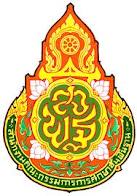         รายงานการประชุม ผู้บริหารสถานศึกษา เพื่อขับเคลื่อนนโยบายการบริหารจัดการศึกษา      สำนักงานเขตพื้นที่การศึกษาประถมศึกษาสิงห์บุรี      ครั้งที่  ๖./๒๕๕๙      เมื่อวันจันทร์ที่  ๒๗  มิถุนายน  พ.ศ.๒๕๕๙ เวลา ๐๘.๓๐ น.ณ  ศูนย์ศึกษาวสุภัทร อาคารเฉลิมพระเกียรติฯ โรงเรียนวัดพรหมสาคร…………………………………..คณะผู้บริหารของ สพป.สิงห์บุรี ๑.นายสุวรรณชัย  ทองคำ 	รองผู้อำนวยการสำนักงานเขตพื้นที่การศึกษาประถมศึกษาสิงห์บุรี (ประธาน)๒. นางสาววารุณีย์  บุญคง         	รองผู้อำนวยการสำนักงานเขตพื้นที่การศึกษาประถมศึกษาสิงห์บุรี ๓. นายณัฏฐธีร์  บุญเขียวระยับ	รองผู้อำนวยการสำนักงานเขตพื้นที่การศึกษาประถมศึกษาสิงห์บุรี๔. นายนิกูล  จิตรบรรพต 	รองผู้อำนวยการสำนักงานเขตพื้นที่การศึกษาประถมศึกษาสิงห์บุรี ๕. นายเรวัฒ  ชมพูเจริญ 		รองผู้อำนวยการสำนักงานเขตพื้นที่การศึกษาประถมศึกษาสิงห์บุรี ๖. นายทิชากร  กันหะ  		รองผู้อำนวยการสำนักงานเขตพื้นที่การศึกษาประถมศึกษาสิงห์บุรี 	๗. นายสุเชษฐ  ประชากุล  	รองผู้อำนวยการสำนักงานเขตพื้นที่การศึกษาประถมศึกษาสิงห์บุรี ๘. นายสัจจา  สีปาน  		รองผู้อำนวยการสำนักงานเขตพื้นที่การศึกษาประถมศึกษาสิงห์บุรี ๙. นายณรงค์  ชุณหะนันทน์  	รองผู้อำนวยการสำนักงานเขตพื้นที่การศึกษาประถมศึกษาสิงห์บุรี ๑๐. นายสุรชัย  แย้มสวัสดิ์ 		ผู้อำนวยการกลุ่มอำนวยการ๑๑. นางสาวระพีพรรณ รุจิระเศรษฐ	ผู้อำนวยการกลุ่มบริหารงานบุคคล๑๒. นางสาวทิพรัตน์  โสภาจารีย์		ผู้อำนวยการกลุ่มนโยบายและแผน๑๓. นางสาววาสนา สิงห์โชติ		รักษาการในตำแหน่ง ผู้อำนวยการกลุ่มส่งเสริมสถานศึกษาเอกชน๑๔. นางสิร์รานี  วสุภัทร์			ผู้อำนวยการกลุ่มนิเทศฯ 		๑๕. นางศรีรัตน์  ดารามาศ		ผู้อำนวยการกลุ่มส่งเสริมการจัดการศึกษา 	๑๖. นางสาววิมล  อรัญปาน		ผู้อำนวยการหน่วยตรวจสอบภายใน 	๑๗. นางณัฐติกาญจน์  เที่ยงธรรม		ผู้อำนวยการกลุ่มบริหารงานการเงินและสินทรัพย์๑๘. นางทัศนีย์  คำนึง			ผู้อำนวยการศูนย์เทคโนโลยีสารสนเทศศึกษานิเทศก์ สพป.สิงห์บุรี ๑. นางเยาวภา  รัตนบัลลังค์		ศึกษานิเทศก์ชำนาญการพิเศษ๒. นายบุญชาย อึ๋งบำรุงพันธุ์		ศึกษานิเทศก์ชำนาญการพิเศษ๓. นางประมวล  ศรีสุธรรมศักดิ์  		ศึกษานิเทศก์ชำนาญการพิเศษ๔. นางกุลยา  สะอาดม่วง			ศึกษานิเทศก์ชำนาญการพิเศษ 	๕. นางเบญจมาศ  อินทร์ฤทธิ์  		ศึกษานิเทศก์ชำนาญการพิเศษ ๖. นายวิจิตร  บัวใหญ่ 			ศึกษานิเทศก์ชำนาญการพิเศษ๗. นายอัมพร  เรือนนาค 			ศึกษานิเทศก์ชำนาญการ๘. นายชาญชัย  พัฒน์งาม 		ศึกษานิเทศก์ชำนาญการ	๒๙. นางพิฐชญาณ์  ไพรดำ  		ศึกษานิเทศก์ชำนาญการ	 ๑๐. นางสาวภัทรรัตน์  แสงเดือน		ศึกษานิเทศก์ชำนาญการ    ผู้บริหารสถานศึกษา  นายสถาพร  คุ้มไพรี 		ผู้อำนวยการโรงเรียนวัดราษฎร์ประสิทธิ์นายกิตติชัย  ศรีประเสริฐ 	ผู้อำนวยการโรงเรียนวัดสังฆราชาวาส นางวรรณา  สุ่มสุข	 	ผู้อำนวยการโรงเรียนวัดเสาธงทองนางนวลศรี  กลิ่นดอกแก้ว	แทน ผู้อำนวยการโรงเรียนวัดหัวว่าวนางยุพิน สังข์สอน		แทน ผู้อำนวยการโรงเรียนบ้านบางสำราญนายสุครีพ  สอนเครือ		ผู้อำนวยการโรงเรียนวัดโคกพระ นายสุชาติ  เอี่ยมสุภา 	ผู้อำนวยการโรงเรียนวัดจักรสีห์นางอุดมพร  ตาระกา 	ผู้อำนวยการโรงเรียนชุมชนวัดพระนอนจักรสีห์นายพิชิต เปี่ยมทองคำ	แทน ผู้อำนวยการโรงเรียนวัดศรีสาครนายสกลพร โสภาจารีย์ 	ผู้อำนวยการโรงเรียนวัดตึกราชา นางศรีรัตน์  บัวใหญ่ 		ผู้อำนวยการโรงเรียนวัดพระปรางค์มุนีนายสมบัติ  กล่อมเกลี้ยง 	ผู้อำนวยการโรงเรียนวัดศรัทธาภิรมย์นางวรรณพร  โพธิ์เวชกุล	ผู้อำนวยการโรงเรียนวัดกระดังงานายเด่นเชิงชาย คร้ามแสง	ผู้อำนวยการโรงเรียนวัดประโชติการามนายสมนึก  ผิวผ่อง 		ผู้อำนวยการโรงเรียนวัดสะอาดราษฎร์บำรุงนายพลพิพัฒน์ สุระขันธ์ 	ผู้อำนวยการโรงเรียนอนุบาลสิงห์บุรี (ส่งผู้แทน)นายสนอง  เพ็งบุญ		ผู้อำนวยการโรงเรียนวัดพรหมสาคร นายวันชัย  กล้าเอี่ยม	  	ผู้อำนวยการโรงเรียนวัดข่อยนายชาลี  บ่ายเที่ยง 		ผู้อำนวยการโรงเรียนวัดโพธิ์ชัยนายอุดร  ชื่นกลิ่น		ผู้อำนวยการโรงเรียนอนุบาลเมืองสิงห์บุรี (ส่งผู้แทน)นางอรพรรณ  บุษบงค์	ผู้อำนวยการโรงเรียนโพธิ์รัตน์วรานุสรณ์นางทัศนีย์  เอี่ยมลออ		ผู้อำนวยการโรงเรียนอินทโมลีประทานนางเบญญาภา กฤตพงษ์ธร	ผู้อำนวยการโรงเรียนอนุบาลกฤตพงษ์ธร (ส่งผู้แทน)จ.ส.อ.กรสิรวิชย์  ไอศุริยการ	ผู้อำนวยการโรงเรียนวัดโพธิ์สำราญ(ไผ่ขาด)นายนิกร ศรีทอง 		ผู้อำนวยการโรงเรียนวัดเพิ่มประสิทธิผลนายปรีชีพ กลิ่นหัวไผ่		ผู้อำนวยการโรงเรียนวัดสว่างอารมณ์นางรุ่งนภา  กาญจนสมบัติ	ผู้อำนวยการโรงเรียนวัดกระทุ่มปี่นางสาวณัฐิกานต์  รักนาค	ผู้อำนวยการโรงเรียนวัดบ้านลำนางจันทร์เพ็ญ  กลับดี	ผู้อำนวยการโรงเรียนวัดน้อย นางจิติภัสร์  อัครโรจน์รวี 	ผู้อำนวยการโรงเรียนวัดตุ้มหูนางเครือวัลย์  ดิษพงษ์	ผู้อำนวยการโรงเรียนวัดท่าอิฐนางสาวสุจิตรา  ตื้อมี 	ผู้อำนวยการโรงเรียนวัดบางปูนนายมนตรี  ใจดี		ผู้อำนวยการโรงเรียนวัดระนามนายธรรมศักดิ์  อาภากุลอนุ 	ผู้อำนวยการโรงเรียนวัดกลางนางเนาวรัตน์  วันทอง 	ผู้อำนวยการโรงเรียนวัดคลองโพธิ์ศรี๓นายอาจหาญ ภู่ตัน	 	ผู้อำนวยการโรงเรียนวัดเชียงรากนางทวีป  บรรจงเปลี่ยน	ผู้อำนวยการโรงเรียนวัดเซ่าสิงห์	นายธงชัย  กุลพรหมสโร 	ผู้อำนวยการโรงเรียนชุมชนวัดดงยางนายสุรพงษ์ นิธิโรจนานนท์	แทนผู้อำนวยการโรงเรียนวัดไผ่ดำ (มิตรภาพที่ ๑๘๓)นายสมยศ  สังข์สอาด 	ผู้อำนวยการโรงเรียนวัดล่องกะเบา	นายนิรันดร์  สุขุมะ		ผู้อำนวยการโรงเรียนวัดเสือข้ามนางณัฐวรรณ  ศรีทอง	ผู้อำนวยการโรงเรียนบ้านคูเมืองนายร่าเริง  รักชัย		ผู้อำนวยการโรงเรียนวัดหนองสุ่มนายบุญเลิศ  จำสนอง 	ผู้อำนวยการโรงเรียนวัดการ้อง นางจรรยา เมสนุกูล		แทน ผู้อำนวยการโรงเรียนชุมชนวัดพระนอนนางสาวพิสมัย  อินทวาส 	ผู้อำนวยการโรงเรียนวัดยางนางสาวบังอร  เขียวรอด	ผู้อำนวยการโรงเรียนวัดโฆสิทธาราม นายปิยบุตร ศรีเอี่ยม		แทน ผู้อำนวยการโรงเรียนวัดทองนายไพบูลย์  ฟักขำ 		ผู้อำนวยการโรงเรียนอนุบาลอินทร์บุรีนายนพพร  ล่ำสัน 		ผู้อำนวยการโรงเรียนวัดประศุกนางพิมพ์ฉวี  จิตรบรรพต	ผู้อำนวยการโรงเรียนวัดโบสถ์ นายวีระชาติ ตั้งทวี		แทน ผู้อำนวยการโรงเรียนวัดเฉลิมมาศนางอารมณ์ ปราสาทแก้ว	ผู้อำนวยการสิงห์อุดมวิทยานางเสาวลักษณ์  ศรีสมบัติ	ผู้อำนวยการโรงเรียนสามัคคีวิทยานางสุมาลี พูลเอี่ยม		ผู้อำนวยการปราสาทวิทยานางวัลชรี  ตาละเวช 		ผู้อำนวยการโรงเรียนศรีอุดมวิทยานายจีรัชญ์  ตาบทอง		ผู้อำนวยการโรงเรียนอุดมศิลป์นายไชยวัฒน์  สุคันธวิภัติ	ผู้อำนวยการโรงเรียนอนุบาลพรหมบุรี นางสมใจ จีนเท่ห์ 		แทน ผู้อำนวยการโรงเรียนวัดโพธิ์เอนนายศักดิ์ชัย  หัศภาดล 	ผู้อำนวยการโรงเรียนวัดเก้าชั่งนายสมบัติ  สุขสบาย 		ผู้อำนวยการโรงเรียนวัดโคปูนนายศุภศิษฏ์  นุ่มฤทธิ์		ผู้อำนวยการโรงเรียนวัดตราชูนายกิตติวัฒน์ ตั้งตระกูล	แทน ผู้อำนวยการโรงเรียนบ้านเก่านางวันดี บุ้งทอง  		ผู้อำนวยการโรงเรียนวัดกลางธนรินทร์นายมงคล  เครือทิวา		ผู้อำนวยการโรงเรียนวัดอัมพวัน นายเสน่ห์  พัฒน์พันธุ์		ผู้อำนวยการโรงเรียนวัดเตย นางประภา พวงดอกไม้ 	ผู้อำนวยการโรงเรียนวัดประสาท นายสิทธิชัย  เครือทิวา	ผู้อำนวยการโรงเรียนชุมชนวัดเทพมงคลนางจุฑารัตน์  แสงสว่าง	ผู้อำนวยการโรงเรียนวัดพรหมเทพาวาส นางศิริวรรณ ขลังธรรมเนียม	แทน ผู้อำนวยการโรงเรียนวัดหลวงนางเรณู  โสดาพงษ์		แทน ผู้อำนวยการโรงเรียนวัดโคภาภิวัฒน์นายมุนี  คำแย้ม		ผู้อำนวยการโรงเรียนนาคประดิษฐวิทยา (ส่งผู้แทน)นายเพิ่มศักดิ์  บัวรักษ์	ผู้อำนวยการโรงเรียนวัดชัณสูตร๔นางบังอร  ระย้าย้อย		ผู้อำนวยการโรงเรียนชุมชนวัดพระปรางค์วิริยวิทยา นางเรณู พั่วงาม		แทน ผู้อำนวยการโรงเรียนวัดน้ำผึ้งนายอวยพร กลิ่นสุคนธ์	แทน ผู้อำนวยการโรงเรียนวัดวังขรณ์นายสมเกียรติ เหม่ชัยภูมิ	แทน ผู้อำนวยการโรงเรียนชุมชนบ้านไม้ดัดนายถัน ทองดี		ผู้อำนวยการโรงเรียนวัดประสิทธิ์คุณากรนายสมเกียรติ ทำดี		ผู้อำนวยการโรงเรียนวัดแหลมคางนายกิตติ วงษ์แหวน		ผู้อำนวยการโรงเรียนวัดตลาดโพธิ์ นายทรงวุฒิ  โตโสภณ 	ผู้อำนวยการโรงเรียนอนุบาลบางระจันนายสุนทร  ภู่แพร 		ผู้อำนวยการโรงเรียนเรืองเดชประชานุเคราะห์นายสำราญ  ชูเนตร 		ผู้อำนวยการโรงเรียนวัดบ้านจ่า นางรุ่งนภา เปี่ยมบุญ		แทน ผู้อำนวยการโรงเรียนวัดกลางชูศรีเจริญสุขนายปรีชา ตั้งจิตประสงค์  	ผู้อำนวยการโรงเรียนอนุบาลบางระจันนายประจำ เพ็ชรดำ		ผู้อำนวยการโรงเรียนวัดชะอมสามัคคีธรรมนายสถาพร เจกะพงษ์	ผู้อำนวยการโรงเรียนบ้านทุ่งกลับนายบรรเทิง  โนนเปือย	ผู้อำนวยการโรงเรียนวัดคีมนายรุ่งโรจน์  ศรีไพโรจน์ 	ผู้อำนวยการโรงเรียนวัดดอนเจดีย์นายชรินทร์  พันธ์สุข 		ผู้อำนวยการโรงเรียนบ้านทุ่งว้า นายสุชิน  ทดแทน	 	ผู้อำนวยการโรงเรียนวัดห้วยเจริญสุขนายซ้อน  สุริยวัฒนานนท์	ผู้อำนวยการโรงเรียนวิจิตรศึกษานายสมหมาย พลทวี		ผู้อำนวยการโรงเรียนวัดขุนสงฆ์นางสาวจริยา  จันทราสา	ผู้อำนวยการโรงเรียนค่ายบางระจันนางสาวยุพา  บุญอนันต์	ผู้อำนวยการโรงเรียนวัดประดับ (ส่งผู้แทน)นายมานะ  ทองรักษ์		ผู้อำนวยการโรงเรียนอนุบาลค่ายบางระจันนางสุพัชชา  ทิพยสุวรรณมาลา  ผู้อำนวยการโรงเรียนวัดตะโกรวมนางปรียาภรณ์ ชูเชิด		แทน ผู้อำนวยการโรงเรียนวัดวังกระจับนายสุรชัย  ร่มโพธิ์ 		ผู้อำนวยการโรงเรียนวัดบ้านกลับนายทัศนัย ศรีสุธรรมศักดิ์ ผู้อำนวยการโรงเรียนวัดโพธิ์ทะเลสามัคคีนายวิริยะ  วันทอง	ผู้อำนวยการโรงเรียนไทยรัฐวิทยา ๕๖นายสมชาย สิงหา	ผู้อำนวยการโรงเรียนบ้านหนองลีวิทยาคมนายไพฑูรย์  พึ่งน้อย	ผู้อำนวยการโรงเรียนชุมชนวัดกลางท่าข้ามนายสมพร  แพรม้วน 	ผู้อำนวยการโรงเรียนวัดโพธิ์ศรี นายทองดี เมืองเจริญ 	ผู้อำนวยการโรงเรียนวัดสาธุการาม นางสาวกมลทิพย์ ใจเที่ยง ผู้อำนวยการโรงเรียนวัดโพธิ์สังฆาราม นายไพศาล เสือพันธุ์	แทน ผู้อำนวยการโรงเรียนชุมชนวัดม่วง นายมุนี พวงดอกไม้	แทน ผู้อำนวยการโรงเรียนวัดสิงห์นายประสงค์  สังข์ทอง 	ผู้อำนวยการโรงเรียนวัดถอนสมอ นายขวัญชัย  ประเสริฐศรี ผู้อำนวยการโรงเรียนวัดโบสถ์นายสิงห์ชัย แพรเจริญ	ผู้อำนวยการโรงเรียนวัดโสภา๕นางสาวอังคณา อินทร์กระวี ผู้อำนวยการโรงเรียนชุมชนวัดเสาธงหินนายนคร  สุขโข 		ผู้อำนวยการโรงเรียนวัดพิกุลทองนางศศิธร  แพรเจริญ 	ผู้อำนวยการโรงเรียนวัดวิหารขาวนางวัลภา นาคชุม	แทน ผู้อำนวยการโรงเรียนอนุบาลท่าช้างนายทวีป  ใจเพียร	ผู้อำนวยการโรงเรียนใจเพียรวิทยานุสรณ์ (ส่งผู้แทน)ผู้ไม่มาประชุม ๑. นายสุเมธี  จันทร์หอม 	        	ผู้อำนวยการสำนักงานเขตพื้นที่การศึกษาประถมศึกษาสิงห์บุรี      ไปราชการ๒. นายนิวัต  เชื้อนาค 	    	รองผู้อำนวยการสำนักงานเขตพื้นที่การศึกษาประถมศึกษาสิงห์บุรี  ไปราชการ๓. นายสมชาย  พวงโต		ศึกษานิเทศก์ชำนาญการพิเศษ 				       ไปราชการ๔. นายคืนดิน  เจริญสอน		ผู้อำนวยการโรงเรียนเจริญสอนศึกษา๕. นายภิญญู  ศิริชนภัทร 		ผู้อำนวยการโรงเรียนวัดปลาไหล ๖. นางสาวอลิสรา  อาชานุสรณ์ 	ผู้อำนวยการโรงเรียนอุดมทรัพย์๗. บาทหลวงพรชัย สิงห์สา	ผู้อำนวยการโรงเรียนพระกุมารเยซูสิงห์บุรีเริ่มประชุมเวลา ๐๘.๓๐ น.เมื่อที่ประชุมพร้อมแล้ว นายสุวรรณชัย  ทองคำ รองผู้อำนวยการสำนักงานเขตพื้นที่การศึกษาประถมศึกษาสิงห์บุรี  ได้รับมอบหมายจาก นายสุเมธี จันทร์หอม ผู้อำนวยการสำนักงานเขตพื้นที่การศึกษาประถมศึกษาสิงห์บุรี เป็นประธานการประชุมผู้บริหารสถานศึกษา เพื่อขับเคลื่อนนโยบายการบริหารจัดการศึกษา สังกัด สพป.สิงห์บุรี ในครั้งนี้แทน เนื่องจากติดราชการ  โดยได้ประกอบพิธีเปิดการประชุมตามลำดับ โดยมีกิจกรรมการประชุม ตามลำดับดังนี้ส่วนที่ ๑  การรายงานผลการดำเนินงาน สพป.สิงห์บุรี เดือนมีนาคม ๒๕๕๘ – เมษายน ๒๕๕๙ กิจกรรมการเสริมสร้างขวัญและกำลังใจในการปฏิบัติงานแก่ผู้บริหารสถานศึกษา ๒.๑ การมอบประกาศเกียรติคุณบัตร โรงเรียนดำเนินโครงการศีล ๕๒.๒ การมอบเกียรติบัตรสำหรับผู้ผ่านการพัฒนาโดยใช้แอพพลิเคชั่น Echo English ๒.๓ การมอบรางวัลตามผลการประกวดแข่งขันความสามารถของนักเรียน โครงการรักษ์ภาษาไทย เนื่องในวันภาษาไทยแห่งชาติ ปี ๒๕๕๙๒.๔ การมอบช่อดอกไม้และของที่ระลึกสำหรับผู้บริหารสถานศึกษาที่มีวันคล้ายวันเกิด 	ประจำเดือนมิถุนายน ๒๕๕๙ส่วนที่ ๒ การนำเสนอจุดเน้นสำคัญ ประจำเดือนมิถุนายน ๒๕๕๙ เรื่อง “” โดย ดร.สุเมธี จันทร์หอม ผอ.สพป.สิงห์บุรี ปฏิบัติหน้าที่ศึกษาธิการจังหวัดสิงห์บุรี   (รายละเอียดตามวาระ ๑ เรื่องที่ประธานแจ้งให้ที่ประชุมทราบ)ส่วนที่ ๓ การประชุมตามระเบียบวาระการประชุม เพื่อเป็นการนำเสนอที่ประชุมเพื่อรับทราบและพิจารณาดำเนินการ  นำเสนอโดย นายสุวรรณชัย ทองคำ รอง ผอ.สพป.สิงห์บุรี นายนิกูล  จิตรบรรพต รอง ผอ.สพป.สิงห์บุรี และนางสาวระพีพรรณ รุจิระเศรษฐ  ผอ.กลุ่มบริหารงานบุคคล                         การชี้แจงแนวทางการดำเนินงานกิจกรรมเผยแพร่และประชาสัมพันธ์กระบวนการและขั้นตอนการออกเสียงประชามติ โดยสำนักงานคณะกรรมการการเลือกตั้งประจำจังหวัดสิงห์บุรี ๖ระเบียบวาระที่ ๑ 	เรื่องที่ประธานแจ้งให้ที่ประชุมทราบเรื่อง จุดเน้นสำคัญ ประจำเดือน มิถุนายน ๒๕๕๙ผอ.สพป.สิงห์บุรี นายสุเมธี จันทร์หอม ได้นำเสนอจุดเน้นสำคัญ ประจำเดือน มิถุนายน ๒๕๕๙ เพื่อให้ผู้บริหารสถานศึกษา นำไปปฏิบัติให้บังเกิดผล สรุปสาระสำคัญ ดังนี้วันนี้ ผอ.เขต ได้ไปราชการประชุมที่กรุงเทพฯ เรื่อง การออกเสียงประชามติ และได้มอบหมายให้ รองฯสุวรรณชัย ทองคำ เป็นประธานในการประชุมวันนี้แทนการประชุมผู้บริหารสถานศึกษา มีกิจกรรม และรูปแบบ ที่ได้วางไว้อย่างเป็นระบบสำหรับจุดเน้นสำคัญประจำเดือนมิถุนายน ๒๕๕๙ ขอฝากเน้นย้ำให้ผู้บริหารสถานศึกษานำไปปฏิบัติ มีดังนี้๑.๑ เรื่อง ระบบดูแลช่วยเหลือนักเรียน- โรงเรียนได้เปิดภาคเรียนที่ ๑/๒๕๕๙  ผ่านมาแล้วในระยะหนึ่ง มีนักเรียนเข้ามาใหม่ และสิ่งสำคัญที่โรงเรียนต้องจัดระบบ คือ ระบบดูแลช่วยเหลือนักเรียน- เน้น ผอ.โรงเรียน ครู ในเบื้องต้น ขอให้ออกเยี่ยมบ้านนักเรียนอย่างเป็นระบบเพราะการเยี่ยมบ้านนักเรียนจะทำให้โรงเรียนได้เห็นสภาพที่แท้จริงของนักเรียน ของครอบครัว ทำให้เข้าใจ และสามารถนำมาเชื่อมโยงกับการจัดการเรียนการสอนได้การเยี่ยมบ้านนักเรียน จะทำให้โรงเรียนได้รับข้อมูลสารสนเทศเขตพื้นที่ ได้จัดทำระบบข้อมูลสารสนเทศ และหากโรงเรียนได้ดำเนินการเยี่ยมบ้านนักเรียนแล้ว ขอให้ดำเนินการอัพโหลดข้อมูลเข้ามาที่ระบบของเขตฯ ฝากผู้บริหารโรงเรียนได้จัดระบบและกระบวนการให้ชัดเจน ผอ.เขต อยากเห็นการเยี่ยมบ้านนักเรียนให้ครบ ๑๐๐% ทั้งนี้ ตั้งแต่เดือนกรกฎาคม ๒๕๕๙ เป็นต้นไป๑.๒ เรื่อง คุณภาพ- ตามหลักสูตร คือ O-NET และ NT- จากปีที่แล้ว พวกเราได้ร่วมแรงร่วมใจกันพัฒนานักเรียนชั้น ป.๖ ม.๓ และป.๓- ปีนี้ พวกเราจะเริ่มต้นกันตั้งแต่ต้นปีการศึกษานี้- เขตพื้นที่ฯ จะเริ่ม Kick off อย่างเป็นระบบ ในเดือนสิงหาคม- โรงเรียนจะเริ่มตั้งแต่ปีการศึกษาเลยก็ได้ - การดำเนินการตาม ๘ กลยุทธ์ พิชิต O-NET ประกอบด้วย(๑) Kick off อย่างเป็นระบบ(๒) รบอย่างมีเป้าหมาย(๓) ขยายและระดมสรรพกำลัง(๔) วางเส้นทางการทดสอบ(๕) นิเทศแบบถึงลูกถึงคน(๖) ค้นหาจุดอ่อนด้วยการกำกับติดตาม(๗) สร้างชื่อ ลือนาม ต้องมีแรงจูงใจ(๘) ไขข้อข้องใจอย่างเป็นระบบ๗- ในปีนี้ เขตพื้นที่ฯ ก็จะใช้ ๘ กลยุทธ์พิชิต O-NET ดังกล่าวเช่นเดิม แต่จะเพิ่มเติมความเข้มข้น ความเอาจริง เอาจัง และแก้ไขจุดอ่อนข้อบกพร่องต่าง ๆ - สุดท้ายนี้ ผอ.สพป.สิงห์บุรี (นายสุเมธี จันทร์หอม) ได้ฝากบทกลอนเพื่อเป็นเครื่องเตือนใจ เพื่อกระตุ้นให้เกิดพลัง ดังนี้“เมื่อโอเน็ต 	เป็นจุดเน้น 	สำคัญมาก จึงลำบาก 	ไม่น้อย		หวังก้าวถึง 	อีกต้อง		ไขว่คว้า 		เพื่อดันดึง 	เป้าหมายหนึ่ง	คือ 		ก้าวที่ท้าทายหากแม้น 	ยังทำเหมือนเดิมผ่าน ไม่อาจหาญ 	ฮึกเหิมคงจะสาย ความพ่ายแพ้ 	คงเข้ามาเยี่ยมกราย ฝากริ้วลาย 	บาดแผลให้ช้ำตรม แพ้แล้ว 		แพ้อีก 		แพ้ซ้ำซาก คอยลำบาก 	แต่แก้ตัว 	ช้ำขื่นขม โทษโน้น 	โทษนี่ 		ด้วยคารม ไร้คำชม 	เพราะแพ้พ่าย	ในฝีมือ หากแม้น 	ต้องการเป็นผู้ชนะ ต้องลดละ 	ความเคยชิน	ที่ยึดถือ สร้างทางใหม่ 	๘ กลยุทธ์ให้ระบือ พวกเรา		คือ 		ลูกหลานวีรชน ประกาศก้อง 	ให้โลกรู้ 		ข้าทำได้ ด้วยหัวใจ 	ที่เต็มร้อย 	ไม่สับสน มุ่งมานะ 	พยายาม 	ด้วยอดทน เพื่อก้าวพ้น 	ขวากหนาม 	ของทางเดิน.ประเด็นเสนอ	เพื่อทราบและดำเนินการมติที่ประชุม	รับทราบ			ระเบียบวาระที่ ๒ 	เรื่องรับรองรายงานการประชุมผู้บริหารสถานศึกษา สังกัด สพป.สิงห์บุรีสพป.สิงห์บุรี ได้ประชุมผู้บริหารสถานศึกษา สพป.สิงห์บุรี เพื่อขับเคลื่อนนโยบายการจัดการศึกษา  ครั้งที่ ๕/๒๕๕๙  เมื่อวันที่ ๒๕ พฤษภาคม ๒๕๕๙ เวลา ๐๙.๐๐ น. รูปแบบแยกอำเภอ               ณ สถานที่ประชุม ๖ อำเภอ ได้แก่   อำเภอเมืองสิงห์บุรี 	ณ โรงเรียนวัดจักรสีห์อำเภออินทร์บุรี 	ณ โรงเรียนวัดน้อยอำเภอบางระจัน 	ณ โรงเรียนวัดห้วยเจริญสุขอำเภอค่ายบางระจัน 	ณ โรงเรียนวัดโพธิ์สังฆารามอำเภอพรหมบุรี 	ณ โรงเรียนวัดโพธิ์เอนอำเภอท่าช้าง 	ณ โรงเรียนวัดวิหารขาว๘สพป.สิงห์บุรี ได้จัดทำรายงานการประชุมดังกล่าว  เพื่อแจ้งผู้เกี่ยวข้องนำไปปฏิบัติและพิจารณารับรองรายงานการประชุม ทางเว็บไซต์ของ สพป.สิงห์บุรี www.singarea.moe.go.th                       มุมด้านซ้ายของเว็บไซต์  ชื่อ “รายงานประชุมคณะผู้บริหาร” ทั้งนี้ หากมีประเด็นจะเพิ่มเติม แก้ไข ปรับปรุงประการใด  โปรดแจ้งกลุ่มอำนวยการ ภายในวันที่ ๒๗ มิถุนายน ๒๕๕๙ หากพ้นกำหนดนี้ ถือว่าที่ประชุมรับรองรายงานการประชุมดังกล่าวประเด็นเสนอ		เพื่อโปรดทราบและดำเนินการมติที่ประชุม		รับทราบระเบียบวาระที่ ๓ 	เรื่องที่เสนอให้ที่ประชุมทราบ๑. กลุ่มอำนวยการ๑.๑ เรื่อง การจัดกิจกรรมเสริมสร้างขวัญและกำลังใจในการปฏิบัติงานด้วย สพป.สิงห์บุรี ได้กำหนดจัดกิจกรรมเสริมสร้างขวัญและกำลังในการปฏิบัติงาน โดยมอบช่อดอกไม้และของที่ระลึกให้แก่บุคลากรที่มีวันคล้ายวันเกิดเป็นประจำทุกเดือน และสำหรับบุคลากรที่มีวันคล้ายวันเกิด ประจำเดือน มิถุนายน ๒๕๕๙ จำนวน ๑๓  คน  ดังนี้			บุคลากรของ สพป.สิงห์บุรี จำนวน ๖ คนนายณัฏฐธีร์ บุญเขียวระยับ	รอง ผอ.สพป.สิงห์บุรี นางสิร์รานี วสุภัทร		ผู้อำนวยการกลุ่มนิเทศฯนายสมชาย พวงโต		ศึกษานิเทศก์ชำนาญการพิเศษนายพงษ์ศักดิ์ มงคลพิทักษ์กุล	นักวิเคราะห์นโยบายและแผนชำนาญการพิเศษ	นางสาวสุขวรรณ ทองสุข	นักวิเคราะห์นโยบายและแผนชำนาญการ	นางวลัยรัตน์ ก้านศรี		นักทรัพยากรบุคคลชำนาญการผู้บริหารสถานศึกษา จำนวน ๗ คนนายมานะ ทองรักษ์		ผู้อำนวยการโรงเรียนอนุบาลค่ายบางระจันนายประสงค์ สังข์ทอง	ผู้อำนวยการโรงเรียนวัดถอนสมอนายสำราญ ชูเนตร		ผู้อำนวยการโรงเรียนวัดบ้านจ่านายสุชาติ เอี่ยมสุภา		ผู้อำนวยการโรงเรียนวัดจักรสีห์นางเครือวัลย์ ดิษพงษ์	ผู้อำนวยการโรงเรียนวัดท่าอิฐนายคำรณ จันทร		ผู้อำนวยการโรงเรียนวัดโพธิ์เอนนางสาวกมลทิพย์ ใจเที่ยง	ผู้อำนวยการโรงเรียนวัดโพธิ์สังฆารามประเด็นเสนอ	เพื่อโปรดทราบ มติที่ประชุม	รับทราบ๑.๒  เรื่อง   การดำเนินงานและรายงานผลตามคำรับรองการปฏิบัติราชการ และคำรับรองตามแผนปฏิบัติราชการ ประจำปีงบประมาณ พ.ศ. ๒๕๕๙		ตามที่ สำนักงานคณะทำงานการศึกษาขั้นพื้นฐาน กำหนดให้สำนักงานเขตพื้นที่การศึกษาดำเนินงานตามคำรับรองการปฏิบัติราชการ ประจำปีงบประมาณ พ.ศ. ๒๕๕๙ และรายงานผลการดำเนินงานตามตัวชี้วัดที่กำหนด ผ่านระบบด้วยโปรแกรม KRS (KPI Report System)  และ ARS (Action plan Report System)  ทั้งนี้ การรายงานข้อมูลแต่ละตัวชี้วัดต้องมีข้อมูลหลักฐานอ้างอิงประกอบการรายงาน ตามที่สำนักงานคณะทำงานการศึกษาขั้นพื้นฐานกำหนดด้วย ๙ในการดำเนินงานของ สพป.สิงห์บุรี ได้แต่งตั้งผู้รับผิดชอบตัวชี้วัด  คำรับรองการปฏิบัติราชการ และคำรับรองตามแผนปฏิบัติราชการ ตามคำสั่งสำนักงานเขตพื้นที่การศึกษาประถมศึกษาสิงห์บุรีที่ ๑๐๓/๒๕๕๙ สั่ง ณ ๑๐  เดือน มีนาคม   พ.ศ.  ๒๕๕๙ และคำสั่งสำนักงานเขตพื้นที่การศึกษาประถมศึกษาสิงห์บุรีที่ ๑๓๗/๒๕๕๙ สั่ง ณ วันที่ ๑ เมษายน พ.ศ. ๒๕๕๙  	
   	 	ในการรายงานผลการดำเนินงานตามคำรับรองดังกล่าว สำนักงานคณะกรรมการการศึกษา                  ขั้นพื้นฐานกำหนดให้ทุกเขตพื้นที่การศึกษารายงานผลการดำเนินงานรอบ ๙ เดือน ในระหว่างวันที่ ๑ – ๑๐ กรกฎาคม ๒๕๕๙   ดังนั้น เพื่อให้การปฏิบัติราชการของสำนักงานเขตพื้นที่การศึกษาประถมศึกษาสิงห์บุรี เป็นไปตามคำรับรองการปฏิบัติราชการประจำปีงบประมาณ พ.ศ. ๒๕๕๙ บรรลุผลสำเร็จตามเป้าหมายตัวชี้วัดที่กำหนดครบถ้วนทุกตัวชี้วัด และสามารถรายงานผลการดำเนินงานได้ทันตามกำหนดเวลาที่สำนักงานคณะทำงานการศึกษาขั้นพื้นฐานกำหนด  จึงขอความร่วมมือจากผู้รับผิดชอบตัวชี้วัด /ผู้กำกับตัวชี้วัดทุกท่านดำเนินการ ดังนี้			๑) เร่งรัด และสรุปผลการดำเนินงานตามตัวชี้วัดที่ได้รับมอบหมาย พร้อมทั้งจัดเตรียมเอกสาร หลักฐานประกอบการรายงานให้ครบถ้วนตามที่ สำนักงานคณะกรรมการการศึกษาขั้นพื้นฐานกำหนด
 		๒) ตัวชี้วัดที่ต้องให้โรงเรียนเข้าไปกรอกข้อมูลผ่านโปรแกรมรายงานที่เกี่ยวข้อง ขอให้เร่งรัดติดตามโรงเรียนให้ดำเนินการให้ครบถ้วนตามช่วงเวลาที่สำนักงานคณะกรรมการการศึกษาขั้นพื้นฐานกำหนด	 			๓) รายงานผลการดำเนินงานรอบ ๙ เดือน ผ่านโปรแกรม KRS (KPI Report System)  และ ARS (Action plan Report System) ให้เสร็จเรียบร้อยภายในวันที่ ๕ กรกฎาคม ๒๕๕๙ 	
	  	๔) ตัวชี้วัดใดไม่สามารถดำเนินการตามเป้าหมายตัวชี้วัด ขอให้นำเสนอผู้กำกับตัวชี้วัด (รอง.สพป.และ ผอ.กลุ่ม)และผู้อำนวยการสำนักงานเขตพื้นที่การศึกษาประถมศึกษาสิงห์บุรีทราบถึงปัญหา อุปสรรค เพื่อหาแนวทางแก้ไขช่วยเหลือให้บรรลุตามเป้าหมายตัวชี้วัด	
 		๕) ให้ผู้กำกับตัวชี้วัด (รอง ผอ.สพป.และ ผอ.กลุ่ม) เร่งรัด กำกับ ติดตามการดำเนินงานตามตัวชี้วัดคำรับรองที่กลุ่มงานรับผิดชอบให้บรรลุเป้าหมายทุกตัวชี้วัด	
 		๖) สำหรับคำรับรองการปฏิบัติราชการKRS ตัวชี้วัดที่ ๗ การพัฒนาสมรรถนะองค์การ
  		    (๑) การนำองค์การ	  	(๒) การวางแผนเชิงยุทธศาสตร์และกลยุทธ์	
 		    (๓) การให้ความสำคัญกับผู้รับบริการและผู้มีส่วนได้ส่วนเสีย	
 		    (๔). การวัด การวิเคราะห์ และการจัดการความรู้	
 		    (๕) การมุ่งเน้นบุคลากร	(๖) การจัดการกระบวนการ	
ขอให้ผู้รับผิดชอบส่งไฟล์แบบฟอร์มรายงานให้กลุ่มอำนวยการภายในวันที่ ๒๘ มิถุนายน ๒๕๕๙ เพื่อสรุปภาพรวมและรายงานต่อไป	ประเด็นเสนอ	เพื่อทราบและดำเนินการ มติที่ประชุม	รับทราบและดำเนินการ๑.๓  เรื่อง  การติดตามและประเมินผลการบริหารจัดการตามมาตรฐานสำนักงานเขตพื้นที่การศึกษา ประจำปี ๒๕๕๙		ตามที่สำนักงานคณะกรรมการการศึกษาขั้นพื้นฐาน  โดยสำนักติดตาม ประเมินผลการจัดการศึกษากำหนดประเมินการดำเนินงานตามมาตรฐานสำนักงานเขตพื้นที่การศึกษา เชิงประจักษ์ ในระหว่างวันที่ ๒๕ กรกฎาคม ๒๕๕๙ – ๒๖ สิงหาคม ๒๕๕๙ ซึ่งกำหนดวันประเมินสำนักงานเขตพื้นที่การศึกษาประถมศึกษาสิงห์บุรี จะแจ้งให้ทราบอีกครั้ง 	                                                                  ๑๐
 		ในการเตรียมการรับการประเมิน สำนักงานเขตพื้นที่การศึกษาประถมศึกษาสิงห์บุรี ได้แต่งตั้งคณะกรรมการดำเนินงานตามมาตรฐานสำนักงานเขตพื้นที่การศึกษา แล้วตามคำสั่งที่ ๒๐๔/๒๕๕๙ สั่ง ณ วันที่  ๓ มิถุนายน  พ.ศ. ๒๕๕๙ และ ได้ประชุมคณะกรรมการดำเนินงานตามมาตรฐานสำนักงานเขตพื้นที่การศึกษา เมื่อวันที่ ๖ มิถุนายน ๒๕๕๙ เวลา ๑๓.๐๐ น. ณ ห้องประชุม สพป. ชั้น ๓ เพื่อสร้างความเข้าใจแก่ผู้รับผิดชอบตัวบ่งชี้ และผู้กำกับตัวบ่งชี้ ซึ่งได้รับความอนุเคราะห์จาก ผอ.สพป.สิงห์บุรี เป็นประธานการประชุม และได้พิจารณากำหนดปฏิทินการดำเนินงาน ให้คณะกรรมการดำเนินงาน ตามรายละเอียดที่แนบ			เพื่อให้การรับการประเมินมาตรฐานสำนักงานเขตพื้นที่การศึกษา ของ สพป.สิงห์บุรี               มีประสิทธิภาพบรรลุผลสำเร็จ จึงขอให้ทุกกลุ่มงานแจ้งผู้รับผิดชอบตัวบ่งชี้ ผู้กำกับตัวบ่งชี้ ดำเนินการตามปฏิทิน (เอกสารแนบ ๑ หน้า 1 - 2) และส่งรายงานการประเมินตนเองฯ พร้อมไฟล์เอกสาร ให้กลุ่มอำนวยการภายในกำหนดด้วย  ประเด็นเสนอ	เพื่อทราบและดำเนินการ มติที่ประชุม	รับทราบและดำเนินการ๑.๔ เรื่อง การให้เงินกู้ โครงการบ้าน ธอส. – กบข. เพื่อที่อยู่อาศัยข้าราชการ ครั้งที่ ๑๒ตามที่ ธนาคารอาคารสงเคราะห์ และ กองทุนบำเหน็จบำนาญข้าราชการ (กบข.) ได้ร่วมกัน จัดทำ โครงการบ้าน ธอส. – กบข. เพื่อที่อยู่อาศัยข้าราชการ ครั้งที่ ๑๒ โดยกำหนดอัตราดอกเบี้ยเงินกู้และเงื่อนไขการกู้พิเศษ เพื่อช่วยส่งเสริมกำลังซื้อให้ข้าราชการที่เป็นสมาชิก กบข. ที่ยังมีความต้องการสินเชื่อเพื่อที่อยู่อาศัย สามารถจัดซื้อที่อยู่อาศัยเป็นขอตนเองได้สะดวกขึ้น เพื่อสนองนโยบายด้านที่อยู่อาศัยของภาครัฐ และเป็นกลไกในการขับเคลื่อนเศรษฐกิจภาคอสังหาริมทรัพย์ของประเทศ โดยสามารถติดต่อคำขอกู้กับธนาคารอาคารสงเคราะห์ ได้ตั้งแต่บัดนี้ จนถึงวันที่ ๓๑ มีนาคม ๒๕๖๐ และผู้กู้จขะต้องทำนิติกรรมกับธนาคารให้เสร็จสิ้นภายในวันที่ ๓๑ มีนาคม ๒๕๖๐ในการนี้ สำนักงานคณะกรรมการการศึกษาขั้นพื้นฐาน  ได้จัดส่งประกาศหลักเกณฑ์การให้กู้เงิน โครงการบ้าน ธอส. – กบข. เพื่อที่อยู่อาศัยข้าราชการ ครั้งที่ ๑๒  เพื่อแจ้งประชาสัมพันธ์ทั่วกัน (เอกสารแนบ ๒หน้า 3 – 5 )ประเด็นเสนอ	เพื่อทราบและดำเนินการ มติที่ประชุม	รับทราบและดำเนินการ ๑.๕ เรื่อง การดำเนินการจัดสรรเงินทุนหมุนเวียนเพื่อแก้ไขปัญหาหนี้สินข้าราชการครูประจำปีงบประมาณ พ.ศ.๒๕๕๙   สำนักงานเขตพื้นที่การศึกษาประถมศึกษาสิงห์บุรีตามที่ คณะกรรมการบริหารเงินทุนหมุนเวียนเพื่อแก้ไขปัญหาหนี้สินข้าราชการครู ได้มีมติ ตั้งคณะอนุกรรมการบริหารเงินทุนหมุนเวียนเขตพื้นที่การศึกษา และอนุมัติจัดสรรเงินทุนหมุนเวียนเพื่อแก้ไขปัญหาหนี้สินข้าราชการครู  ประจำปีงบประมาณ พ.ศ.๒๕๕๙  เพื่อให้สำนักงานเขตพื้นที่การศึกษาประถมศึกษาสิงห์บุรี ดำเนินการแจ้งประชาสัมพันธ์ให้ข้าราชการครู (ผู้สอน)ในสังกัดที่มีความประสงค์กู้ยืมและ                  มีคุณสมบัติครบถ้วนได้กู้ยืม วงเงินรายละไม่เกิน ๒๐๐,๐๐๐ บาท (สองแสนบาทถ้วน) กำหนดอัตราดอกเบี้ยร้อยละ ๔ ต่อปี  โดยไม่จำกัดจำนวนรายผู้กู้ และให้ถือปฏิบัติตามระเบียบหลักเกณฑ์และวิธีการให้กู้ยืมเงินทุนหมุนเวียนเพื่อแก้ไขปัญหาหนี้สินข้าราชการครู พ.ศ.๒๕๕๙ นั้น		สำนักงานเขตพื้นที่การศึกษาประถมศึกษาสิงห์บุรี ได้ดำเนินการ ดังนี้แจ้งประชาสัมพันธ์ให้ข้าราชการครู (ผู้สอน)ในสังกัดที่มีความประสงค์กู้ยืมและมีคุณสมบัติครบถ้วนได้กู้ยืมฯ ทราบและส่งเอกสารคำขอกู้ยืมเงิน พร้อมหลักฐานประกอบการขอกู้ยืมเงินตามที่กำหนด ภายในวันที่ ๒๕ พฤษภาคม ๒๕๕๙ และได้ขยายระยะเวลาการรับคำขอกู้ถึงวันที่ ๓ มิถุนายน ๒๕๕๙ ปรากฏว่า ไม่มีข้าราชการครู (ผู้กู้ยืม) ในสังกัด ประสงค์กู้ยืมเงินดังกล่าว๑๑จัดประชุมคณะอนุกรรมการบริหารเงินทุนหมุนเวียนเขตพื้นที่การศึกษา สำนักงานเขตพื้นที่การศึกษาประถมศึกษาสิงห์บุรี  ครั้งที่ 1/2559 เมื่อวันที่ 16 มิถุนายน 2559 เวลา 09.30 น. ณ ห้องประชุมสำนักงานเขตพื้นที่การศึกษาประถมศึกษาสิงห์บุรี คณะอนุกรรมการประกอบด้วย ผอ.สพป.สิงห์บุรี เป็นประธานอนุกรรมการ /ผู้อำนวยการ สนง.ธกส.จังหวัด / ผอ.กลุ่มบริหารการเงินและสินทรัพย์ / รอง ผอ.สพป.สิงห์บุรี, ผู้อำนวยการกลุ่ม และเจ้าหน้าที่ที่ ผอ.สพป.สิงห์บุรี มอบหมายเป็นอนุกรรมการ  สรุปการประชุมคณะอนุกรรมการฯ ดังกล่าว เพื่อรับทราบการดำเนินงานและพิจารณา  ให้ข้อเสนอแนะ ให้ความเห็นเกี่ยวกับการบริหารเงินทุนหมุนเวียนเพื่อแก้ไขปัญหาหนี้สินข้าราชการครู                         การติดตามลูกหนี้ค้างชำระฯ ของสำนักงานเขตพื้นที่การศึกษาประถมศึกษาสิงห์บุรี เพื่อเป็นข้อมูลนำเสนอ          คณะกรรมการบริหารเงินทุนหมุนเวียนเพื่อแก้ไขปัญหาหนี้สินข้าราชการครู เพื่อพิจารณาดำเนินการดังนี้ การเพิ่มวงเงินกู้ยืม จาก ๒๐๐,๐๐๐ บาท (สองแสนบาทถ้วน) เป็น จำนวน๑,๐๐๐,๐๐๐ บาท (หนึ่งล้านบาทถ้วน) ในอัตราดอกเบี้ยร้อยละ ๔ ต่อปี การกำหนดเงินเดือนและเงินได้คงเหลือสุทธิหลังจากหักชำระหนี้เงินทุนฯ ของผู้กู้ยืม  ไม่น้อยกว่าร้อยละ ๑๐ การกำหนดผู้ค้ำประกันเป็นข้าราชการครูรับเงินเดือนไม่ต่ำกว่าอันดับ คศ.๑     ประเด็นเสนอ	เพื่อทราบและแจ้งข้าราชการครูในสังกัดทราบมติที่ประชุม	รับทราบและดำเนินการ๑.๖  เรื่อง   ขอความร่วมมือสนับสนุนการจัดกิจกรรมเผยแพร่และประชาสัมพันธ์กระบวนการและขั้นตอนการออกเสียงประชามติ                     ด้วย สำนักงานคณะกรรมการการเลือกตั้ง ได้มีหนังสือขอความร่วมมือกระทรวงศึกษาธิการสนับสนุนการจัดกิจกรรมเผยแพร่และประชาสัมพันธ์การออกเสียงประชามติ โดยขอความร่วมมือสำนักงานคณะกรรมการการศึกษาขั้นพื้นฐานและ (สพฐ.) และสำนักงานคณะกรรมการการศึกษาเอกชน (สช.) สนับสนุนการจัดกิจกรรมโครงการเผยแพร่และประชาสัมพันธ์การออกเสียงประชามติ 6 สัปดาห์ประชามติ  โดขอให้โรงเรียนในสังกัดทุกแห่งจัดกิจกรรม 6 สัปดาห์ประชามติ และสนับสนุนนักเรียนในระดับประถมศึกษาและมัธยมศึกษาร่วมกิจกรรมในโรงเรียน เช่น เขียนเรียงความ คำขวัญ รวมทั้งให้นักเรียนเผยแพร่และประชาสัมพันธ์การออกเสียงประชามติในครอบครัว เพื่อนบ้าน เละเชิญชวนให้ไปใช้สิทธิในการออกเสียงประชามติ                    ในการนี้ สำนักงานคณะกรรมการการเลือกตั้งประจำจังหวัดสิงห์บุรี ขอประสานความร่วมมือมายังสำนักงานเขตพื้นที่การศึกษาประถมศึกษาสิงห์บุรี ดำเนินการดังนี้                   1) ขออนุญาตให้พนักงานของสำนักงานคณะกรรมการการเลือกตั้งประจำจังหวัดสิงห์บุรี เข้าร่วมประชุมเพื่อชี้แจงแนวทางการดำเนินงานกิจกรรมดังกล่าวในระหว่างการประชุมผู้บริหารโรงเรียนประจำเดือนมิถุนายน 2559 ทั้ง ผอ.สพป.สิงห์บุรี ได้อนุญาตให้ชี้แจง ในที่ประชุมผู้บริหารสถานศึกษา วันที่ ๒๗ มิถุนายน ๒๕๕๙ เวลา ๑๑.๓๐ – ๑๒.๐๐ น.                   2) ขอความร่วมมือโรงเรียนในสังกัดร่วมดำเนินการกิจกรรม 6 สัปดาห์ประชามติตามแนวทางการจัดกิจกรรม ฯ (เอกสารแนบ ๓ หน้า 6 - 7)                                           ประเด็นเสนอ	เพื่อทราบและดำเนินการมติที่ประชุม	รับทราบและดำเนินการ๑๒		๑.๗  เรื่อง โครงการส่งเสริมจรรยาบรรณของผู้ประกอบวิชาชีพทางการศึกษา  ปี  ๒๕๕๙  	ด้วยสำนักงานเลขาธิการคุรุสภา  จะดำเนินงานตามโครงการส่งเสริมจรรยาบรรณของผู้ประกอบวิชาชีพทางการศึกษา  ประจำปี  ๒๕๕๙  โดยมีวัตถุประสงค์เพื่อพัฒนาผู้ประกอบวิชาชีพทางการศึกษา                            ซึ่งประพฤติปฏิบัติตนตามจรรยาบรรณของวิชาชีพทางการศึกษา  ให้มีศักยภาพในการเป็นผู้นำที่เป็นแบบอย่างที่ดี  รวมทั้งเพื่อขยายการดำเนินงานด้านเครือข่ายครูดีด้วย เพื่อให้การดำเนินการตามโครงการเป็นไปด้วยความเรียบร้อย  สำนักงานเลขาธิการคุรุสภาได้แจ้งขอความร่วมมือ สพป. ดำเนินการคัดเลือกผู้ประกอบวิชาชีพทางการศึกษาที่มีตำแหน่งเป็นผู้บริหาร  ได้แก่ ผู้บริหารการศึกษาหรือผู้บริหารสถานศึกษา  ที่มีคุณสมบัติดังนี้	๑) เป็นผู้มีใบอนุญาตประกอบวิชาชีพทางการศึกษาและปฏิบัติหน้าที่ในวิชาชีพทางการศึกษา  มาแล้วไม่น้อยกว่า  ๑๐  ปี	๒) เป็นผู้ที่ไม่เคยเข้ารับการพัฒนาตามโครงการส่งเสริมคุณธรรม จริยธรรม และจรรยาบรรณของ  ผู้ประกอบวิชาชีพทางการศึกษาของคุรุสภา	โดยพิจารณาจากผู้ประกอบวิชาชีพทางการศึกษาที่มีตำแหน่งผู้บริหารจากทุกสังกัดในเขตพื้นที่การศึกษา  ที่ยื่นใบสมัครเข้ารับการพัฒนาฯ  โดยคัดเลือกให้ได้เขตพื้นที่ละ ๔ คน  ผู้ที่ผ่านการคัดเลือกรอบแรกจากสำนักงานเขตพื้นที่การศึกษา จะได้รับการพัฒนาผู้นำด้านจรรยาบรรณและประเมินผลงานเพื่อคัดเลือกผู้ที่มีผลการปฏิบัติตนด้านจรรยาบรรณดีเด่น จำนวน ๑๑๐ คน  เพื่อนำไปสู่การพิจารณาในรอบที่สอง 		ซึ่งเป็นการพิจารณาตามเกณฑ์การคัดเลือกให้ได้รับรางวัล “คุรุคุณธรรม” (จรรยาบรรณดีเด่น) ได้แก่  เข็มทอง จำนวน ๑๐ รางวัล  พร้อมโล่เกียรติยศ/ เข็มเงิน จำนวน ๓๐ รางวัล พร้อมวุฒิบัตร /                    เข็มทองแดง จำนวน ๗๐รางวัล  พร้อมวุฒิบัตร และผู้ที่ได้รับการคัดเลือกในรอบที่สอง  จำนวน  ๑๑๐ คน                    จะได้รับการพัฒนาตามหลักสูตรวิทยากรคุรุคุณธรรม (จรรยาบรรณดีเด่น) ของคุรุสภา ประจำปี ๒๕๖๐ ต่อไป		เพื่อให้การดำเนินการเสร็จสิ้นตามกำหนด  สพป.สิงห์บุรี ขอแจ้งให้สถานศึกษาทราบ  หากท่านใดสนใจสามารถยื่นแบบสมัครเข้าร่วมฯ ได้ที่กลุ่มอำนวยการ  ภายในวันที่ ๒๗ มิถุนายน ๒๕๕๙ ก่อนเที่ยง  ประเด็นเสนอ	เพื่อทราบ และดำเนินการมติที่ประชุม	รับทราบและดำเนินการ๑.๘ เรื่อง รางวัลสมเด็จเจ้าฟ้ามหาจักรี  ครั้งที่ ๒ ปี ๒๕๖๐ สำหรับประเทศไทยด้วย รางวัลสมเด็จเจ้าฟ้ามหาจักรี หรือ Princess Maha Chakri Award (PMCA)  เป็นรางวัลพระราชทานระดับนานาชาติ  มีวัตถุประสงค์เพื่อเชิดชูเกียรติครูดีเด่นในระดับการศึกษาขั้นพื้นฐานของประเทศอาเซียนและติมอร์ – เลสเต  จำนวนรวม ๑๑ ประเทศ  พร้อมไปกับการเทิดพระเกียรติสมเด็จพระเทพรัตนราชสุดาฯสยามบรมราชกุมารี ผู้ทรงพระปรีชาและทรงมีคุณูปการอย่างยิ่งต่อการศึกษา โดยมีพิธีพระราชทานรางวัลสมเด็จเจ้าฟ้ามหาจักรี ครั้งที่ ๑ เมื่อวันที่ ๒ ตุลาคม ๒๕๕๘ ไปแล้วนั้น  	เพื่อให้การคัดเลือกครูรางวัลสมเด็จเจ้าฟ้ามหาจักรี ครั้งที่ ๒ ปี ๒๕๖๐ สำหรับประเทศไทย ประสบความสำเร็จตามวัตถุประสงค์  มูลนิธิรางวัลสมเด็จเจ้าฟ้ามหาจักรี  จึงขอความร่วมมือจาก สพป.สิงห์บุรี  ในการจัดให้มีการดำเนินการคัดเลือกครูผู้สมควรได้รับพระราชทานรางวัลสมเด็จเจ้าฟ้ามหาจักรีในขั้นตอนระดับจังหวัด เพื่อจัดส่งบัญชีรายชื่อครูที่ผ่านเกณฑ์ไปยังคณะกรรมการคัดเลือกส่วนกลางในขั้นต่อไป ซึ่งการคัดเลือกระดับจังหวัดจะมีระยะเวลาการดำเนินงานตามปฏิทินระหว่างกรกฎาคม – ธันวาคม ๒๕๕๙ ที่แนบ (เอกสารแนบ ๔ หน้า 8)		รางวัล ประกอบด้วย เหรียญทองรางวัลสมเด็จเจ้าฟ้ามหาจักรี / โล่เกียรติคุณ /เข็มเชิดชูเกียรติทองคำพระราชทาน /เงินรางวัล ๑๐,๐๐๐ เหรียญสหรัฐ สำหรับรายละเอียดอื่น ๆ จะแจ้งให้ทราบต่อไปประเด็นเสนอ	เพื่อทราบ และดำเนินการมติที่ประชุม	รับทราบและดำเนินการ๑๓๒. กลุ่มบริหารงานบุคคล ๒.๑ เรื่อง   การแก้ไขหลักเกณฑ์และวิธีการย้ายข้าราชการครูและบุคลากรทางการศึกษา สังกัด สำนักงานคณะกรรมการการศึกษาขั้นพื้นฐาน                                      	ตามที่ ก.ค.ศ. ได้กำหนดหลักเกณฑ์และวิธีการย้ายข้าราชการครูและบุคลากรทางการศึกษา ตำแหน่งครู สังกัด สพฐ. ตามหนังสือสำนักงาน ก.ค.ศ.ที่ ศธ ๐๒๐๖.๔/ว ๑๖ ลงวันที่  ๒๘ กรกฎาคม  ๒๕๕๘  หลักเกณฑ์และวิธีการย้ายข้าราชการครูและบุคลากรทางการศึกษา ตำแหน่งผู้บริหารสถานศึกษา สังกัด สพฐ. 
ตามหนังสือสำนักงาน ก.ค.ศ.ที่ ศธ ๐๒๐๖.๔/ว ๙ ลงวันที่  ๒๙ กรกฎาคม  ๒๕๕๔  และหลักเกณฑ์และวิธีการย้ายฯ ตำแหน่งศึกษานิเทศก์ ตามหนังสือสำนักงาน ก.ค.ศ.ที่ ศธ ๐๒๐๖.๓/ว ๘ ลงวันที่  ๕ กรกฎาคม  ๒๕๔๙ มาให้ทราบและถือปฏิบัติแล้วนั้น	บัดนี้ ก.ค.ศ. แจ้งว่า เพื่อให้การย้ายข้าราชการครูและบุคลากรทางการศึกษา สังกัด สพฐ.(ยกเว้นสำนักบริหารงานการศึกษาพิเศษ) มีความสอดคล้องกับบริบทการบริหารงานบุคคลของ กศจ. จึงมีมติ ดังนี้ให้ยกเลิกคณะกรรมการกลั่นกรองการย้ายข้าราชการครูและบุคลากรทางการศึกษา สังกัด สพฐ.  (ยกเว้นสำนักบริหารงานการศึกษาพิเศษ) ตั้งแต่บัดนี้เป็นต้นไป โดยให้ อกศจ. เกี่ยวกับการบรรจุ การแต่งตั้ง และการย้ายข้าราชการครูและบุคลากรทางการศึกษาเป็นผู้พิจารณากลั่นกรองการย้าย และให้แก้ไขหลักเกณฑ์และวิธีการฯ ดังนี้	(๑.๑)  ให้ยกเลิกความในข้อ ๗ ของหลักเกณฑ์และวิธีการย้ายฯตำแหน่งครู ตามหนังสือสำนักงาน ก.ค.ศ. ที่ ศธ ๐๒๐๖.๔/ว ๑๖  ลงวันที่ ๒๘  กรกฎาคม  ๒๕๕๘  นอกนั้นคงเดิม “ข้อ ๗ ให้ อ.ก.ค.ศ.เขตพื้นที่การศึกษา ตั้งคณะกรรมการกลั่นกรองการย้าย ประกอบด้วยรองผู้อำนวยการสำนักงานเขตพื้นที่การศึกษาที่ได้รับมอบหมายฯ เป็นประธาน และผู้มีความรู้ความสามารถเหมาะสม จำนวน ๖ คน เป็นกรรมการ โดยให้ ผอ.กลุ่มบริหารงานบุคคลฯ เป็นเลขานุการ ทั้งนี้ กรรมการดังกล่าวต้องไม่เป็นอนุกรรมการใน อ.ก.ค.ศ.เขตพื้นที่การศึกษานั้น และไม่เป็นผู้มีส่วนได้ส่วนเสีย หรือมีเหตุซึ่งมีสภาพร้ายแรงอันอาจทำให้
การพิจารณาไม่เป็นกลาง”                            		(๑.๒)  ให้ยกเลิกความในวิธีการข้อ ๘.๑ และ ๘.๒ ของ ช. ของหลักเกณฑ์และวิธีการย้ายฯ ตำแหน่งผู้บริหารสถานศึกษา สังกัด สพฐ. ตามหนังสือสำนักงาน ก.ค.ศ.ที่ ศธ ๐๒๐๖.๔/ว ๙ ลงวันที่  ๒๙ กรกฎาคม  ๒๕๕๔ นอกนั้นคงเดิม “ข้อ ๘.๑ คณะกรรมการกลั่นกรองการย้ายผู้บริหารสถานศึกษาสังกัดสำนักงานเขตพื้นที่การศึกษาประถมศึกษา ฯลฯ และข้อ ๘.๒ คณะกรรมการกลั่นกรองการย้ายผู้บริหารสถานศึกษาสังกัดสำนักงานเขตพื้นที่การศึกษามัธยมศึกษา ฯลฯ”		(๑.๓)  มิให้นำความในวิธีการข้อ ๑.๕ ของหลักเกณฑ์และวิธีการย้ายข้าราชการครูและบุคลากรทางการศึกษา ตามหนังสือสำนักงาน ก.ค.ศ.ที่ ศธ ๐๒๐๖.๓/ว ๘ ลงวันที่ ๕ กรกฎาคม ๒๕๔๙ มาใช้บังคับกับการพิจารณาการย้ายฯ ตำแหน่งศึกษานิเทศก์ สังกัด สพฐ. “ข้อ ๑.๕ ให้สำนักงานเขตพื้นที่การศึกษาหรือส่วนราชการแล้วแต่กรณี ตั้งคณะกรรมการเพื่อกลั่นกรองก่อนนำเสนอ อ.ก.ค.ศ.เขตพื้นที่การศึกษา”		๒)  กำหนดแนวทางการพิจารณาย้ายข้าราชการครูและบุคลากรทางการศึกษา ในช่วง
เปลี่ยนผ่าน ดังนี้		(๒.๑)  กรณีที่จังหวัดใดได้ดำเนินการกลั่นกรองการย้าย ตามหลักเกณฑ์และวิธีการฯ ที่ ก.ค.ศ.กำหนด แล้วเสร็จก่อนวันที่มีการยกเลิกคณะกรรมการกลั่นกรองการย้าย และยังไม่ได้นำเสนอ กศจ. พิจารณา 
ก็ให้ดำเนินการเสนอ กศจ. พิจารณา แต่ทั้งนี้ กศจ.อาจนำผลการพิจารณาของคณะกรรมการกลั่นกรองการย้ายมาใช้ประกอบการพิจารณาหรือไม่ก็ได้๑๔		(๒.๒)  กรณีมีปัญหาข้อขัดข้องหรือเกิดความลักลั่นในการพิจารณาย้ายในภาพรวมของจังหวัด
ให้เป็นดุลยพินิจของ กศจ.ที่จะพิจารณากำหนดแนวทางดำเนินการในเรื่องดังกล่าวได้ มติของ กศจ.เป็น
ประการใด ให้ถือเป็นอันสิ้นสุด	ทั้งนี้ คณะกรรมการขับเคลื่อนการปฏิรูปการศึกษาของกระทรวงศึกษาธิการในภูมิภาค
ในการประชุมครั้งที่ ๕/๒๕๕๙ เมื่อวันที่ ๙ มิถุนายน  ๒๕๕๙ ได้มีมติเห็นชอบให้ กศจ. ดำเนินการเกี่ยวกับ
การบริหารงานบุคคลสำหรับข้าราชการครูและบุคลากรทางการศึกษา ตามมติ และหลักเกณฑ์และวิธีการฯ 
ที่ ก.ค.ศ.กำหนดดังกล่าว  (รายละเอียดตามหนังสือสำนักงาน ก.ค.ศ.ที่ ศธ ๐๒๐๖.๔/ว ๕ ลงวันที่  ๑๐  มิถุนายน  ๒๕๕๙   (เอกสารแนบ ๕ หน้า 9 - 14)ประเด็นเสนอ	เพื่อทราบ และดำเนินการมติที่ประชุม	รับทราบและดำเนินการ๒.๒  เรื่อง  การพัฒนาภาษาอังกฤษเพื่อการสื่อสารผ่านระบบออนไลน์ตามนโยบายเร่งด่วนของรัฐบาลและกระทรวงศึกษาธิการ ในการยกระดับภาษาอังกฤษ  จึงให้ข้าราชการครูได้พัฒนาภาษาอังกฤษเพื่อการสื่อสารผ่านระบบออนไลน์ ซึ่งมีด้วยกัน ๒ ระบบ ได้แก่ ๑) การพัฒนา                     โดยใช้แอพพลิเคชั่น Echo English  ๒) การพัฒนาด้วยระบบ TEPE Online ซึ่งสำนักงานเขตพื้นที่การศึกษา                       ประถมศึกษาสิงห์บุรี ได้แจ้งให้ข้าราชการในสังกัด เข้ารับการพัฒนาและรายงานการผ่านการพัฒนาถึงสำนักงาน                      เขตพื้นที่การศึกษาประถมศึกษาสิงห์บุรี ภายในวันที่ ๑๕ พฤษภาคม ๒๕๕๙ นั้น		บัดนี้ สถานศึกษาในสังกัด กลุ่มฯ/หน่วย ได้รายงานและส่งหลักฐานการเข้าเรียน/การสอบผ่าน/                       วุฒิบัตรผ่านการพัฒนา ให้สำนักงานเขตพื้นที่การศึกษาประถมศึกษาสิงห์บุรี ปรากฏว่า มีผู้ผ่านการพัฒนาโดยใช้                              แอพพลิเคชั่น Echo English จำนวน ๗๘๘ คน และผ่านการพัฒนาด้วยระบบ TEPE Online (TEPE ๕๘๑๐๕          ภาษาอังกฤษที่ใช้ในการสื่อสาร) จำนวน ๗๓๒ คน ในการนี้ สำนักงานเขตพื้นที่การศึกษาประถมศึกษาสิงห์บุรี                  จึงได้มอบเกียรติบัตรให้ผู้ผ่านการพัฒนาโดยใช้แอพพลิเคชั่น Echo และสำหรับผู้ผ่านการพัฒนาด้วยระบบ TEPE Online นั้น ผู้ผ่านการพัฒนาได้พิมพ์วุฒิบัตรการผ่านการพัฒนาในระบบเรียบร้อยแล้วประเด็นเสนอ	เพื่อทราบ และดำเนินการมติที่ประชุม	รับทราบและดำเนินการ๒.๓  เรื่อง ข้อมูลการพัฒนาความก้าวหน้าตามสายอาชีพของข้าราชการครูและบุคลากรทางการศึกษา		ตามที่ข้าราชการครูและบุคลากรทางการศึกษาในสังกัด สพป.สิงห์บุรี ได้พัฒนางาน และได้รับการแต่งตั้งให้ดำรงตำแหน่งและวิทยฐานะสูงขึ้น มีความก้าวหน้าตามสายอาชีพ ตามหลักเกณฑ์วิธีการ ที่ ก.ค.ศ.กำหนด นั้น  สพป.สิงห์บุรี ได้จัดทำข้อมูลข้าราชการครูและบุคลากรทางการศึกษาดังกล่าว เพื่อใช้เป็นข้อมูลในการวางแผนบริหารงานบุคคลของข้าราชการครูและบุคลากรทางการศึกษา และวางแผนพัฒนาคุณภาพการจัดการศึกษาของเขตพื้นที่การศึกษา รายละเอียดตามตารางฯ (เอกสารแนบ ๖ หน้า 15 - 16)		สรุปในเดือนพฤษภาคม  ๒๕๕๙  จากตารางแสดงจำนวนข้าราชการครูและบุคลากรทางการศึกษา (ในสถานศึกษา )  สายงานการสอน  มีครู วิทยฐานครูชำนาญการ ลดลง จำนวน ๓ ราย เนื่องจากย้ายไปต่างเขตฯ เสียชีวิตและได้เลื่อนเป็นครูชำนาญการพิเศษ, มีครู วิทยฐานะครูชำนาญการพิเศษเพิ่ม จำนวน ๑ ราย เนื่องจากได้เลื่อนเป็นครูชำนาญการพิเศษ และลดลง จำนวน ๓ ราย เนื่องจากย้ายไปต่างเขตฯ จำนวน ๒ ราย ,ลาออก จำนวน ๑ ราย และมีครูผู้ช่วย เพิ่ม จำนวน ๗ ราย เนื่องจากมีการบรรจุและแต่งตั้ง ประเด็นเสนอ	เพื่อโปรดทราบและดำเนินการมติที่ประชุม	รับทราบและดำเนินการ๑๕๒.๔ เรื่อง ซักซ้อมความเข้าใจระเบียบกฎหมายที่เกี่ยวข้องกับการปฏิบัติหน้าที่หรือที่เกี่ยวข้องหรือที่ใช้บังคับกับหน่วยงาน เรื่อง การเรียกค่าปรับตามสัญญา		สพป.สิงห์บุรี โดยกลุ่มบริหารงานบุคคลขอนำกฎหมาย ระเบียบ หลักเกณฑ์แนวปฏิบัติที่เกี่ยวข้องกับการเรียกหรือริบค่าปรับตามสัญญา เพื่อซักซ้อมความเข้าใจให้สถานศึกษาหรือข้าราชการครูและบุคลากรทางการศึกษาผู้มีหน้าที่เกี่ยวข้องได้ทราบ เพื่อให้การบริหารสัญญาจ้าง ของสถานศึกษาเป็นไปโดยถูกต้องตามกฎหมายหรือตามข้อสัญญา และเพื่อป้องกันการเกิดข้อพิพาทฟ้องร้องเป็นคดีความที่จะเกิดตามมา		“ค่าปรับ” บัญญัติไว้ในประกฎหมายแพ่งและพาณิชย์ มาตรา ๓๗๙ “ค่าปรับ” เป็นค่าเสียหาย                 ที่คู่สัญญาได้มีการกำหนดหรือตกลงกันไว้ล่วงหน้า ในกรณีที่ลูกหนี้ไม่ชำระหนี้ หรือชำระหนี้ไม่ถูกต้องหรือ                 ไม่ครบถ้วนตามสมควร ค่าปรับไม่จำต้องพิสูจน์ความเสียหาย  “ค่าปรับ” จะแตกต่างจาก “ค่าเสียหาย” กล่าวคือ “ค่าเสียหาย” เป็นสิทธิเรียกร้องของคู่สัญญา       เมื่อมีความเสียหายเกิดขึ้นแล้ว แต่ต้องพิสูจน์ความเสียหายตามกระบวนการ		“ค่าปรับรายวัน” กับ “เงินค่าจ้างตามสัญญา” มีความแตกต่างกัน เนื่องจากเงินค่าจ้างตามสัญญา ย่อมเป็นเงินที่ชำระหนี้แก่กันตามสัญญาต่างตอบแทน แต่เงินค่าปรับงานล่าช้ารายวันเป็นเงินที่ลูกหนี้                    สัญญาแก่เจ้าหนี้ว่าจะใช้เงินเป็นค่าปรับเมื่อตนไม่ชำระหนี้ หรือไม่ชำระหนี้ให้ถูกต้องสมควร และเมื่อลูกหนี้ผิดสัญญา เจ้าหนี้ย่อมมีสิทธิเรียกเงินค่าปรับ หรือเบี้ยปรับได้  ตามความในประมวลกฎหมายแพ่งและพาณิชย์ มาตรา ๓๗๙, ๓๘๑ 		หลักเกณฑ์การเรียกค่าปรับ : การเรียกเงินค่าปรับ เริ่มนับตั้งแต่วันที่ลูกหนี้ผิดนัด หรือผิดสัญญา กรณีที่ผู้รับจ้างส่งมอบการงานที่ทำเนิ่นช้าไป ผู้ว่าจ้างมีสิทธิตามกฎหมายที่จะยึดหน่วงสินจ้างหรือค่าจ้างไว้ได้ ตามประมวลกฎหมายแพ่งและพาณิชย์ มาตรา ๕๙๙ แต่เมื่อการงานที่จ้างตามสัญญาเป็นการกำหนดส่งมอบงานเป็นงวด ๆ และระบุการจ่ายจำนวนค่าจ้างตามงวดงาน เมื่อผู้รับจ้างได้ทำการงานให้ตามงวดงานแล้ว ก็ต้องจ่ายค่าจ้างตามงวดนั้นๆ ดังที่บัญญัติไว้ในมาตรา ๖๐๒ และหากทางฝ่ายผู้รับจ้างผิดสัญญาส่งมอบงานซึ่งต้องเสียค่าปรับให้แก่ผู้ว่าจ้าง ผู้ว่าจ้างก็มีสิทธิหักค่าปรับนั้นเอาจากเงินงวดตามสัญญานั้นได้การคิดค่าปรับในกรณีต่างๆ		๑) กรณีซื้อ/จ้าง หากไม่ต้องการผลสำเร็จของงานพร้อมกัน ค่าปรับรายวัน อัตราระหว่างร้อยละ ๐.๐๑ – ๐.๒๐ ขอราคาพัสดุที่ยังไม่ได้รับมอบ๒) กรณีงานจ้างก่อสร้าง ต้องการผลสำเร็จของงานพร้อมกัน ค่าปรับรายวันเป็นจำนวนเงินตายตัว อัตราระหว่างร้อยละ ๐.๐๑ – ๐.๑๐ ของราคางานจ้าง แต่ต้องไม่ต่ำกว่าวันละ ๑๐๐ บาท๓) จ้างก่อสร้างสาธารณูปโภคที่มีผลกระทบต่อการจราจร ปรับรายวันในอัตราร้อยละ ๐.๒๕ ของราคางานจ้างนั้นหลักเกณฑ์และวิธีการปรับ 		๑) เมื่อครบกำหนดสัญญา/ข้อตกลง ยังไม่มีการส่งมอบ ต้องแจ้งการปรับ๒) เมื่อมีการส่งมอบพัสดุเกินกำหนดสัญญา/ข้อตกลง ต้องสงวนสิทธิการปรับ๓) การนับวันปรับ นับถัดจากวันครบกำหนดตามสัญญา/ข้อตกลง จนถึงวันที่ผู้ขายหรือผู้รับจ้าง ส่งมอบสิ่งของถูกต้องครบถ้วน หรือจนถึงวันที่บอกเลิกสัญญา/ข้อตกลง (หักด้วยระยะเวลาที่คณะกรรมการตรวจรับใช้ไปในการตรวจรับออกจากจำนวนวันที่ต้องถูกปรับด้วย)๔) สิ่งของประกอบกันเป็นชุด ให้ปรับทั้งชุด๕) สิ่งของรวมติดตั้ง/ทดลอง ให้ปรับตามราคาของทั้งหมด๑๖การใช้ดุลพินิจในการบอกเลิกสัญญาและเรียกค่าปรับระเบียบสำนักนายกรัฐมนตรี ว่าด้วยการพัสดุ พ.ศ. ๒๕๓๕ ข้อ ๑๓๘ “ในกรณีที่คู่สัญญาไม่สามารถปฏิบัติตามสัญญาหรือข้อตกลงได้ และจะต้องมีการปรับตามสัญญาหรือข้อตกลงนั้น หากจำนวนเงินค่าปรับ จะเกินร้อยละ ๑๐ ของวงเงินค่าวัสดุหรือค่าจ้าง ให้ส่วนราชการพิจารณาดำเนินการบอกเลิกสัญญาหรือข้อตกลง  เว้นแต่คู่สัญญาจะยินยอมเสียค่าปรับให้แก่ทางราชการโดยไม่มีเงื่อนไขใดๆ ทั้งสิ้น ให้หัวหน้า              ส่วนราชการพิจารณาผ่อนปรนการบอกเลิกสัญญาได้เท่าที่จำเป็น” จะเห็นได้ว่าระเบียบดังกล่าว มีเจตนารมณ์ที่จะปรับคู่สัญญาซึ่งผิดสัญญากับส่วนราชการไม่เกินร้อยละ ๑๐ ของวงเงินตามสัญญา หากค่าปรับเกินกำหนดดังกล่าว ส่วนราชการจะต้องบอกเลิกสัญญา เพื่อมิให้คู่สัญญาทั้งสองฝ่ายต้องเสียหายเพิ่มมากขึ้น เว้นแต่คู่สัญญาฝ่ายเอกชนจะยินยอมให้ส่วนราชการปรับโดยไม่มีเงื่อนไขใดๆ ส่วนราชการคู่สัญญาจึงจะมีอำนาจ  ใช้ดุลพินิจผ่อนปรนการบอกเลิกสัญญาตามที่เห็นสมควรได้ ซึ่งศาลปกครองได้วางหลักเกี่ยวกับการใช้ดุลพินิจในการบอกเลิกสัญญาและเรียกให้ชำระค่าปรับตามสัญญาทางปกครองไว้ (คำพิพากษาศาลปกครองสูงสุดที่ อ.๙๐/๒๕๕๑)ประเด็นเสนอ	เพื่อโปรดทราบ / นำแจ้งที่ประชุมผู้บริหารสถานศึกษามติที่ประชุม	รับทราบและดำเนินการ		๒.๕  เรื่อง วาระภาษาอังกฤษเพื่อการพัฒนาและเรียนรู้	Agenda itemSubject : Coupon for Teacher Development Project Fiscal Year 2016   	The office of the Basic Education Commission proceeding the Coupon for Teacher Development Project Fiscal Year 2016 aims to premit self-development by needs of teachers with the focusing on process Coaching & Mentoring.  The teachers who attend the project developed to be acadamic leadership and a master teacher  to manage the learning activities  by focuses on  thinking process to learners with the intergation involvement from the higher education institutions.  Promoting the Ministry of Education's policy "Returning Teacher to Classroom"   The target group are the government teachers under the 225 Educational Service Area Offices and the schools under the Special Education Bureau.  The total people is about                   9,040 people in 5 departments including Thai language, English language, Mathematics, Science and Social Study, Religion and Culture.  The registration fee is 3,500 baht per person and the transportation support about 1,500 baht.    Singburi Primary Educational Service Area Office has published this project to teachers to fill in their individual development plans and return to Personel Administration Group to summarize.    The university has scheduled the development project following these.     1. Nakhon Sawan Rajabhat University in Thai language development                                     during 11th – 12th June 2016   	       1.1 Mrs.Wanpen Jaroenin	Banjaschool  School	       1.2 Miss Kanokwan singkham 	WatBanlum  School    	       1.3 Miss Rujira  Jarulutaigarn       Wat  Both School                   1.4  Mrs.Pranom  Sukko              Chumchonwatklangtakham  School๑๗       1.5 Miss Janthana  Pila   		   Anubaninburi  School       1.6 Mrs.Wajee  Chaam  		   Wathuaychareansuk School    	       1.7 Miss Vachirapun  Klayluk         Bannongleewittayakom   School                 1.8 Mr.Chamnan Sangwaintong  	   Watpermprasittipol  School    	       1.9 Mrs.Wanvisa  Rattanathaworn   Anubarnsingburi  School       1.10 Mrs.Kanokporn  Kongtanateerabovorn   Watkosittaram  School    2. Phranakhon Si Ayuthaya Rajabhat University in Science, Maths and English.​                  2.1 Science and Maths development held during 25th– 26th June 2016                              at Phranakhon Si Ayuthaya Rajabhat University.        		   2.1.1 Ms. Panida Suttisawat  	   Watpromsakorn School		   2.1.2 Mrs. Utoomporn Mongkol    	   Watpermprasittipol  School		   2.1.3 Mrs. Kanchana  Sukkeaha    	   Watpromsakorn  School		   2.1.4 Miss. Srinuan Punhuab      	   Bannongleewittayakom  School		   2.1.5 Mrs. Kritsana  Konsue	    	   Wat  Both  School		   2.1.6 Mrs. Wasana  Kemwan	   Chumchonwatklangtakham  School		   2.1.7 Mrs. Wanwisa  Noonsop     	   Anubarnsingburi  School		   2.1.8 Miss Sompis  Chalorwong 	   Anuban khaibangrachan  School		   2.1.9 Miss Napapon Chuthong	   Raungdachprachanukhrou  School		   2.1.10 Mrs. Amnuay  Kongpet	   Wat  Both School		   2.1.11 Mrs. Pacharin  Panlek	   Wattaladpho  School		   2.1.12 Mrs. Nantana  Pukkotanung 	   Anubarnsingburi  School		   2.1.13 Miss Chonthicha  Rodpai	   Wattoei  School		   2.1.14 Ms. Jennet  Phanthuket  	   Watpromsakorn  School		   2.1.15 Mrs. Phawinee  Thongrattana  Wathuaychareansuk  School		   2.1.16 Mrs. Nittaya  Yoocharearn   	   Chumchonwatklangtakham  School		   2.1.17 Mrs. Somnuek  Kaskaew 	   Watphosri  School		   2.1.18 Mrs. Siriwan  Suyahmud\        Anubal promburi  School		   2.1.19 Mr. Anurak  ketkeaw  	   Watsing   School		   2.1.20 Mrs. Chantana  Yukeaw 	   Watluang  School                  2.2 English development held during 16 th– 17 th July 2016 at Phranakhon Si Ayuthaya Rajabhat University.  	2.2.1 Mrs. Nantakarn  Junhom 	Watpromsakorn  School        	              2.2.2 Mrs. Sorraya  Intuman       	Anubal promburi  School        	              2.2.3 Mrs. Penkamol  Srisawakarn     Wat  Both  School                        2.2.4 Miss Saipin  Maklai      	Wat  Both   School	              2.2.5 Mrs. Nontaya  Khemngooluem  Tepmongkol  School		   2.2.6 Mrs. Supap  Kaewbua  	Watpromsakorn  School                        2.2.7 Mrs. Kesorn  Petthai           	Watpromsakorn  School๑๘	              2.2.8 Mrs. Nantana  Yawinchan      	   Anubarnsingburi  School	              2.2.9 Mrs. Rujee  Chansomwong  	   Tepmongkol  School	              2.2.10 Miss. Nattaya  Chaiyana 	   Wattaladpho  SchoolThe present issue:  Please be informed accordingly and publish to all teachers.	๓. กลุ่มนโยบายและแผน		๓.๑ เรื่อง การขอรับการสนับสนุนงบประมาณจากองค์การบริหารส่วนจังหวัดสิงห์บุรี		ตามที่ สพป.สิงห์บุรี ได้จัดทำโครงการพัฒนาทักษะการสื่อสารภาษาอังกฤษ เพื่อขอรับการสนับสนุนงบประมาณปี 2559 จำนวน 1,800,000 บาท จากองค์การบริหารส่วนจังหวัดสิงห์บุรี เป็นค่าตอบแทนจ้างครูชาวต่างชาติให้กับสถานศึกษาในสังกัด นั้น		ในการนี้ องค์การบริหารส่วนจังหวัดสิงห์บุรี ได้จัดสรรงบประมาณปี 2559 และได้โดนเงินอุดหนุนโครงการดังกล่าวแล้ว งบประมาณ 1,800,000 บาท ระยะเวลาการดำเนินงาน มิถุนายน 2559                      ถึงกันยายน 2559 โดยเขตพื้นที่ดำเนินการจัดสรรครูชาวต่างชาติจำนวน 15 อัตรา ให้กับสถานศึกษาในสังกัด ประเด็นเสนอ	เพื่อโปรดทราบ  และดำเนินการมติที่ประชุม	รับทราบและดำเนินการ๓.๒  เรื่อง การติดตามและประเมินผลการดำเนินงานการขับเคลื่อนนโยบาย “ลดเวลาเรียน เพิ่มเวลารู้  “ เชิงประจักษ์ ระยะที่ 2 ครั้งที่ 1 ปีการศึกษา 2559   ด้วย สพฐ. จะดำเนินการติดตามและประเมินผลการดำเนินงานการขับเคลื่อนนโยบาย “ลดเวลาเรียน เพิ่มเวลารู้ “ เชิงประจักษ์ ระยะที่ 2 ครั้งที่ 1 ปีการศึกษา 2559   ในระหว่างวันที่ 12-25 มิถุนายน 2559  เพื่อติดตามความก้าวหน้าในการขับเคลื่อนนโยบายดังกล่าว ซึ่งมีการดำเนินการมาแล้วระยะหนึ่ง ณ สำนักงานเขตพื้นที่การศึกษา และสถานศึกษาตามกลุ่มเป้าหมายในโครงการส่วนขยายผล 50 %  ในส่วนของสพป.สิงห์บุรี จะติดตามและประเมินผลฯ ในวันอังคารที่ 21 มิถุนายน  2559  ตั้งแต่เวลา 08.00 น. เป็นต้นไป รายละเอียด ดังนี้		1) คณะติดตาม ประกอบด้วย(1.1) นายปราโมทย์  แก้วสุข 	ข้าราชการบำนาญ  ประธานคณะติดตาม (1.2) นางนงลักษณ์  วิไลวงศ์เสถียร           สตผ. สพฐ. (1.3) นางสาวปุญญาพัฒน์  เปลี่ยนศรีเพ็ชร  สตผ. สพฐ.2) สถานที่และประเด็นในการติดตาม(2.1) เขตพื้นที่การศึกษา (เวลา 08.30-12.00 น.) : รับทราบรายงาน และการวางแผนการขับเคลื่อนนโยบายสู่การปฏิบัติ			- ประชุมกับฝ่ายบริหารหรือผู้เกี่ยวข้อง  ณ สพท.                           (2.2) สถานศึกษา  (เขตพื้นที่อาจเลือกให้ หรือ คณะติดตามสุ่มตัวอย่าง)  - (เวลา 13.00-16.30 น.) เข้าเยี่ยมโรงเรียนตามกลุ่มเป้าหมายในโครงการ 50%             ของเขตพื้นที่ เพื่อรับทราบการดำเนินงานและสังเกตการณ์ร่วมกิจกรรมของนักเรียนประเด็นเสนอ	เพื่อโปรดทราบ และดำเนินการมติที่ประชุม	รับทราบและดำเนินการ๑๙๓.๓  เรื่อง การติดตามและประเมินผลการบริหารจัดการสำนักงานเขตพื้นที่การศึกษา ตามมาตรฐานสำนักงานเขตพื้นที่การศึกษา และการดำเนินงานตามกลยุทธ์ และจุดเน้นของสำนักงานคณะกรรมการการศึกษาขั้นพื้นฐาน ประจำปีงบประมาณ พ.ศ. 2559สำนักงานคณะกรรมการการศึกษาขั้นพื้นฐาน โดยสำนักติดตามและประเมินผลการจัดการศึกษา ขั้นพื้นฐาน จะติดตามและประเมินผล การบริหารจัดการของสำนักงานเขตพื้นที่การศึกษา 2 เรื่อง คือ ผลการบริหารจัดการตามมาตรฐานสำนักงานเขตพื้นที่การศึกษา และการดำเนินงานตามกลยุทธ์ และจุดเน้นของสำนักงานคณะกรรมการการศึกษาขั้นพื้นฐาน ประจำปีงบประมาณ พ.ศ. 2559 แบบติดตามและประเมินผลฯ ประกอบด้วยเอกสาร 2 ส่วน ดังนี้2-		ส่วนที่ 1 	ติดตามและประเมินผลการบริหารและจัดการตามมาตรฐานสำนักงานเขตพื้นที่การศึกษา 	การติดตามและประเมินผลการบริหารจัดการของสำนักงานเขตพื้นที่การศึกษาตามมาตรฐานสำนักงานเขตพื้นที่การศึกษา จำนวน 3 มาตรฐาน  โดยใช้ผลการบริหารจัดการและผลการดำเนินงานของปีงบประมาณ พ.ศ. 2558-2559 และผลการบริหารจัดการศึกษาของปีการศึกษา 2558 		ไม่ติดตามและไม่ประเมินผล  2 ตัวบ่งชี้ คือ มาตรฐานที่ 1 ตัวบ่งชี้ที่ 3 การกระจายอำนาจและการส่งเสริมการบริหารจัดการอย่างมีส่วนร่วม  และมาตรฐานที่ ๒ ตัวบ่งชี้ที่ ๓ การบริหารงาน ด้านบริหารงานบุคคล  เพื่อให้สอดคล้องกับคำสั่งหัวหน้าคณะรักษาความสงบแห่งชาติ ที่ 10/2559 เรื่อง การขับเคลื่อนการปฏิรูปการศึกษาของกระทรวงศึกษาธิการ และคำสั่งฯ ที่ 11/2559 เรื่อง การบริหารราชการของกระทรวง ศึกษาธิการในภูมิภาค สั่ง ณ วันที่ 21 มีนาคม พ.ศ. 2559		ส่วนที่ 2 	ติดตามและประเมินผลการดำเนินงานตามกลยุทธ์ จุดเน้น ของสำนักงานคณะกรรมการการศึกษาขั้นพื้นฐาน ประจำปีงบประมาณ พ.ศ. 2559 	สำนักติดตามและประเมินผลการจัดการศึกษาขั้นพื้นฐานได้วิเคราะห์ความเชื่อมโยงและความสอดคล้องของมาตรฐานสำนักงานเขตพื้นที่การศึกษา และกลยุทธ์ จุดเน้น ของสำนักงานคณะกรรมการการศึกษาขั้นพื้นฐาน ประจำปีงบประมาณ พ.ศ. 2559  จำนวน 4 กลยุทธ์ 3 จุดเน้น โดยจะติดตามและประเมินผลในส่วนของกลยุทธ์ จุดเน้น และตัวชี้วัดที่ไม่ซ้ำกับมาตรฐานสำนักงานเขตพื้นที่การศึกษา ทั้งหมดจำนวน  7  ตัวชี้วัด  ติดตามและประเมินผล จำนวน 4 ตัวชี้วัด  รายงานผลการดำเนินงานแต่ไม่ประเมินผล จำนวน 3 ตัวชี้วัดประเด็นเสนอ	เพื่อโปรดทราบ และดำเนินการมติที่ประชุม	รับทราบและดำเนินการ		๓.๔ เรื่อง การขับเคลื่อนการดำเนินงานโครงการโรงเรียนประชารัฐ		ตามที่ สพป.สิงห์บุรี ได้จัดประชุมเพื่อขับเคลื่อนการดำเนินงานโครงการโรงเรียนประชารัฐ เมื่อวันที่ ๑๐ มิถุนายน ๒๕๕๙ โดยเชิญผู้เกี่ยวข้องเข้าร่วมประชุมเพื่อสังเคราะห์นโยบาย ในการนี้ สพฐ.ได้มีหนังสือแจ้งให้เขตพื้นที่ดำเนินการโครงการโรงเรียนประชารัฐ ดังนี้รายงานผลภาพรวมการขับเคลื่อนโครงการโรงเรียนประชารัฐ ระดับ สพท. ประจำปีงบประมาณ ๒๕๕๙ จำนวน ๔ ครั้ง ได้แก่ ครั้งที่ ๑ ภายในวันที่ ๓๐ มิถุนายน ๒๕๕๙ครั้งที่ ๒ ภายในวันที่ ๒๙ กรกฎาคม ๒๕๕๙ครั้งที่ ๓ ภายในวันที่ ๓๑ สิงหาคม ๒๕๕๙-    ครั้งที่ ๔ ภายในวันที่ ๓๐ กันยายน ๒๕๕๙๒๐ส่งแผนการดำเนินการของ สพท.สู่การปฏิบัติจริงในโรงเรียนแจ้งโรงเรียนประชารัฐ ให้ดำเนินการวิเคราะห์ จุดแข็ง จุดอ่อน โอกาสและภาวะคุกคาม (SWOT Analysis) ของโรงเรียน รายงานให้ สพฐ.ทราบ เพื่อเตรียมความพร้อมและเป็นข้อมูลเบื้องต้นในการประสานงานกับผู้สนับสนุนโรงเรียน (School Sponsor)ประเด็นเสนอ	เพื่อโปรดทราบ และดำเนินการมติที่ประชุม	รับทราบและดำเนินการ๓.๕  เรื่อง  สรุปโครงการขับเคลื่อนนโยบายการศึกษาของรัฐบาลและกระทรวงศึกษาธิการสู่การปฏิรูปในพื้นที่จังหวัดสิงห์บุรี 		ตามที่สำนักงานศึกษาธิการจังหวัดสิงห์บุรี ได้ดำเนินการการประชุมการขับเคลื่อนนโยบายการศึกษาของรัฐบาลและกระทรวงศึกษาธิการสู่การปฏิรูปในพื้นที่จังหวัดสิงห์บุรี เพื่อเป็นการสร้างความรู้ ความเข้าใจในการขับเคลื่อนการปฏิรูปการศึกษาของกระทรวงศึกษาธิการ ให้กับข้าราชการในหน่วยงานทางการศึกษาจังหวัดสิงห์บุรี เพื่อเป็นแนวทางสู่การปฏิบัติให้เกิดประสิทธิภาพในระดับพื้นที่ เกิดความร่วมมือ และบูรณาการในการพัฒนาคุณภาพ และเกิดประสิทธิภาพในการจัดการศึกษา ทั้งนี้ ผู้เข้าร่วมประชุม ประกอบด้วย คณะกรรมการศึกษาธิการจังหวัดสิงห์บุรี ผู้บริหารการศึกษา ผู้บริหารหน่วยงานทางการศึกษา และผู้อำนวยการกลุ่ม/หน่วย ในจังหวัดสิงห์บุรี จำนวน ๒๑๕ คน                  ในวันอังคารที่ ๑๔ มิถุนายน ๒๕๕๙ ณ ห้องประชุมศูนย์ศึกษาวสุภัทร โรงเรียนวัดพรหมสาคร อำเภอเมือง จังหวัดสิงห์บุรี นั้น 		ในการนี้ จึงขอสรุปประเด็นสำคัญในการดำเนินการประชุมการขับเคลื่อนนโยบายการศึกษาของรัฐบาลและกระทรวงศึกษาธิการสู่การปฏิรูปในพื้นที่จังหวัดสิงห์บุรี ดังนี้- มีผู้เข้าร่วมประชุม ประกอบด้วย กศจ.สิงห์บุรี ผู้บริหารการศึกษา ผู้บริหารสถานศึกษา ผู้อำนวยการกลุ่ม ในหน่วยงานทางการศึกษาจังหวัดสิงห์บุรี  รวมทั้งสิ้นจำนวน  188 คน                                                    		- นายอนันต์ ระงับทุกข์ ผู้ตรวจราชการกระทรวงศึกษาธิการ ปฏิบัติหน้าที่ศึกษาธิการภาค 2 เป็นวิทยากรบรรยาย ในเรื่อง “การขับเคลื่อนนโยบายการศึกษาของรัฐบาลและกระทรวงศึกษาธิการ สู่การปฏิรูปในพื้นที่จังหวัดสิงห์บุรี” ซึ่งหัวข้อการบรรยาย ประกอบด้วย1) เป้าหมายการปฏิรูปการศึกษา2) ขณะนี้การศึกษาไทยอยู่ตรงไหน3) ขณะนี้กำลังดำเนินการอะไร และจะดำเนินการอะไรต่อไป(3.1) หลักสูตรและกระบวนการเรียนรู้(3.2) การผลิตและพัฒนาครู(3.3) การผลิตคนให้ตรงกับความต้องการของประเทศ(3.4) การประเมินและประกันคุณภาพการศึกษา(3.5) ICT เพื่อการศึกษา(3.6) การบริหารการจัดการ(3.6.1) การจัดการศึกษา(3.6.2) การบริหารจัดการโดยใช้ภูมิภาคเป็นฐาน(3.6.3) การสนับสนุนให้ทุกภาคส่วนเข้ามามีส่วนร่วมในการจัดการศึกษา(3.6.4) การติดตามประเมินผล ๒๑สำหรับรายละเอียดสามารถดูได้ที่เว็บไซต์สำนักงานศึกษาธิการจังหวัดสิงห์บุรีhttp://www.singprimary.go.th			- แบ่งกลุ่มระดมความคิดเห็นและวิเคราะห์สภาพการจัดการศึกษา (SWOT) ตามนโยบายสำคัญของกระทรวงศึกษาธิการ และร่วมกันอภิปรายความคิดเห็นและข้อเสนอแนะต่อผลการดำเนินงานตามนโยบายการจัดการศึกษาฯ  6 เรื่อง คือ			1) การแก้ปัญหาเด็กตกหล่นและออกกลางคัน			2) เพิ่มสัดส่วนนักเรียนอาชีวศึกษา			3) แก้ปัญหาอ่านไม่ออก เขียนไม่ได้			4) การทำครูให้ครบชั้น			5) ยกระดับการเรียนการสอนภาษาอังกฤษ			6) การบริหารจัดการโรงเรียนขนาดเล็กให้มีประสิทธิภาพ		ผลสรุปในภาพรวมแบบสอบถามความพึงพอใจการประชุมการขับเคลื่อนนโยบายการศึกษาฯ           		1) ผู้ตอบแบบสอบถาม ประกอบด้วย กศจ.สิงห์บุรี ผู้บริหารการศึกษา ผู้บริหารสถานศึกษาและผู้อำนวยการกลุ่ม จำนวน 105 คน 2) ผู้ตอบแบบสอบถามมีความพึงพอใจระดับมากทุกรายการประเมิน คือ			   (2.1) เนื้อหาสาระของการประชุมฯ มีความชัดเจนและตรงกับความต้องการ			   (2.2) วิทยากรมีความสามารถในการให้ความรู้และประสบการณ์			   (2.3) ผู้เข้าประชุมมีความรู้ความเข้าใจในนโยบายการศึกษาของรัฐบาลและกระทรวงศึกษาธิการสู่การปฏิรูปในพื้นที่จังหวัดสิงห์บุรี                       	   (2.4) สถานที่และบรรยากาศในการจัดงานเหมาะสม		  	   (2.5) การบริการต้อนรับ/อำนวยความสะดวก		  	   (2.6) อาหารและเครื่องดื่มมีความเหมาะสม เพียงพอ		  	   (2.7) ความพึงพอใจในภาพรวมของการจัดงาน			สำหรับรายการที่มีค่าเฉลี่ยมากที่สุด (4.47) คือรายการวิทยากรมีความสามารถในการให้ความรู้และประสบการณ์ และรายการสถานที่และบรรยากาศในการจัดงานเหมาะสม (4.43) รองลงมา คือรายการ การบริการต้อนรับ/อำนวยความสะดวก (4.36) ตามลำดับ	   		 ประเด็นเสนอ	เพื่อโปรดทราบ และดำเนินการมติที่ประชุม	รับทราบและดำเนินการ๒๒๔. กลุ่มส่งเสริมการจัดการศึกษา		    ๔.๑  เรื่อง การสรรหาคณะกรรมการสถานศึกษาชุดใหม่ตามที่ สำนักงานศึกษาธิการจังหวัดสิงห์บุรี ได้ดำเนินการประชุมคณะกรรมการศึกษาธิการจังหวัดสิงห์บุรีครั้งที่ ๒/๒๕๕๙ เมื่อวันพุธที่ ๑๘ พฤษภาคม ๒๕๕๙ ณ ห้องประชุมสำนักงานเขตพื้นที่การศึกษาประถมศึกษาสิงห์บุรี นั้น ในระเบียบวาระการประชุมอื่น ๆ มีคณะกรรมการศึกษาธิการจังหวัดสิงห์บุรี นำเสนอให้ศึกษาธิการจังหวัดสิงห์บุรี ประสานไปยังสถานศึกษาในสังกัดทุกแห่งว่า ในช่วงเวลานี้มีคณะกรรมการสถานศึกษาขั้นพื้นฐาน ใกล้ครบวาระการดำรงตำแหน่งแล้ว จำเป็นต้องมีการเลือกตั้งคณะกรรมการสถานศึกษาชุดใหม่ขึ้นมาแทน เพื่อที่จะให้สถานศึกษาทุกแห่งมีตัวช่วยในการสรรหาคณะกรรมการสถานศึกษาที่เหมาะสม จึงขอให้สถานศึกษาทำหนังสือถึงองค์กรเอกชน เพื่อค้นหากรรมการที่เสียสละได้มาร่วมเป็นกรรมการสถานศึกษา ดังนี้		๑)  สโมสรโรตารี่สิงห์บุรี		๒)  สโมสรโรตารี่สิงห์บุรีวีรชน		๓)  ประธานหอการค้าจังหวัดสิงห์บุรี		๔)  ประธานสภาอุตสาหกรรมจังหวัดสิงห์บุรี		๕) องค์กรหรือหน่วยงานต่าง ๆ ที่เกี่ยวข้องประเด็นเสนอ	เพื่อทราบและดำเนินการ มติที่ประชุม	รับทราบและดำเนินการ๔.๒ เรื่อง การจัดงานวันคล้ายวันสถาปนาคณะลูกเสือแห่งชาติ ประจำปี 2559ด้วยวันที่ ๑  กรกฎาคม  ของทุกปี เป็นวันคล้ายวันสถาปนาคณะลูกเสือแห่งชาติ  พระผู้พระราชทานกำเนิดลูกเสือไทย เพื่อแสดงความจงรักภักดีพระบาทสมเด็จพระเจ้าอยู่หัว ประมุขของคณะลูกเสือแห่งชาติ และเป็นการประชาสัมพันธ์กิจการลูกเสือ สู่สายตาประชาชน   สำนักงานลูกเสือจังหวัดสิงห์บุรี จึงเชิญชวนให้ลูกเสือ เนตรนารี ลูกเสือชาวบ้าน ร่วมประกอบพิธีทบทวนคำปฏิญาณสวนสนามลูกเสือ  ในวันศุกร์ที่ ๑  กรกฎาคม  ๒๕๕๙ ณ สนามกีฬาโรงเรียนสิงห์บุรี รายละเอียดตามกำหนดการที่แนบ			ในการนี้  จึงขอขอความร่วมมือกลุ่มโรงเรียนและโรงเรียนในสังกัดดำเนินการดังนี้		๑) ทุกกลุ่มโรงเรียน ส่งกองลูกเสือ เนตรนารี และผู้บังคับบัญชา ร่วมงานอย่างน้อยกลุ่มละ                     ๑ กอง          		๒) โรงเรียนต่าง ๆ หากมีความประสงค์เข้าร่วมพิธี(กรณีไม่ได้อยู่ในโควตาของกลุ่มโรงเรียน)ให้นำผู้บังคับบัญชาลูกเสือ ลูกเสือ เนตรนารี เข้าร่วมกิจกรรมได้แต่ถ้าโรงเรียนที่ไม่ได้เข้าร่วมกิจกรรมที่จัดที่จังหวัดให้ประกอบพิธีทบทวนคำปฏิญาณสวนสนามลูกเสือที่โรงเรียน เมื่อเสร็จสิ้นโครงการแล้ว รายงานผลการดำเนินงานพร้อมภาพถ่ายลงในแผ่น CD ส่งไปยังสำนักงานเขตพื้นที่การศึกษาประถมศึกษาสิงห์บุรี ภายในวันที่  ๑๑  กรกฎาคม  ๒๕๕๙		จึงเรียนเชิญรองผู้อำนวยการสำนักงานเขตพื้นที่การศึกษาสิงห์บุรี ผู้อำนวยการโรงเรียน และผู้อำนวยการกลุ่ม ร่วมเป็นเกียรติในวันที่  ๑  กรกฎาคม  ๒๕๕๙  เวลา  ๐๘.๓๐  น.ประเด็นเสนอ	เพื่อทราบและดำเนินการ มติที่ประชุม	รับทราบและดำเนินการ๒๓๔.๓ เรื่อง การยกระดับความปลอดภัยรถรับ-ส่งนักเรียน          ตามที่ สำนักงานศึกษาธิการจังหวัดสิงห์บุรี ตระหนักและเห็นความสำคัญในนโยบายเร่งด่วนประการหนึ่ง ของกระทรวงศึกษาธิการ คือ เร่งทบทวนมาตรการความปลอดภัยสำหรับสถาบันการศึกษาต่าง ๆ เกี่ยวกับการจัดกิจกรรมทัศนศึกษานอกสถานศึกษาและมาตรการความปลอดภัยในการเดินทางและการขนส่งเป็นหมู่คณะของนักเรียน นักศึกษา ครู อาจารย์และบุคลากรทางการศึกษา โดยมีผลบังคับให้กับทุกสถาบันการศึกษาให้ยึดถือเป็นแนวทางปฏิบัติอย่างเคร่งครัด ซึ่งถือเป็นนโยบายที่สำคัญยิ่ง ในการดูแลชีวิตนักเรียนให้อยู่อย่างปลอดภัย ซึ่งจะเอื้อให้นักเรียนมีความพร้อมในการศึกษาเล่าเรียนอย่างต่อเนื่องและมีประสิทธิภาพ สำนักงานศึกษาธิการจังหวัดสิงห์บุรี จึงได้ทำบันทึกข้อตกลงความร่วมมือ (MOU) “การยกระดับความปลอดภัยรถรับ-ส่งนักเรียน” ระหว่าง สำนักงานศึกษาธิการจังหวัดสิงห์บุรี กับ สพป.สิงห์บุรี สพม.เขต ๕ สมาคมการศึกษาเอกชนจังหวัดสิงห์บุรี อบจ.สิงห์บุรี กองบังคับการตำรวจภูธรจังหวัดสิงห์บุรี และสำนักงานขนส่งจังหวัดสิงห์บุรี ในวันที่ ๑๔ มิถุนายน ๒๕๕๙ สพป.สิงห์บุรี จึงขอให้โรงเรียนในสังกัด คัดเลือกรถรับ-ส่งนักเรียนที่มีคุณภาพและชี้แจงให้เจ้าของรถรับรับส่งนักเรียนปฏิบัติตามแนวทางของหน่วยงานที่เกี่ยวข้องกำหนด พร้อมนี้ สพป.สิงห์บุรี ขอแจ้งข้อมูลรถรับ-ส่งนักเรียนที่ถูกต้องตามกฎหมาย (เอกสารแนบ ๗ หน้า 17 - 18)    ประเด็นเสนอ	เพื่อทราบและดำเนินการ  หากสถานศึกษาใดมีปัญหาในทางปฏิบัติให้ติดต่อขอคำแนะนำได้ที่ 		กลุ่มส่งเสริมการจัดการศึกษา เพื่อประสานหน่วยงานที่ทำ MOU ให้การดูแลสนับสนุนเป็นราย		กรณีไปมติที่ประชุม	รับทราบและดำเนินการ๔.๔ เรื่อง การวัดบุคลิกภาพของนักเรียนเพื่อการศึกษาต่อและประกอบอาชีพตามที่ สพป.สิงห์บุรี  แจ้งให้โรงเรียนดำเนินการวัดบุคลิกภาพของนักเรียนเพื่อการศึกษาต่อและประกอบอาชีพกับนักเรียนชั้นประถมศึกษาปีที่ 6 ถึงชั้นมัธยมศึกษาปีที่ 3  ในระบบออนไลน์ที่  http://164.115.20.50/careerPassport/login.php  และให้รวบรวมผลของนักเรียนส่ง สพป.สิงห์บุรีภายในวันที่ ๒๐ มิ.ย.๒๕๕๙  นั้น (ตามหนังสือที่ ศธ ๐๔๑๕๗/ว ๒๒๗๐ ลงวันที่ ๑๐ มิ.ย.๒๕๕๙)		ในการนี้  สพป.สิงห์บุรี  ขอให้โรงเรียนชะลอการดำเนินการดังกล่าวไว้ก่อน จนกว่าจะได้รับแจ้งให้มีการดำเนินการอย่างใด จาก สพป.สิงห์บุรี ประเด็นเสนอ	เพื่อทราบและดำเนินการ มติที่ประชุม	รับทราบและดำเนินการ		๔.๕  เรื่อง การกรอกข้อมูลโปรแกรมระบบดูแลช่วยเหลือนักเรียน สพป.สิงห์บุรี		ตามที่ ในวาระการประชุมผู้บริหารประจำเดือน พฤษภาคม ๒๕๕๙ กลุ่มส่งเสริมการวัดการศึกษาแจ้งให้โรงเรียนดำเนินการกรอกข้อมูลในโปรแกรมดังกล่าว หากโรงเรียนใดไม่สามารถดำเนินการได้ ให้ประสานกลุ่มส่งเสริม เพื่อช่วยโรงเรียนในการดำเนินการนั้น ทั้งนี้ ไม่มีโรงเรียนใดแจ้งขอรับการสนับสนุนแต่อย่างใด ในการนี้สำนักงานเขตพื้นที่การศึกษาประถมศึกษาสิงห์บุรี ได้พัฒนาโปรแกรมนี้ให้มีความสมบูรณ์และเกิดประโยชน์ต่อการบริหารจัดการของโรงเรียนและสำนักงานเขตพื้นที่การศึกษาประถมศึกษาสิงห์บุรีมากขึ้น โดยได้ชี้แจงแนวปฏิบัติในการกรอกไปแล้ว เมื่อวันที่ ๒๒ มิถุนายน ๒๕๕๙  โดยให้ทุกโรงเรียนกรอกข้อมูลให้เรียบร้อยเป็นรายบุคคลภายในวันที่ ๓๐ มิถุนายน ๒๕๕๙ หากมีปัญหาในทางปฏิบัติให้ประสานโดยตรงที่กลุ่มส่งเสริมเพื่อให้การดูแลช่วยเหลือต่อไป ประเด็นเสนอ	เพื่อทราบและดำเนินการ มติที่ประชุม	รับทราบและดำเนินการ๒๔๕. กลุ่มส่งเสริมสถานศึกษาเอกชน    ๕.๑  เรื่อง  การขอเบิกจ่ายเงินอุดหนุนค่าหนังสือเรียน อุปกรณ์การเรียน เครื่องแบบนักเรียน  และกิจกรรมพัฒนาคุณภาพผู้เรียน  ตามจำนวนนักเรียนที่มีอยู่จริง  ณ  วันที่  10  มิถุนายน  2559		ตามระเบียบที่อ้างถึง ข้อ 8 และข้อ (9)  กำหนดวิธีการเบิกจ่ายเงินอุดหนุนตามจำนวนนักเรียนที่มีอยู่จริงในปีการศึกษาที่เบิกจ่ายจริงของโรงเรียนและสำนักงานเขตพื้นที่การศึกษาประถมศึกษาสิงห์บุรี  โดยกำหนดให้โรงเรียนยื่นคำขอเบิกจ่ายเงินอุดหนุนพร้อมหลักฐานตามแบบที่สำนักงานคณะกรรมส่งเสริมการศึกษา-เอกชน  กำหนดภายในวันที่  20  มิถุนายน  ของทุกปี  นั้น		สำนักงานเขตพื้นที่การศึกษาประถมศึกษาสิงห์บุรี  พิจารณาเห็นแล้วว่าเพื่อให้การเบิกจ่ายเงินอุดหนุนค่าหนังสือเรียน  อุปกรณ์การเรียน เครื่องแบบนักเรียน และกิจกรรมพัฒนาคุณภาพผู้เรียนตามจำนวนนักเรียนที่มีอยู่จริง  ณ  วันที่  10  มิถุนายน  2559 เป็นไปด้วยความถูกต้องตามที่ระเบียบกำหนด  จึงขอให้โรงเรียนยื่นคำขอเบิกจ่ายเงินอุดหนุนตามจำนวนนักเรียนที่มีอยู่จริง  ณ  วันที่  10  มิถุนายน  2559  พร้อมหลักฐานตามแบบที่สำนักงานคณะกรรมการส่งเสริมการศึกษาเอกชนกำหนด ภายในวันที่  20  มิถุนายน  2559โดยดาวน์โหลดแบบคำขอเบิกจ่ายเงินอุดหนุน  จากเว็ปไซด์  www.opec.go.th  หัวข้ออุดหนุนการศึกษา	ประเด็นเสนอ	เพื่อทราบและดำเนินการ มติที่ประชุม	รับทราบและดำเนินการ๕.๒  เรื่อง  การขอรับเงินอุดหนุนรายบุคคลสำหรับนักเรียนในโรงเรียนเอกชน  ประจำปีการศึกษา  2559		ตามระเบียบที่อ้างถึง  กำหนดให้โรงเรียนยื่นคำขอรับเงินอุดหนุนรายบุคคล (อน.1 อน.2 และ อน.3)  โดยสำรวจจำนวนนักเรียน  ณ  วันที่  10  มิถุนายน  2559  ของทุกปี  พร้อมเอกสารประกอบส่งสำนักงานเขตพื้นที่การศึกษาประถมศึกษาสิงห์บุรี  นั้น		สำนักงานเขตพื้นที่การศึกษาประถมศึกษาสิงห์บุรี  ขอเรียนว่าเพื่อให้การจัดสรรเงินอุดหนุนรายบุคคล  ประจำปีการศึกษา  2559  เป็นไปด้วยความถูกต้อง  รวดเร็ว  จึงขอให้โรงเรียนจัดทำข้อมูลนักเรียน  ครู  และบุคลากรผ่านระบบสารสนเทศสถานศึกษาและการบริหารจัดการเงินอุดหนุน (PSIS)  โดยใช้ข้อมูลจำนวนนักเรียน  ณ  วันที่  10  มิถุนายน  2559  และยื่นคำร้องขอรับเงินอุดหนุน (อน.1 อน.2  และ อน.3)  พร้อมเอกสารประกอบ  ภายในวันที่  20  มิถุนายน  2559  กรณีที่โรงเรียนที่จัดการเรียนการสอนในลักษณะการกุศล  การศึกษาพิเศษ  การศึกษาสงเคราะห์  และสอนศาสนาอิสลามควบคู่วิชาสามัญที่ได้รับเงินอุดหนุน 100 %  ขอให้จัดส่งสำเนาใบอนุญาตจัดตั้งโรงเรียนหรือตราสาร (หมวด 1 และหมวด 2)  แนบมาด้วยจำนวน  3 ชุดประเด็นเสนอ	เพื่อทราบและดำเนินการ มติที่ประชุม	รับทราบและดำเนินการ๒๕			๕.๓  เรื่อง  การขอรับเงินอุดหนุนเป็นค่าอาหารเสริม(นม)  	  	ตามประกาศที่อ้างถึง  (1)  กำหนดการยื่นคำขอรับการอุดหนุนเป็นค่าอาหารเสริม (นม)  ของนักเรียนในโรงเรียนเอกชน  นั้น		สำนักงานเขตพื้นที่การศึกษาประถมศึกษาสิงห์บุรี  พิจารณาแล้วเห็นว่า  เพื่อให้การดำเนินการเบิกจ่ายเงินอุดหนุนเป็นค่าอาหารเสริม (นม)  เป็นไปด้วยความถูกต้องรวดเร็ว  ขอให้โรงเรียนดำเนินการยื่นคำขอรับการอุดหนุนเป็นค่าอาหารเสริม (นม) ตามจำนวนนักเรียนที่มีอยู่จริง  ณ  วันที่  10  มิถุนายน  2559ตามแบบ นม.1  และรายงานการประชุมคณะกรรมการบริหารส่ง  สำนักงานเขตพื้นที่การศึกษาประถมศึกษา-สิงห์บุรี  ภายในวันที่  10  กรกฎาคม  2559  โดยสามารถดาวน์โหลดแบบฟอร์มการขอรับการอุดหนุนจากเว็ปไซด์   www.opec.go.th  หัวข้อกลุ่มอุดหนุนการศึกษา  ในกรณีที่โรงเรียนมีเงินคงเหลือจากการเบิกจ่ายจากจำนวนนักเรียนที่มีอยู่จริงแล้วให้คืนเงินส่วนที่เกิน  หากมีจำนวนนักเรียนมากกว่าให้ขอเพิ่มเติม  ต่อสำนักงานเขตพื้นที่การศึกษาประถมศึกษาสิงห์บุรี  ทั้งนี้การขอเบิกจ่ายเพิ่มเติม  สำนักงานคณะกรรมการส่งเสริมการศึกษา-เอกชน  จะดำเนินการตามวงเงินงบประมาณที่มีอยู่หรือได้รับการจัดสรรเพิ่มเติม  ประเด็นเสนอ	เพื่อทราบและดำเนินการ มติที่ประชุม	รับทราบและดำเนินการ๕.๔  เรื่อง   แจ้งหลักเกณฑ์และแนวทางปฏิบัติโครงการอาหารเสริม (นม) โรงเรียน และรายชื่อผู้ประกอบการอาหารเสริม (นม) โรงเรียน  ปีการศึกษา  2559		ด้วยองค์การส่งเสริมกิจการโคนมแห่งประเทศไทย (อ.ส.ค.)  ได้มีหนังสือแจ้งหลักเกณฑ์และแนวทางปฏิบัติโครงการอาหารเสริม (นม) โรงเรียน  และรายชื่อผู้ประกอบการอาหารเสริม (นม) โรงเรียนปีการศึกษา  2559   เรียบร้อยแล้วดังนั้นเพื่อให้การดำเนินการจัดซื้ออาหารเสริม (นม) เป็นไปอย่างถูกต้องเหมาะสมตามวัตถุประสงค์ในการให้เงินอุดหนุน  สำนักงานเขตพื้นที่การศึกษาประถมศึกษาสิงห์บุรีจึงขอให้โรงเรียนที่ขอรับการอุดหนุนตามโครงการอาหารเสริม (นม)  ต้องถือปฏิบัติตามหลักเกณฑ์และแนวทางการปฏิบัติตามโครงการดังกล่าว  โดยสามารถดำเนินการตรวจสอบหลักเกณฑ์และแนวทางปฏิบัติโครงการอาหารเสริม (นม) โรงเรียน  และรายชื่อผู้ประกอบการอาหารเสริม (นม) โรงเรียน  จาก  www.schoolmilkthai.com  หรือติดต่อสอบถามได้ที่กองเลขานุการคณะกรรมการโคนมและผลิตภัณฑ์นมองค์การส่งเสริมกิจการโคนมแห่งประเทศไทย(อ.ส.ค.)  หมายเลขโทรศัพท์ 0 2279 8630  ในวันและเวลาราชการประเด็นเสนอ	เพื่อทราบและดำเนินการ มติที่ประชุม	รับทราบและดำเนินการ๕.๕  เรื่อง  ค่าตอบแทนพิเศษครูที่สอนนักเรียนพิการในโรงเรียนเอกชน		ตามประกาศสำนักบริหารงานคณะกรรมการส่งเสริมการศึกษาเอกชน  เรื่อง  วิธีปฏิบัติเกี่ยวกับการให้ค่าตอบแทนพิเศษครูที่สอนนักเรียนพิการในโรงเรียนเอกชน  ประกาศ  ณ  วันที่  6  ตุลาคม  พ.ศ.  2549ได้กำหนดวิธีปฏิบัติเกี่ยวกับการให้ค่าตอบแทนพิเศษครูที่สอนนักเรียนพิการในโรงเรียนเอกชน  ในอัตราคนละ2,000.-บาทต่อเดือน  โดยให้ครูที่สอนนักเรียนพิการในโรงเรียนเอกชนที่มีคุณสมบัติยื่นแบบขอรับเงินเพิ่มพิเศษครู  ต่อสำนักงานเขตพื้นที่การศึกษาประถมศึกษาสิงห์บุรี  ภายในวันที่  20  มิถุนายน  2559ประเด็นเสนอ	เพื่อทราบและดำเนินการ มติที่ประชุม	รับทราบและดำเนินการ๒๖๕.๖  เรื่อง  ขออนุมัติเบิกจ่ายเงินอุดหนุนเป็นค่าใช้จ่ายรายบุคคลในระดับการศึกษาขั้นพื้นฐานสำหรับนักเรียนโรงเรียนเอกชน  ประจำเดือน มิถุนายน  2559	สพป.สิงห์บุรี ขอรายงานการอนุมัติเบิกจ่ายเงินอุดหนุนเป็นค่าใช้จ่ายรายบุคคลในระดับการศึกษาขั้นพื้นฐานสำหรับนักเรียนโรงเรียนเอกชน ประจำเดือน มิถุนายน  2559 สรุปการดำเนินการดังนี้ประกาศสำนักบริหารงานคณะกรรมการส่งเสริมการศึกษาเอกชน ลงวันที่ 17 พฤษภาคม2557  เรื่อง  หลักเกณฑ์  วิธีการและเงื่อนไขการอุดหนุนเป็นเงินค่าใช้จ่ายรายหัวนักเรียนในระดับการศึกษาขั้นพื้นฐานสำหรับนักเรียนในโรงเรียนเอกชนฯ		2)  จังหวัดสิงห์บุรีมีโรงเรียนเอกชน  จำนวน  14 โรงเรียน		๓) โรงเรียนเอกชนในจังหวัดสิงห์บุรี  ได้แจ้งขอรับการอุดหนุนเป็นเงินค่าใช้จ่ายรายหัวนักเรียนในระดับการศึกษาขั้นพื้นฐานสำหรับนักเรียนในโรงเรียนเอกชนประจำเดือน มิถุนายน  2559  รวมเป็นเงิน       5,141,901.53  บาท (ห้าล้านหนึ่งแสนสี่หมื่นหนึ่งพันเก้าร้อยหนึ่งบาทห้าสิบสามสตางค์) รายละเอียดดังนี้(ห้าล้านหนึ่งแสนสี่หมื่นหนึ่งพันเก้าร้อยหนึ่งบาทห้าสิบสามสตางค์)สำนักงานเขตพื้นที่การศึกษาประถมศึกษาสิงห์บุรี  ได้ตรวจเอกสารหลักฐานการขอเบิกเงินอุดหนุนรายบุคคลของโรงเรียนเอกชน  ทั้ง  14  โรงเรียนแล้วถูกต้อง  	  จึงได้อนุมัติเบิกจ่ายเงินอุดหนุนให้แก่โรงเรียนเอกชนในจังหวัดสิงห์บุรีประจำเดือน มิถุนายน  2559  จำนวน  14  โรงเรียน เป็นเงิน  5,141,901.53 บาท (ห้าล้านหนึ่งแสนสี่หมื่นหนึ่งพันเก้าร้อยหนึ่งบาทห้าสิบสามสตางค์)ประเด็นเสนอ	เพื่อทราบและดำเนินการ มติที่ประชุม	รับทราบและดำเนินการ๒๗๖. กลุ่มนิเทศติดตามและประเมินผลการจัดการศึกษา    ๖.๑ เรื่อง ลดเวลาเรียน เพิ่มเวลารู้			ตามที่ สพป.สิงห์บุรี ได้ดำเนินงานตามนโยบาย “ลดเวลาเรียน เพิ่มเวลารู้” ตั้งแต่ ภาคเรียนที่ ๒ปีการศึกษา ๒๕๕๘  ถึง ภาคเรียนที่ ๑ ปีการศึกษา ๒๕๕๙ ขอสรุปผลการดำเนินงาน ดังนี้ 		๑) จัดทำเอกสาร : รายงานการติดตามผลการดำเนินงานการขับเคลื่อนนโยบาย “ลดเวลาเรียน            เพิ่มเวลารู้” (Moderate Class More Knowledge) ระยะที่ ๒ ครั้งที่ ๑ ภาคเรียนที่ ๑ ปีการศึกษา ๒๕๕๙ ของกลุ่มโรงเรียนเป้าหมาย ๕๐%		๒)นำเสนอผลการนิเทศ ติดตาม การดำเนินงานของโรงเรียนในโครงการ ในรูปแบบการจัดนิทรรศการ  		  (๒.๑)	ผลการนิเทศ ติดตามการดำเนินงานของโรงเรียนนำร่อง (๑๒ โรงเรียน)                       ภาคเรียนที่ ๒ ปีการศึกษา ๒๕๕๘ กลุ่มนิเทศติดตามและประเมินผลการจัดการศึกษา สพป.สิงห์บุรี ได้นำนโยบายลงสู่การปฏิบัติด้วยกระบวนการนิเทศ ๓ ระยะ คือ			ระยะที่ ๑  เตรียมการ  (ต.ค. ๕๘-พ.ย. ๕๘)			๑) นิเทศโรงเรียนนำร่อง (๑๒ โรงเรียน) พัฒนาโรงเรียนคู่ขนาน (๓๔ โรงเรียน) 			๒) ถ่ายทอดความรู้ให้ศึกษานิเทศก์ทุกคน ทำหน้าที่นิเทศโรงเรียนนำร่อง โรงเรียนคู่ขนานร่วมกับ ST			๓) โรงเรียนปรับโครงสร้างเวลาเรียน มีแผนการจัดกิจกรรม นำสู่การปฏิบัติกับนักเรียน			ระยะที่ ๒  ติดตามกิจกรรม (พ.ย. ๕๘ – ก.พ. ๕๙)			๑) โรงเรียนจัดกิจกรรมเพิ่มเวลารู้บูรณาการ ๔H			๒) AAR กับโรงเรียน ๒ ครั้งต่อเดือน			๓) AAR ระดับเขตพื้นที่ เดือนละ ๑ ครั้ง			๔) รับการติดตามจากคณะสตผ. ครั้งที่ ๑			ระยะที่ ๓  การสรุป รายงานผลการนิเทศ ติดตาม  (มี.ค. ๕๙)			๑) โรงเรียนนำร่อง(๑๒)จัดกิจกรรมบูรณาการครบทั้ง ๔H			๒) รับการติดตามจากคณะสตผ.ครั้งที่ ๒			๓) นักเรียน ครู และผู้ปกครองมีความพึงพอใจอยู่ในระดับมากถึงมากที่สุด			๔) เขตพื้นที่ได้ BEST PRACTICE ๑๒ กิจกรรม			๕) โรงเรียนนำร่อง (๑๒ โรงเรียน) ระดับชั้น ป.๖ มีผล O-NET สูงกว่าระดับประเทศ ๗ โรงเรียน ระดับชั้นม.๓ สูงกว่าระดับประเทศ ๑ โรงเรียน และสูงกว่าระดับเขตพื้นที่ ๒ โรงเรียน		(๒.๒)ผลการนิเทศ ติดตามการดำเนินงานของโรงเรียนกลุ่มเป้าหมาย ๕๐% (๕๓ โรงเรียน) ภาคเรียนที่ ๑ ปีการศึกษา ๒๕๕๙ กลุ่มนิเทศติดตามและประเมินผลการจัดการศึกษา และโรงเรียนนำร่อง ๑๒ โรงเรียน ได้นำนโยบายลงสู่การปฏิบัติด้วยกระบวนการการนิเทศ Coaching ดังนี้			เมษายน - พฤษภาคม ๒๕๕๙			๑) แต่งตั้งศึกษานิเทศก์ประจำโรงเรียนเป็น Smart Trainer ออกนิเทศติดตามการดำเนินงานของโรงเรียนที่รับผิดชอบ 			๒) ประชุมศึกษานิเทศก์ ร.ร.นำร่อง เพื่อเตรียมการขยายผลให้กับโรงเรียน ๕๐%๒๘				๓) เผยแพร่เอกสาร Website ของศนฐ. สื่อ ซีดี ตัวอย่าง You tube พัฒนา Head Heart Hand Health กับผู้บริหารโรงเรียนในวันประชุมผู้บริหารประจำเดือนพฤษภาคม ๕๙ (แยกจุดประชุมตามอำเภอ)			๑๔-๑๕ พฤษภาคม ๒๕๕๙ จัดประชุมเชิงปฏิบัติการผู้บริหารและครูทุกคน ในโรงเรียนที่เข้าโครงการนโยบาย ลดเวลาเรียน เพิ่มเวลารู้ (๕๓ โรงเรียน) จำนวน ๒ รุ่น ณ ศูนย์ศึกษาวสุภัทร โรงเรียนวัดพรหมสาครโดย  		ภาคเช้า  สร้างความรู้ ความเข้าใจ  โดยผู้อำนวยการกลุ่มนิเทศ ติดตามและประเมินผลการจัดการศึกษา สพป.สิงห์บุรี และ		ภาคบ่าย  การจัดกิจกรรม Shopping ความรู้สู่การประยุกต์ใช้ ๔ จุด เป็นการจัดกลุ่ม Shopping ความรู้ ๔ จุด  มีศึกษานิเทศก์เป็นพี่เลี้ยง และมีโรงเรียนนำร่อง ๑๒ โรงเรียน นำข้อมูลผลการดำเนินงานตามนโยบายมาให้โรงเรียนกลุ่มเป้าหมายได้ศึกษาความรู้ ดูตัวอย่างการบริหารเวลา การจัดกิจกรรม ซักถามข้อสงสัย จัดทำเครือข่ายการทำงาน และเลือกโรงเรียน นำร่องเป็นพี่เลี้ยงให้คำปรึกษาเพิ่มเติม			มิถุนายน ถึงปัจจุบัน  ศึกษานิเทศก์ประจำโรงเรียนปฏิบัติหน้าที่ Smart Trainer          ออกนิเทศเพื่อขับเคลื่อนการดำเนินงานของโรงเรียนที่รับผิดชอบ ด้วยเครื่องมือ ST๑  ตามปฏิทินการนิเทศ ครั้งที่ ๑ (พฤษภาคม ถึง มิถุนายน ๒๕๕๙) รวมถึงการนิเทศทางไกล ผ่านระบบ LINE Facebook 		(๒.๓) นำเสนอกิจกรรมที่ดี น่าภาคภูมิใจ และสามารถเป็นแบบอย่างได้ (Best Practice) ของโรงเรียนนำร่อง			๑)	โรงเรียนอนุบาลสิงห์บุรี : กิจกรรมสนุกคิดกับธรรมชาติวิทยาศาสตร์ นักเรียนที่เข้าทำกิจกรรมคือ นักเรียนชั้น ป.๖ จำนวน ๕๐ คน			๒)	โรงเรียนอนุบาลเมืองสิงห์บุรี: โครงงานอาชีพเรื่อง ขนมครกแฟนซี โดยนักเรียน             ชั้น ม.๑-๓ รวม ๑๑ คน			๓)	โรงเรียนวัดพรหมสาคร : กิจกรรมสื่อหรรษากับภาษาไทยพาเพลิน นักเรียนที่เข้าทำกิจกรรมคือ นักเรียนชั้น ป.๖ จำนวน ๑๔๖ คน			๔) 	โรงเรียนวัดสังฆราชาวาส : กิจกรรมเศรษฐกิจพอเพียง นักเรียนที่ทำกิจกรรมคือนักเรียนชั้น ป.๑ –ม.๓ รวม ๒๒๓ คน			๕) 	โรงเรียนอนุบาลค่ายบางระจัน : กิจกรรมดนตรีสากล  นักเรียนทำกิจกรรม คือนักเรียนชั้นป.๔-ม.๓ จำนวน ๘๖ คน			๖) 	โรงเรียนวัดประดับ : กิจกรรมเหรียญโปรยทาน นักเรียนที่ทำกิจกรรมคือนักเรียนชั้น ป.๑-ป.๓  และกิจกรรมทำบายศรีปากชาม  โดยนักเรียนชั้น ป.๔-ป.๖  รวม ๔๕ คน 			๗)	โรงเรียนอนุบาลพรหมบุรี : กิจกรรม Fun with English นักเรียนที่ทำกิจกรรมคือนักเรียนชั้นประถมศึกษาปีที่ ๑-๖ จำนวน ๑๓๖ คน โดยใช้กิจกรรมการสนทนาภาษาอังกฤษกับอาสาสมัคร จากมูลนิธิกรีนเวย์ ควบคู่กับการเรียนการสอน 			๘) 	โรงเรียนวัดเก้าชั่ง : กิจกรรมขยับกาย สบายดี ชีวีปลอดภัย นักเรียนทำกิจกรรม        ทุกชั้นตั้งแต่ชั้น ป.๑-๖ จำนวน ๑๗๔ คน			๙) โรงเรียนวัดถอนสมอ : กิจกรรมกระเป๋าสวยด้วยหลอดกาแฟ นักเรียนที่ทำกิจกรรมคือนักเรียนชั้น ป.๔-ป.๖ จำนวน ๔๕ คน			๑๐) โรงเรียนอนุบาลบางระจัน : กิจกรรมร้องเล่นเต้นรำ มีนักเรียนที่ทำกิจกรรมคือนักเรียนชั้นป.๑-ป.๔ รวม ๓๐ คน๒๙			๑๑) โรงเรียนอนุบาลอินทร์บุรี : กิจกรรมจังหวะสร้างสรรค์ มวยไทย ก้าวกับตาราง ๙ ช่อง นักเรียนทำกิจกรรมคือ นักเรียนชั้น ป.๔-ป.๕ จำนวน ๔๐ คน			๑๒) โรงเรียนวัดโบสถ์ : กิจกรรมตลาดนัดพอเพียง เป็นกิจกรรมรวมที่นักเรียนทำกิจกรรมทุกคน รวม ๖๑๔ คน			ในการนี้ ขอให้โรงเรียนในโครงการลดเวลาเรียน เพิ่มเวลารู้พัฒนากิจกรรมที่สามารถส่งเสริมความสามารถของนักเรียนให้ครอบคลุมทั้ง ๔ H ตามนโยบายที่สพฐ.เน้นในภาคเรียนที่ ๑ ปีการศึกษา ๒๕๕๙ คือด้าน head กิจกรรมที่ครูออกแบบ ควรเพิ่มระดับจากความรู้ความจำ -> ความเข้าใจ -> การนำไปใช้ ให้ถึงระดับ ->การคิดวิเคราะห์ ->คิดสังเคราะห์ ->ประเมินค่า			 ๒)  ด้าน heart กิจกรรมควรเน้นให้นักเรียนเกิดจิตสำนึก และมีจิตอาสา (ระดับ ๑ การรับรู้ ->ระดับ ๒ การปฏิบัติตามแบบ ->ระดับ ๓ การปฏิบัติให้ถูกต้อง ->ระดับ ๔ เกิดจิตสำนึก ->ระดับ ๕ มีจิตอาสา)		๓) ด้าน hand กิจกรรมที่ครูออกแบบ ควรพัฒนานักเรียนให้ถึงระดับ advance คือ ระดับ ๔ สร้างสรรค์ ระดับ ๕ ต่อยอด (สังเกตและทำตาม ->ทำตามได้ ->ทำได้ถูกต้อง ->สร้างสรรค์ ->ต่อยอด) เช่น ให้เพิ่มเติมเรื่องบัญชีรายจ่าย ต้นทุน กำไร และให้ถึงขั้นจำหน่าย			๔)  ด้าน health กิจกรรมที่ครูออกแบบ ควรพัฒนานักเรียนให้สามารถปฏิบัติ ดูแล รักษา พัฒนาสุขภาพกาย ให้ถึงระดับ ๓ ขึ้นไปอย่างเป็นธรรมชาติ (ระดับ ๑ การรับรู้ ->ระดับ ๒ การปฏิบัติตามแบบ ->ระดับ ๓ การปฏิบัติให้ถูกต้อง ->ระดับ ๔ การปฏิบัติอย่างต่อเนื่อง ->ระดับ ๕ การปฏิบัติในชีวิตประจำวัน)		โดยสำนักงานเขตพื้นที่การศึกษาประถมศึกษาสิงห์บุรีขอเสนอแนะทางเลือก ดังต่อไปนี้		๑)	ใช้สื่อการจัดกิจกรรมที่หลายหลายทั้งสื่อ ICT / You tube วีดีโอ ภาพยนตร์สั้น เพลง นิทาน เกม การเรียนรู้นอกห้องเรียน เช่น การศึกษาแหล่งเรียนรู้ในชุมชน รวมทั้งการนำวิทยากรภายนอกเข้ามาช่วยจัดกิจกรรม เช่น ภูมิปัญญาท้องถิ่น  		๒)	ประสานหน่วยงานภายนอก เอกชน กศน. กระทรวงสาธารณสุข ฯลฯ เข้ามาจัดกิจกรรม ตลอดจนการสนับสนุนทั้งวัสดุ อุปกรณ์ สื่อ วิทยากร แหล่งเรียนรู้ และงบประมาณ เป็นต้น		๓) ผู้บริหารควรนั่งหัวโต๊ะ ทำหน้าที่ประชุมทบทวนหลังปฏิบัติงาน After action review (AAR) สัปดาห์ละ ๑ ครั้ง ร่วมกับคณะครูอย่างต่อเนื่อง เพื่อนำผลการ AAR ไปปรับปรุง พัฒนา และสนับสนุนการดำเนินงานตามนโยบายฯ ของโรงเรียนได้อย่างมีทิศทางเดียวกันและเกิดประสิทธิภาพกับนักเรียนอย่างแท้จริงประเด็นเสนอ	เพื่อทราบและดำเนินการ มติที่ประชุม	รับทราบและดำเนินการ๓๐๖.๒  เรื่อง การติดตามตรวจสอบคุณภาพการศึกษาตามระบบประกันคุณภาพภายในของสถานศึกษา ปีงบประมาณ ๒๕๕๙		สำนักทดสอบทางการศึกษา (สทศ.) ได้ปรับมาตรฐานการศึกษาให้สอดรับกับการปฏิรูปการศึกษาโดยแจ้งแนวทางเกี่ยวกับการขับเคลื่อนระบบประกันคุณภาพภายในระดับการศึกษาขั้นพื้นฐาน ปีงบประมาณ ๒๕๕๙ ดังนี้กฎกระทรวงว่าด้วยระบบ หลักเกณฑ์และวิธีการประกันคุณภาพการศึกษา พ.ศ.๒๕๕๓   ตามหลักเกณฑ์และแนวการปฏิบัติเกี่ยวกับการประกันคุณภาพภายในระดับการศึกษาขั้นพื้นฐาน ยังคงใช้กรอบ/แนวทางดำเนินงานตามที่กำหนดนโยบายการปฏิรูปการประกันคุณภาพภายในของสถานศึกษา มุ่งเน้นการประเมินตามสภาพจริง ลดเอกสาร ปรับกระบวนการที่สร้างภาระให้โรงเรียนและปรับคุณภาพผู้ประเมินให้มีมาตรฐานใกล้เคียงกัน ดังนั้นโรงเรียนยังคงต้องประกันภายในของตัวเอง และต้นสังกัดยังคงต้องออกช่วยเหลือ ติดตามสร้างความเข้มแข็ง และเตรียมความพร้อมให้กับโรงเรียน (ต่างจากการออกไปประเมิน) ต้องสื่อสาร สร้างความเข้าใจระบบแบบใหม่ เพื่อรองรับการประเมินภายนอกซึ่งจะเกิดขึ้น หลังจากปฏิรูประบบประเมินเสร็จสิ้นการติดตามตรวจสอบฯ ระดับเขตพื้นที่ เปลี่ยนบทบาทจากการประเมินที่ต้นสังกัดต้องประเมินเพื่อส่งผลให้สมศ. เป็นการนิเทศ ติดตาม เน้นการเข้าไป coaching ช่วยเหลือ ชี้แนะ พัฒนาเตรียมความพร้อมให้กับโรงเรียน ตลอดจนช่วยทำ SAR เป็นต้น การประเมินภายในครั้งนี้ คือ การประเมินภายในที่โรงเรียนต้องประเมินตนเอง กระทำโดยโรงเรียนเอง ซึ่งกระบวนการประเมินภายในของโรงเรียนยังคงยึดตามประกาศฉบับเดิม เช่น อย่างน้อยปีละ ๑ ครั้ง มีผู้ทรงคุณวุฒิที่ทำหน้าที่ติดตามตรวจสอบจากภายนอกร่วมเป็นกรรมการประเมิน เป็นต้น		ดังนั้น สำนักงานเขตพื้นที่การศึกษาประถมศึกษาสิงห์บุรี จะปรับปฏิทินการนิเทศ ติดตามให้สอดคล้องกับนโยบาย คือ เน้นการเข้าไป coaching เพื่อให้ร.ร.สามารถขับเคลื่อนระบบประกันคุณภาพภายในฯ ได้ ซึ่งจะแจ้งให้ทราบทางระบบ e-office อีกครั้งนโยบายการประเมินซ้ำเพื่อปรับผลการประเมินคุณภาพภายนอก รอบสาม ตามนโยบายการขอขยายเวลานั้น ขณะนี้รอรายละเอียดการดำเนินงานจากสมศ. โดยโรงเรียนยังต้องทำแผนพัฒนาฯ เพื่อยกระดับคุณภาพการศึกษา  ในการนี้ สำนักงานเขตพื้นที่การศึกษาประถมศึกษาสิงห์บุรีได้รับแจ้งแนวปฏิบัติเพิ่มเติม จากสำนักงานคณะกรรมการการศึกษาขั้นพื้นฐาน  ๒ กรณี คือ 		ก. กรณีขอปรับผลการประเมินคุณภาพภายนอก รอบสาม ภายใน ๒ ปีการศึกษา นับตั้งแต่สถานศึกษาได้รับการแจ้งผลอย่างเป็นทางการ 		ข. กรณีขอปรับผลการประเมินคุณภาพภายนอกรอบสาม เกิน ๒ ปีการศึกษา  นับตั้งแต่สถานศึกษาได้รับการแจ้งผลอย่างเป็นทางการ  		สำหรับ สพป.สิงห์บุรี อยู่ในกรณี ข. และได้วิเคราะห์ข้อมูลสถานศึกษาสรุป ดังตาราง๓๑-	จากตารางสรุปได้ว่า โรงเรียนที่เข้าเกณฑ์การประเมินระดับขั้นพื้นฐานจำนวน ๓ โรงเรียน ได้แก่ โรงเรียนวัดสามัคคีธรรม โรงเรียนวัดโบสถ์(ท่าช้าง) โรงเรียนค่ายบางระจัน ระดับปฐมวัย จำนวน ๔ โรงเรียน ได้แก่ โรงเรียนวัดตะโกรวม โรงเรียนวัดโบสถ์(ท่าช้าง) โรงเรียนวัดโพธิ์สำราญ (ไผ่ขาด) และโรงเรียนวัดการ้อง	ในการนี้ สพป.สิงห์บุรีได้ประสานโรงเรียนเพื่อขอรับการประเมิน พบว่า มีโรงเรียนที่พร้อมรับ             การประเมินฯ จำนวน ๒ โรงเรียน คือ โรงเรียนค่ายบางระจัน (ระดับขั้นพื้นฐาน) และโรงเรียนวัดตะโกรวม (ระดับปฐมวัย)ประเด็นเสนอ	เพื่อทราบและดำเนินการมติที่ประชุม	รับทราบและดำเนินการ๓๒๖.๓  เรื่อง การพัฒนาการเรียนการสอนภาษาไทยและรายงานผลการประเมินการอ่าน  การเขียนของนักเรียน ชั้น ป. ๑ – ๖ ปีการศึกษา  ๒๕๕๙ ผ่านระบบการติดตามทางอิเล็กทรอนิกส์ (e-MES)                    สำนักงานคณะกรรมการการศึกษาขั้นพื้นฐาน (สพฐ.) กำหนดให้สำนักงานเขตพื้นที่การศึกษาดำเนินการพัฒนาและส่งเสริมการพัฒนาการเรียนการสอนภาษาไทยให้นักเรียนชั้นประถมศึกษาปีที่  ๑  ทุกคนอ่านออกเขียนได้ และนักเรียนชั้นประถมศึกษาปีที่  ๒  ขึ้นไป  อ่านคล่องเขียนคล่องและสื่อสารเข้าใจได้  รวมทั้งให้รายงานผล   การประเมินการอ่าน  การเขียนของนักเรียนชั้นประถมศึกษาปีที่  ๑ – ๖  ปีการศึกษา  ๒๕๕๙  ผ่านระบบ (e-MES) เพื่อให้การพัฒนาและส่งเสริมการจัดการเรียนการสอนภาษาไทยให้นักเรียนทุกคนอ่านเขียนภาษาไทยได้อย่างมีประสิทธิภาพ  และรายงานข้อมูลการอ่านการเขียน ผ่านระบบ (e-MES)  (ตามที่กลุ่มนโยบายและแผนได้ประชุมชี้แจงเจ้าหน้าที่ธุรการไปเรียบร้อยแล้ว )		ภาคเรียนที่  ๑                     ครั้งที่  ๑ ประเมินในวันที่  ๒๓ – ๒๔  มิถุนายน  ๒๕๕๙  กรอกข้อมูลรายงานผลภายในวันที่  ๓๐  มิถุนายน  ๒๕๕๙  สพป.สิงห์บุรี  จัดส่งเครื่องมือไปให้โรงเรียนทางระบบ e office ในวันที่  ๑๖  มิถุนายน  ๒๕๕๙      	           ครั้งที่  ๒  ประเมินในวันที่  ๒๓ – ๒๔  สิงหาคม  ๒๕๕๙  กรอกข้อมูลรายงานผลภายในวันที่  ๓๑  สิงหาคม ๒๕๕๙  โดย สพป. จัดส่งเครื่องมือไปให้โรงเรียนทางระบบ e office ในวันที่  ๑๖  สิงหาคม   ๒๕๕๙                    ภาคเรียนที่  ๒                     ครั้งที่  ๑ ประเมินในวันที่  ๒๓ – ๒๔ พฤศจิกายน  ๒๕๕๙  กรอกข้อมูลรายงานผลภายในวันที่  ๓๐  พฤศจิกายน ๒๕๕๙ โดย สพป.สิงห์บุรีส่งเครื่องมือไปให้โรงเรียนทางระบบ e office ในวันที่  ๑๖ พฤศจิกายน  ๒๕๕๙      	          ครั้งที่  ๒  ประเมินในวันที่  ๒๓ – ๒๔  มกราคม   ๒๕๖๐  กรอกข้อมูลรายงานผลภายในวันที่  ๓๑  มกราคม  ๒๕๖๐ โดย สพป.สิงห์บุรีจัดส่งเครื่องมือไปให้โรงเรียนทางระบบ e office ในวันที่  ๑๖  มกราคม   ๒๕๖๐                      โดยในการประเมินผลครั้งที่  ๑ ของแต่ละภาคเรียนใช้เครื่องมือวัดและประเมินผลที่ สพป.จัดทำส่วนครั้งที่  ๒  ของแต่ละภาคเรียนใช้เครื่องมือวัดและประเมินผลของสำนักวิชาการและมาตรฐานการศึกษา		และในปีการศึกษา  ๒๕๕๙  นี้ คาดว่าสำนักทดสอบจะมีการประเมินการอ่านการเขียน นักเรียนชั้นป.๑ - ๔ ด้วย  ( เนื่องจากมีการโอนเงินงบประมาณ มาให้ สพป.ดำเนินการในเรื่องดังกล่าว )ประเด็นเสนอ	เพื่อทราบ และดำเนินการมติที่ประชุม	รับทราบและดำเนินการ3๓๖.๔  เรื่อง  การประเมินโรงเรียนดีประจำตำบล  ประจำปีงบประมาณ  2559		ด้วยสำนักงานคณะกรรมการการศึกษาขั้นพื้นฐาน  ได้กำหนดให้สำนักงานเขตพื้นที่การศึกษาทุกเขต  ได้มีการประเมินโรงเรียนดีประจำตำบล  เพื่อเป็นต้นแบบโรงเรียนดีระดับตำบล  รวมทั้งดำเนินการประเมินโรงเรียนดีประจำตำบลที่ผ่านการเป็นต้นแบบระดับตำบล  ระหว่างปี  2553 – 2556  ให้คงสภาพยั่งยืน  พัฒนาโรงเรียนในท้องถิ่นชนบทให้เป็น  “โรงเรียนคุณภาพ”  มีความพร้อม  และความเข้มแข็งทั้งทางด้านวิชาการ  อาชีพ  และพัฒนาสุขภาพอนามัย  สามารถให้บริการการศึกษาแก่นักเรียนอย่างมีคุณภาพ  เป็นศูนย์พัฒนาครูสำหรับโรงเรียนต่าง ๆ  ที่อยู่ใกล้เคียง  และมีกิจกรรมบริการชุมชน		สำนักงานเขตพื้นที่การศึกษาประถมศึกษาสิงห์บุรี  จึงขอแจ้งปฏิทินการนิเทศพัฒนาคุณภาพโรงเรียนดีประจำตำบล  ประเมินความยั่งยืนโรงเรียนดีประจำตำบล  และประเมินผลงาน 1 โรงเรียน 1 อาชีพ 1 ผลิตภัณฑ์  ดังนี้  (คำสั่งสำนักงานเขตพื้นที่การศึกษาประถมศึกษาสิงห์บุรี  ที่  195 / 2559)๓๔ประเด็นเสนอ	เพื่อทราบ / นำเข้าที่ประชุมผู้บริหารสถานศึกษามติที่ประชุม	รับทราบและดำเนินการ๖.๕  เรื่อง การพัฒนาครูสุขศึกษาและพลศึกษาในการเสริมสร้างภูมิคุ้มกันทางสังคมและทักษะชีวิตให้กับนักเรียน            	สพป.สิงห์บุรี โดยกลุ่มนิเทศ ติดตามและประเมินผลการจัดการศึกษา ได้ดำเนินการประชุมปฏิบัติการพัฒนาครู      สุขศึกษาและพลศึกษาในการเสริมสร้างภูมิคุ้มกันทางสังคมและทักษะชีวิตให้กับนักเรียน ในระหว่างวันที่    ๑๑ – ๑๒ มิถุนายน  ๒๕๕๙ ที่ผ่านมา กลุ่มเป้าหมายผู้เข้ารับการอบรมได้แก่ ครูผู้สอนสุขศึกษาและพลศึกษาในโรงเรียนเป้าหมายพื้นที่มีปัญหายาเสพติด ซึ่งโรงเรียนรายงานในระบบ NISPA จำนวน ๒๓  โรงเรียน  โรงเรียนละ ๑ คน  และครูผู้สอนสุขศึกษาและพลศึกษาสมาชิกชมรมวิชาชีพเพื่อการพัฒนาครูกลุ่มสาระ    การเรียนรู้สุขศึกษา จำนวน ๓๐ คน  ซึ่งเป็นการบูรณาการพัฒนาครู ๒ กลุ่ม ลดความซ้ำซ้อน ประเด็นที่ครู สุขศึกษาและพลศึกษาได้รับการพัฒนาได้แก่๑) ทักษะชีวิตและการเรียนรู้ทักษะชีวิตในหลักสูตรกลุ่มสาระการเรียนรู้สุขศึกษาและพลศึกษา 		๒) การเสริมสร้างการรักและเห็นคุณค่าในตนเองและผู้อื่น		๓) แนวทางการจัดการเรียนการสอนสุขศึกษาเพื่อป้องกันปัญหายาเสพติด ท้องไม่พร้อม ความรุนแรง การติดเกมและสื่อออนไลน์	 	- การจัดการเรียนรู้ในวิชาสุขศึกษาและพลศึกษา  เป็นการให้ผู้เข้าอบรมวิเคราะห์องค์ประกอบของทักษะชีวิต ๔ องค์ประกอบ ซึ่งได้แก่ ๑) การตระหนักรู้และเห็นคุณค่าในตนเองและผู้อื่น ๒)การคิดวิเคราะห์ ตัดสินใจและแก้ปัญหาอย่างสร้างสรรค์ ๓) การจัดการกับอารมณ์และความเครียด และ ๔) การสร้างสัมพันธภาพที่ดีกับผู้อื่น ที่บรรจุอยู่ในมาตรฐาน ตัวชี้วัด และสาระการเรียนรู้ในวิชาสุขศึกษาและพลศึกษา หลักสูตรแกนกลางการศึกษาขั้นพื้นฐาน พุทธศักราช ๒๕๕๑   ตัวอย่างการจัดกิจกรรมการเรียนรู้เพื่อพัฒนาทักษะชีวิตแต่ละ องค์ประกอบ การใช้คำถาม R-C-A 3๕		- การรักและเห็นคุณค่าในตนเองและผู้อื่น  การเห็นคุณค่าในตนเองมีความสำคัญอย่างยิ่งในการปรับตัวทางอารมณ์ สังคมและการเรียนรู้สำหรับเด็กเพราะเป็นพื้นฐานของการมองชีวิต ความสามารถทางด้านสังคมและอารมณ์เกิดจากการเห็นคุณค่าในตนเอง บุคคลที่เห็นคุณค่าในตนเองสูงจะสามารถเผชิญกับ อุปสรรคที่ผ่านเข้ามาในชีวิตได้ สามารถยอมรับเหตุการณ์ที่ทำให้ตนเองรู้สึกผิดหวัง ท้อแท้ใจ  ความเชื่อมั่นในตนเอง  มีความหวังและมีความกล้าหาญ จะทำให้เป็นคนที่ประสพผลสำเร็จ มีความสุข สามารถดำรงชีวิตได้อย่างมีความสุขตามที่ตนปรารถนา  ในการอบรมครั้งนี้ได้เสนอประเด็นต่างๆและให้แนวคิดในการเสริมสร้าง การรักและเห็นคุณค่าของตนเองและผู้อื่น เช่น  แนวคิดการใช้ศิลปะบำบัด  เป็นต้น		- แนวทางการจัดการเรียนการสอนสุขศึกษาเพื่อป้องกันปัญหายาเสพติด ท้องไม่พร้อม ความรุนแรง การติดเกมและสื่อออนไลน์  เป็นการแบ่งกิจกรรม/เนื้อหาให้ศึกษาเรียนรู้  ๔  เนื้อหาการเรียนรู้  ได้แก่ 		๑) การป้องกันปัญหายาเสพติด เป็นการให้เรียนรู้สภาพของปัญหา ความจำเป็นในการป้องกันปัญหายาเสพติดในสถานศึกษา วิธีการป้องกัน โดยโรงเรียนต้องดำเนินการปกติ ใน ๕ ภารกิจได้แก่ (๑) จัดการเรียนรู้ใน ๘ กลุ่มสาระแทรกการป้องกันยาเสพติด  (๒) จัดกิจกรรมพัฒนาผู้เรียน  (๓) กิจกรรมเสริมหลักสูตร โครงการต่างๆ  (๔) จัดระบบดูแลช่วยเหลือนักเรียน และ (๕) บริการแนะแนว		๒) การป้องกันปัญหาเด็กติดเกม  ให้ดูคลิปสภาพปัญหาเด็กติดเกม หลายกรณี เช่น เด็กกล่อง  เป็นต้น ในการติดเกมแบ่งกลุ่มนักเรียนเป็น  ๓ กลุ่ม ได้แก่ กลุ่มเด็กปกติยังไม่ติด เด็กที่เล่นเกมบ้างเพราะสนุก เด็กที่ติดเกมอย่างหนัก  เด็กติดเกมต้องแก้ไขเพราะเด็กเขาไม่มีอะไรทำที่น่าสนใจและสร้างสรรค์ ต้องสร้างความรับผิดชอบ ต้องให้ความรู้การแยกแยะ การแบ่งเวลา ให้วิเคราะห์และเห็นคุณค่าเทคโนโลยี		๓)  เป็นการป้องกันและแก้ปัญหาการท้องก่อนวัยเรียน เป็นการเรียนรู้เพศศึกษา ซึ่งมีเนื้อหา ๖ เรื่อง ได้แก่ (๑) พัฒนาการทางเพศ  (๒) พฤติกรรมทางเพศ  (๓) สุขภาพทางเพศ  (๔) ทักษะส่วนบุคคล      (๕) สัมพันธภาพส่วนบุคคล และ๖) สังคมและวัฒนธรรม  ซึ่งเนื้อหาสาระบรรจุในสาระการเรียนรู้สุขศึกษาและ                   พลศึกษา ตามหลักสูตรฯ		๔) การป้องกันปัญหาความรุนแรง หรือความก้าวร้าว ปัจจัยที่ทำให้เกิดความรุนแรงได้แก่   (๑) ปัจจัยทางชีวภาพ เช่นพันธุกรรม  ฮอร์โมน (๒) ปัจจัยด้านจิตใจ  เช่นพัฒนาการด้านอารมณ์ และการเลี้ยงดู  การเห็นคุณค่าในตนเอง ทักษะชีวิต  ระดับเชาว์ปัญญา  (๓) ปัจจัยสภาพแวดล้อม  การเลี้ยงดู ภาวะแทรกซ้อนระหว่างตั้งครรภ์ ครอบครัว กลุ่มเพื่อนโรงเรียน เป็นต้น ต้องจัดกิจกรรมเสริมสร้างทักษะชีวิต ใช้คำถาม R-C-A		ภารงานหลังการอบรม เมื่อเสร็จสิ้นการอบรมปฏิบัติการ สำนักงานเขตพื้นที่การศึกษาประถมศึกษาสิงห์บุรี ได้มอบหมายให้ครูสุขศึกษาและพลศึกษา ไปออกแบบกิจกรรมการเรียนรู้เพื่อพัฒนาทักษะชีวิตในองค์ประกอบทักษะชีวิตที่ถนัด ด้วยวิธีการใช้คำถาม R – C – A  ส่งแผนการเรียนรู้ที่ได้ออกแบบกิจกรรม   การเรียนรู้ฯ มายังสำนักงานเขตพื้นที่การศึกษาประถมศึกษาสิงห์บุรีภายในวันที่ ๓๐  มิถุนายน  ๒๕๕๙ เพื่อคัดเลือกแผนการจัดการเรียนรู้ที่ออกแบบได้ดี ถ่ายทำคลิปวีดีโอเผยแพร่ต่อไป และเพื่อรับเกียรติบัตรยกย่องเชิดชูเกียรติต่อไป  จึงขอความร่วมมือผู้บริหารโรงเรียนได้นิเทศ ติดตาม เพื่อให้ครูได้ใช้ความรู้ไปสู่การปฏิบัติในการเสริมสร้างทักษะทางสังคมและทักษะชีวิตให้กับนักเรียนได้อย่างแท้จริง ประเด็นเสนอ	เพื่อทราบและดำเนินการ มติที่ประชุม	รับทราบและดำเนินการ3๖   ๖.๖  เรื่อง ผลประกวดแข่งขันความสามารถของนักเรียนโครงการรักษ์ภาษาไทย เนื่องในวันภาษาไทยแห่งชาติ  ปี  ๒๕๕๙              ตามที่ สพป.สิงห์บุรี ได้จัดประกวดแข่งขันความสามารถของนักเรียนโครงการรักษ์ภาษาไทย เนื่องในวันภาษาไทยแห่งชาติ  ปี  ๒๕๕๙ เพื่อคัดเลือกตัวแทนนักเรียนของ สพป.สิงห์บุรี  เพื่อเข้าแข่งขันความสามารถ   ในระดับประเทศ   โดยมีนักเรียนสมัครเข้าร่วมประกวดและแข่งขัน  เพื่อเป็นตัวแทนเข้าแข่งขันในระดับประเทศ  รวม  ๕๔๗    คน  แยกเป็นรายกิจกรรม  ดังนี้การเขียนเรียงความ  ป.๔ – ๖  	จำนวน  ๓๕  คน การเขียนเรียงความ  ม.๑ – ๓  	จำนวน  ๑๙  คน การแต่งกลอนสี่    ป. ๔ – ๖  	จำนวน  ๒๔  คน  การแต่งกลอนสุภาพ   ม.๑ – ๓ 	 จำนวน  ๑๔  คนอ่านเอาเรื่องตามแนว  PISA  ป.๑ – ๓  	จำนวน  ๕๒   คนอ่านเอาเรื่องตามแนว  PISA  ป.๔ – ๖  	จำนวน  ๖๐   คนอ่านเอาเรื่องตามแนว  PISA  ม.๑ – ๓  	จำนวน  ๒๖   คนการคัดลายมือ  ป.๑-๓  	จำนวน   ๖๒  คนการคัดลายมือ  ป.๔-๖  	จำนวน   ๖๐  คน การคัดลายมือ  ม.๑-๓  	จำนวน   ๓๓  คนการเขียนตามคำบอก  ป.๑ – ๓  	จำนวน  ๖๒  คน การเขียนตามคำบอก  ป.๔ – ๖  	จำนวน  ๖๖  คน การเขียนตามคำบอก  ป.๑ – ๓  	จำนวน  ๓๔  คนผลการประกวดแข่งขันความสามารถ ดังนี้3๗3๘ประเด็นเสนอ	เพื่อทราบ และดำเนินการมติที่ประชุม	รับทราบและดำเนินการ๖.๗  เรื่อง โครงการบ้านนักวิทยาศาสตร์น้อย ประเทศไทย ด้วย ในปีงบประมาณ ๒๕๕๙ สำนักงานเขตพื้นที่การศึกษาประถมศึกษาสิงห์บุรี ได้ส่งโรงเรียนเข้ารับการประเมินเพื่อขอรับตราพระราชทาน “บ้านนักวิทยาศาสตร์น้อย ประเทศไทย” จำนวน ๒๐ โรงเรียน (รุ่นที่ ๒) บัดนี้ สพฐ.ได้แจ้งผลการประเมินว่า สำนักงานเขตพื้นที่การศึกษาประถมศึกษาสิงห์บุรี ผ่าน                 การประเมินครบ  ทั้ง ๒๐ โรงเรียน (๑๐๐%)  ซึ่งศน.ได้แจ้งผลการประเมินเบื้องต้นให้กับโรงเรียนทราบแล้ว และจะแจ้งอย่างเป็นทางการอีกครั้งเมื่อสพฐ.กำหนดวัน เวลา และสถานที่เพื่อทำพิธีรับตราพระราชทาน ทางระบบ                   e-office ต่อไปประเด็นเสนอ	เพื่อทราบ และดำเนินการมติที่ประชุม	รับทราบและดำเนินการ3๙๖.๘  เรื่อง  การพัฒนาด้านภาษาอังกฤษสรุปการดำเนินการพัฒนาด้านภาษาอังกฤษ ชมรมครูภาษาอังกฤษของ สพป.สิงห์บุรี ได้จัดประชุมปฏิบัติการพัฒนาการจัดการเรียนการสอน Phonics และการทำสื่อ Multimedai ประกอบการสอนภาษาอังกฤษ ให้ครูในชมรมภาษาต่างประเทศ(ภาษาอังกฤษเมื่อวันที่อาทิตย์ที่ ๑๙ มิถุนายน ๒๕๕๙ โดยขอใช้ ห้องคอมพิวเตอร์ ๓ อาคาร ๔ ชั้น ๒ ของโรงเรียนอนุบาลสิงห์บุรี  โดยมีผู้สมัครใจเข้ารับการอบรมทั้งสิ้น จำนวน ๕๖ คน จาก ๔๓ โรงเรียน โดยมีวัตถุประสงค์ เพื่อพัฒนาใน  2 ประการที่เป็นความจำเป็นสำหรับครูผู้สอนภาษาอังกฤษ และนำวิธีการไปใช้สอนนักเรียนของตนเอง  ได้แก่(1) เพื่อพัฒนาให้ครูออกเสียงภาษาอังกฤษให้ถูกต้อง (Phonic) (2) เพื่อพัฒนาให้ครูสามารถ ทำสื่อ Multimedia สำหรับใช้เป็นสื่อในการเรียนการสอนภาษาอังกฤษ          		** Phonics คือวิธีการเรียนอ่านเขียนและออกเสียงภาษาอังกฤษโดยใช้หลักการถอดรหัสเสียงและการผสมเสียงตัวอักษร a ถึง z ทั้ง 26 ตัว **ในการสอนภาษาอังกฤษที่ดีนั้น ถึงแม้เราจะไม่มีครูชาวต่างประเทศเจ้าของภาษามาสอน                  แต่เราสามารถใช้สื่อ Multimedia คือ สื่อที่มีทั้งรูปภาพและเสียงเจ้าของภาษา ก็จะช่วยให้เราสามารถสอนภาษาอังกฤษให้นักเรียน สื่อสารได้ดี ไม่แพ้เจ้าของภาษา  ถ้าหากครูตั้งใจและมุ่งมั่นอย่างจริงจัง และผู้บริหารให้ความเอาใจใสอย่างจริงจัง โดยเริ่มจากการพัฒนาตนเองด้านภาษาอังกฤษอยู่ตลอดเวลา และพัฒนานักเรียนด้วยอย่างจริงจังขอให้ผู้บริหารทุกโรงเรียนและครูผู้สอนภาษาอังกฤษในโรงเรียนของท่านเข้า LINE กลุ่ม Talking English และเข้าใช้ภาษาอังกฤษในการทักทายสมาชิกในกลุ่ม โดยอาจใช้คำสั้น ๆ ง่าย ๆ พอเข้าใจ  ก็ได้ ฝึกด้านความกล้า ผู้ที่จะพูดภาษาอังกฤษได้คือ ผู้ที่กล้าที่จะพูดโดยไม่กลัวที่จะพูดผิด เมื่อพูดบ่อย ๆ เราก็จะพัฒนาขึ้นเรื่อย ๆ และพูดได้ดีในที่สุด นำความรู้จากที่ท่านเรียน Echo English มาใช้ได้เลยสพฐ. แจ้งให้ สพป.สิงห์บุรีจัดสอบครูที่มีผลการสอบ CEFR อยู่ในระดับ B (ระดับ Independent User)  ซึ่งสพป.สิงห์บุรี มีครูระดับ B1  และ B2  จำนวน 8 คน โดยให้จัดสอบครูดังกล่าวที่เดียวกันพร้อมกันในวันที่อาทิตย์ที่ ๒๖ มิถุนายน ๒๕๕๙ ณ ห้องประชุมชั้นสอง สพป.สิงห์บุรี เวลา ๐๘.๓๐ น  จึงขอให้ผู้บริหารแจ้งครู B1 และ B2  ในโรงเรียนของท่าน มาเข้าสอบตามวันเวลาที่กำหนดรายชื่อ ครู B1  และ B2  จำนวน 8 คน(1) นางสาวอาริสา  จันทร์สมวงศ์  โรงเรียนเชียงราก(2) นางสรญา  อินทุมาน  โรงเรียนอนุบาลพรหมบุรี(3) นางสาวสุธีรา ฉายชูวงษ์  โรงเรียนอนุบาลสิงห์บุรี(4) นางสาวจุฑามาศ  อินทะจักษ์   โรงเรียนวัดพระปรางค์มุนี(5) นางสาววลัยพร  จันทร์ชอุ่ม   โรงเรียนวัดประโชติการาม(6) .นางสาวทัศนีย์  จั่นหนู    โรงเรียนบ้านคูเมือง(7) .นางสาวมณฑิรา   มารัตน์   โรงเรียนวัดปลาไหล(8) นางวิราพร เต่งภาวดี       โรงเรียนชุมชนวัดเทพมงคลประเด็นเสนอ	เพื่อทราบ และดำเนินการมติที่ประชุม	รับทราบและดำเนินการ๔๐		๖.๙ เรื่อง โครงการ“ปลูกไทยในแบบพ่อ” เพื่อจัดเฉลิมพระเกียรติเนื่องในโอกาสที่พระบาทสมเด็จพระเจ้าอยู่หัว เสด็จเถลิงถวัลยราชสมบัติ  ครบ ๗๐ พรรษา ในวันที่ ๙ มิถุนายน ๒๕๕๙  ตามที่ สพป.สิงห์บุรี ได้จัดให้มีโครงการ“ปลูกไทยในแบบพ่อ” เพื่อจัดเฉลิมพระเกียรติเนื่องในโอกาสที่พระบาทสมเด็จพระเจ้าอยู่หัว เสด็จเถลิงถวัลย์ราชสมบัติ  ครบ ๗๐ พรรษา ในวันที่ ๙ มิถุนายน ๒๕๕๙  โดยมีกิจกรรมหลัก ๔ กิจกรรมประกอบด้วย ๑) จัดประกวดความสามารถด้านภาษาไทยของนักเรียน   ๒) จัดประกวดความสามารถด้านภาษาอังกฤษของนักเรียน  ๓) จัดทำภาพยนตร์สั้น เฉลิมพระเกียรติฯ    ๔) จัดนิทรรศการ เนื่องในโอกาสมหามงคลฯ คณะกรรมการจัดงาน เนื่องในโอกาสมหามงคลฯ ตามคำสั่ง สพป.สิงห์บุรี ที่ ๑๙๒/๒๕๕๙  ลงวันที่ ๒๗ พฤษภาคม ๒๕๕๙  ได้จัดการประกวดความสามารถของนักเรียนด้านภาษไทย-ภาษาอังกฤษ จำนวน ๑๐ รายการ ใน วันเสาร์ที่ ๔ มิถุนายน ๒๕๕๙   ณ โรงเรียนวัดพรหมสาคร เรียบร้อยแล้ว ผลตามประกาศ ดังนี้กิจกรรมการเขียนเรื่องจากภาพ    ระดับชั้นประถมศึกษาปีที่ ๑-๓	รางวัลชนะเลิศ			เด็กหญิงวีรนุช  เบ็ญจรัตน์	โรงเรียนวัดโบสถ์	รางวัลรองชนะเลิศอันดับ ๑	เด็กหญิงนิฏฐาภรณ์  อินทรักษ์	โรงเรียนอนุบาลบางระจัน	รางวัลรองชนะเลิศอันดับ ๒	เด็กหญิงนิภาพร  พานทองวัฒนกุล	โรงเรียนอนุบาลสิงห์บุรีกิจกรรมเขียนเรียงความ   ระดับชั้นประถมศึกษาปีที่ ๔-๖  	รางวัลชนะเลิศ			เด็กหญิงจุฑารัตน์  นระแสน	โรงเรียนวัดถอนสมอ	รางวัลรองชนะเลิศอันดับ ๑	เด็กหญิงชมพูนุช	เชาว์โต	           โรงเรียนวิจิตรศึกษา	รางวัลรองชนะเลิศอันดับ ๒	เด็กหญิงพรธีรา   กำจาย		 โรงเรียนวัดประศุก		(๓) กิจกรรมแต่งกลอนสุภาพ   ระดับชั้นมัธยมศึกษาตอนต้นปีที่ ๑-๓  	รางวัลชนะเลิศ			เด็กหญิงใหมทอง  พูลเสริม	โรงเรียนวัดบ้านลำ	รางวัลรองชนะเลิศอันดับ ๑	เด็กหญิงอังคนา    คุ้มวงษ์          โรงเรียนวัดตุ้มหู	รางวัลรองชนะเลิศอันดับ ๒	เด็กหญิงปารินทร์ญดา  ดีวงษ์     โรงเรียนบ้านหนองลีวิทยาคม		(๔) กิจกรรมการพูดแบบ    “ Impromptu speech”  ระดับชั้นประถมศึกษา ๑-๓	รางวัลชนะเลิศ			เด็กหญิงจินต์จุฑา  เย็นทรวง	โรงเรียนอินทโมลีประทาน 	รางวัลรองชนะเลิศอันดับ ๑	เด็กฃายกวีวัฒน์     คงเกตุ	โรงเรียนอนุบาลพรหมบุรี	รางวัลรองชนะเลิศอันดับ ๒	เด็กหญิงภูษณิศา   รุ่งกิจธนารักษ์	โรงเรียนวัดโบสถ์		(๕)กิจกรรมการพูดแบบ    “ Impromptu speech”  ระดับชั้นประถมศึกษาปีที่ ๔-๖ 	รางวัลชนะเลิศ			เด็กชายศตวรรษ  บัวโรย		 โรงเรียนวัดพรหมสาคร 	รางวัลรองชนะเลิศอันดับ ๑	เด็กหญิงสุรดา     เทียนถาวร        โรงเรียนอนุบาลสิงห์บุรี	รางวัลรองชนะเลิศอันดับ ๒	เด็กหญิงขนิษฐา   คำมั่น		 โรงเรียนวัดโบสถ์		(๖) กิจกรรมการพูดแบบ  “ Impromptu speech”  ระดับชั้นมัธยมศึกษาปีที่ ๑-๓	รางวัลชนะเลิศ			เด็กหญิงอนัญญา  คงทอง		         โรงเรียนอินทโมลีประทาน	รางวัลรองชนะเลิศอันดับ ๑	เด็กหญิงณัฐธีรา  วัลลา	                    โรงเรียนวัดตุ้มหู	รางวัลรองชนะเลิศอันดับ ๒	เด็กหญิงช่อผกา  ใจคำ 		          โรงเรียนวัดคีม๔๑		(๗) การประกวดเล่านิทาน Story Telling  ประเภทบุคคล ระดับชั้นประถมศึกษาปีที่ ๔-๖   	รางวัลชนะเลิศ			เด็กหญิงปรียานุช  นุชอาทร	          โรงเรียนวัดคีม 	รางวัลรองชนะเลิศอันดับ ๑	เด็กชายซันวู  คิม	                               โรงเรียนอินทโมลีประทาน	รางวัลรองชนะเลิศอันดับ ๒	เด็กหญิงภัทรธิดา  อ่วมน้อย 		โรงเรียนวัดพรหมสาคร			(๘) การประกวดเล่านิทานStory Tellingประเภทบุคคลระดับชั้นมัธยมศึกษาตอนต้นปีที่๑-๓	รางวัลชนะเลิศ			เด็กหญิงกรกนก     อินทร์สนิท	          โรงเรียนวัดน้อย	รางวัลรองชนะเลิศอันดับ ๑	เด็กหญิงวรรณวิสา  บุญแย้มวงษ์		โรงเรียนอินทโมลีประทาน  	รางวัลรองชนะเลิศอันดับ ๒	เด็กหญิงสุธัสสร  ผิวเนียม       	           โรงเรียนวัดตุ้มหู          			(๙)การแข่งขัน Multi Skill  Competitionประเภทบุคคล ระดับชั้นประถมศึกษาปีที่ ๔-๖   	รางวัลชนะเลิศ			เด็กชายรัตนกิตต์  ทองคำอ้น		โรงเรียนอนุบาลสิงห์บุรี	รางวัลรองชนะเลิศอันดับ ๑	เด็กหญิงภูษณิศา  ภู่สี			โรงเรียนวัดโบสถ์	รางวัลรองชนะเลิศอันดับ ๒	เด็กหญิงธารญาดา  เรือนไทย		โรงเรียนอนุบาลพรหมบุรี			(๑๐)การแข่งขัน Multi Skill Competitionประเภทบุคคล ระดับชั้นมัธยมศึกษาตอนต้นปีที่๑-๓	รางวัลชนะเลิศ			เด็กหญิงนวพรรษ  อินทร์งาม 		โรงเรียนวัดสังฆราชาวาส	รางวัลรองชนะเลิศอันดับ ๑	เด็กหญิงภัทรารวรรณ  เฉยรอด	            โรงเรียนอินทโมลีประทาน	รางวัลรองชนะเลิศอันดับ ๒	เด็กหญิงมณีรัตน์  เสือเปรี้ยว		โรงเรียนวัดกระทุ่มปี่	ในส่วนการจัดงานเฉลิมพระเกียรติเนื่องในโอกาสที่พระบาทสมเด็จพระเจ้าอยู่หัว เสด็จเถลิงถวัลย์                      ราชสมบัติ ครบ ๗๐ ปี  ในวันพฤหัสบดีที่ ๙ มิถุนายน ๒๕๕๙ ที่ ศูนย์ศึกษาวสุภัทร โรงเรียนวัดพรหมสาคร สำเร็จเสร็จเรียบร้อยไปด้วยดี ด้วยความร่วมมือของข้าราชการครุและบุคลากรทางการศึกษา ในเขตพื้นที่และโรงเรียน  ประเด็นเสนอ	เพื่อทราบและดำเนินการมติที่ประชุม	รับทราบและดำเนินการ     	๖.๑๐  เรื่อง การตรวจสอบประเมินผลการใช้สื่อทางไกล DLTV / DLITในการจัดการเรียนการสอน                 ตามที่สำนักงานเขตพื้นที่การศึกษาประถมศึกษาสิงห์บุรี  ได้กำหนดให้มีการตรวจสอบและประเมินผลการใช้สื่อทางไกล DLTV / DLITในการจัดการเรียนการสอน  ในแผนปฏิบัติการประจำปี ๒๕๕๙  ตามนโยบายของสำนักงานคณะกรรมการการศึกษาขั้นพื้นฐาน  ให้ สพป.มีการส่งเสริมสนับสนุนให้มีการใช้สื่อทางไกล  DLTV  สำหรับโรงเรียนขนาดเล็ก และสื่อ DLIT ในทุกโรงเรียน เพื่อยกระดับคุณภาพของผู้เรียนและเพื่อให้ครูผู้สอนได้จัดกิจกรรมการเรียนการสอนอย่างมีประสิทธิภาพ                          สพป.สิงห์บุรีจึงแต่งตั้งคณะกรรมการนิเทศ ติดตาม และประเมินผลการดำเนินงานและได้ กำหนดปฏิทินการนิเทศติดตามกำกับและประเมินผลการดำเนินการดังกล่าว  ระหว่างวันที่  ๒๔  พฤษภาคม  ๒๕๕๙ –  ๒๗  กรกฎาคม  ๒๕๕๙  โดยแบ่งทีมนิเทศติดตามการดำเนินงาน  จำนวน  ๓ คณะ  ดังนี้	                                 คณะที่  ๑  นิเทศติดตาม ร.ร. ในสังกัด อ.อินทร์บุรี  อ.ท่าช้าง  ประกอบด้วย นายณัฏฐธีร์  บุญเขียวระยับ  รอง ผอ.สพป.สิงห์บุรีนายสมชาย  สุขเคหา  ผู้ทรงคุณวุฒินางจันทนา  ลี้จินดา  ผู้ทรงคุณวุฒินายชาญชัย  พัฒน์งาม  ศึกษานิเทศก์๔๒คณะที่  ๒  นิเทศติดตาม  ร.ร. ในสังกัด อ.บางระจัน  อ.ค่ายบางระจัน ประกอบด้วย นายนิกูล  จิตรบรรพต  รอง ผอ.สพป.สิงห์บุรีนายสมศักดิ์  บัวทอง  ผู้ทรงคุณวุฒินายปริญญ์ พวงนัดดา  ผู้ทรงคุณวุฒินายสมชาย  พวงโต  ศึกษานิเทศก์คณะที่  ๓  นิเทศติดตาม ร.ร. ในสังกัด อ.พรหมบุรี  อ.เมืองสิงห์บุรี  ประกอบด้วย นางสิร์รานี  วสุภัทร    ผอ.กลุ่มนิเทศติดตามและประเมินผลนายถวิล  ทิมมา  ผู้ทรงคุณวุฒินายสุเทพ  เหล่าพงษ์แก้ว  ผู้ทรงคุณวุฒินายอัมพร  เรือนนาค  ศึกษานิเทศก์ประเด็นเสนอ	เพื่อทราบและจึงขอขอบคุณไว้ ณ โอกาสนี้ มติที่ประชุม	รับทราบและดำเนินการ๖.11  เรื่อง ส่งมอบเอกสารรายงานผลการทดสอบทางการศึกษาขั้นพื้นฐานระดับชาติ  O - NET , NT , ข้อสอบกลาง  ปีการศึกษา 2558ตามที่สถาบันทดสอบทางการศึกษาแห่งชาติ (องค์การมหาชน)  ได้จัดการทดสอบทางการศึกษาระดับชาติขั้นพื้นฐาน  (O - NET)  ชั้นประถมศึกษาปีที่ 6  และชั้นมัธยมศึกษาปีที่ 3  ในวันที่  27 – 28 กุมภาพันธ์  2559  และสำนักงานคณะกรรมการการศึกษาขั้นพื้นฐาน  ได้จัดการประเมินคุณภาพการศึกษาขั้นพื้นฐานเพื่อการประกันคุณภาพผู้เรียน (NT)  ชั้นประถมศึกษาปีที่  3  แล้วนั้น  กลุ่มงานวัดและประเมินผลทางการศึกษา  สพป.สิงห์บุรี  จึงวิเคราะห์ผลการทดสอบทางการศึกษาแห่งชาติขั้นพื้นฐาน (O-NET)  เพื่อนำผลการวิเคราะห์มาจัดทำเป็นข้อเสนอในการดำเนินงานจัดการศึกษาของสถานศึกษาในเขตพื้นที่การศึกษาได้อย่างมีประสิทธิภาพ		กลุ่มงานวัดและประเมินผลทางการศึกษา  สพป.สิงห์บุรี    จึงขอส่งมอบเอกสารรายงานผลการทดสอบทางการศึกษาขั้นพื้นฐานระดับชาติ  O-NET , NT , ข้อสอบกลาง  ปีการศึกษา 2558  ให้กับผู้บริหารโรงเรียน  เพื่อนำไปใช้ประโยชน์ในการวางแผนพัฒนาคุณภาพการศึกษาต่อไป  (เอกสารรับที่จุดลงทะเบียน  ในวันประชุมผู้บริหารสถานศึกษาประจำเดือนมิถุนายน  2559)ประเด็นเสนอ	เพื่อทราบ และดำเนินการมติที่ประชุม	รับทราบและดำเนินการ4๓    ๗. กลุ่มบริหารงานการเงินและสินทรัพย์          ๗.๑  เรื่อง  รายงานความคืบหน้าการเบิกจ่ายเงินงบประมาณ ปีงบประมาณ 2559 ณ วันที่ 15  มิถุนายน 2559		สำหรับเป้าหมายการเบิกจ่ายงบประมาณสิ้นไตรมาสที่ 3 ซึ่งก็คือวันที่ 30 มิถุนายน 2559 นั้นได้กำหนดไว้ดังนี้งบดำเนินงานต้องเบิกได้ไม่น้อยกว่าร้อยละ 76งบลงทุนต้องเบิกได้ไม่น้อยกว่าร้อยละ 61จะเห็นได้ว่า งบดำเนินงาน ณ ขณะนี้เบิกได้เพียงร้อยละ 65.34  ซึ่งยังไม่ถึงเป้าหมายที่กำหนดไว้คือร้อยละ 61  ส่วนหนึ่งมาจากเงินงบประมาณที่โอนเข้ามาใหม่แต่ยังไม่ได้เบิกจ่ายออกไป ซึ่งจะต้องดำเนินการเร่งรัดการเบิกจ่ายเงินให้ได้ตามเป้าหมายที่กำหนดต่อไป สำหรับงบลงทุน ในภาพรวมขณะนี้เบิกจ่ายได้ร้อยละ 41.80 เพราะยังดำเนินการไม่แล้วเสร็จซึ่งเป็นรายการก่อสร้างอาคารเรียนของโรงเรียนในสังกัด 8 โรงเรียน โดยยังอยู่ในรูปของการผูกพัน PO  ถึงร้อยละ 55.42 และมีเงินเหลือจ่ายจากการงดตอกเสาเข็มร้อยละ 3.30 เป็นเงิน 1,025,574.71 บาท รายละเอียดดังนี้ค่าก่อสร้างอาคารเรียน 8 โรงเรียนประเด็นเสนอ	เพื่อทราบ และดำเนินการมติที่ประชุม	รับทราบและดำเนินการ4๔๗.๒  เรื่อง  การเปิดโอกาสให้สมาชิก กสจ. เพิ่มอัตราเงินนำส่งเงินสะสม ได้มากกว่า ร้อยละ 3 แต่ไม่เกินร้อยละ 15ด้วย กองทุนสำรองเลี้ยงเลี้ยงชีพสำหรับลูกจ้างประจำ ประชาสัมพันธ์การเปิดโอกาสให้สมาชิก กสจ.เพิ่มอัตราเงินนำส่งเงินสะสมได้ตั้งแต่ร้อยละ 3 ถึงร้อยละ 15 โดยต้องเป็นตัวเลขจำนวนเต็ม (เมื่อรวมกันแล้วจะต้องไม่เกินร้อยละ 15 ของค่าจ้าง) โดยสมาชิกสามารถแจ้งความประสงค์ขอออมเพิ่มต่อส่วนราชการต้นสังกัด  ซึ่งการเปลี่ยนแปลงอัตราเงินสะสมสามารถดำเนินการได้ปีละ 1 ครั้ง คือ ดำเนินการให้แล้วเสร็จภายในเดือนธันวาคม ของทุกปี และมีผลบังคับใช้ เดือนมกราคม ของปีถัดไป หากไม่มีการแจ้งเปลี่ยนแปลงภายในช่วงเวลาดังกล่าว ให้ถือว่าสมาชิกมีความจำนงให้ใช้อัตราเงินสะสมเดิมประเด็นเสนอ	เพื่อทราบ และดำเนินการมติที่ประชุม	รับทราบและดำเนินการ๗.๓  เรื่อง การจัดทำคู่มือปฏิบัติงานการเงินด้วยกลุ่มบริหารงานการเงินและสินทรัพย์ ได้จัดทำคู่มือ “ขั้นตอนการปฏิบัติงานการเงิน” ขึ้นเพื่อให้เจ้าหน้าที่กลุ่มบริหารงานการเงินและสินทรัพย์ กลุ่มงานต่าง ๆ และโรงเรียนในสังกัด ทราบขั้นตอนการปฏิบัติงานและสามารถปฏิบัติตามกฎหมายและระเบียบดังกล่าวได้อย่างถูกต้อง โดยจัดทำจำนวน 132 เล่ม เพื่อจ่ายให้แก่โรงเรียนในสังกัด 114 เล่ม กลุ่มงานต่าง ๆ ในสำนักงานเขตพื้นที่การศึกษาประถมศึกษาสิงห์บุรี 7 เล่มเจ้าหน้าที่กลุ่มบริหารงานการเงินและสินทรัพย์ 8 เล่ม และประกอบการรับการประเมิน 3 เล่มประเด็นเสนอ	เพื่อทราบ และดำเนินการมติที่ประชุม	รับทราบและดำเนินการ๗.๔  เรื่อง การจัดโครงการประชุมข้าราชการครูและบุคลากรทางการศึกษา และลูกจ้างประจำ ที่เกษียณอายุราชการประจำปี 2559		ตามที่กลุ่มบริหารงานการเงินและสินทรัพย์ ได้รับอนุมัติโครงการจัดประชุมข้าราชการครูและบุคลากรทางการศึกษา และลูกจ้างประจำ ที่เกษียณอายุราชการประจำปี 2559 จำนวนทั้งสิ้น 135 ราย เมื่อวันที่ 4 มิถุนายน 2559 งบประมาณทั้งสิ้น 28,550 บาท ซึ่งได้จ่ายเป็นค่าจ้างพิมพ์แบบขอรับเงินบำเหน็จบำนาญ แบบ กบข. ค่าถ่ายเอกสารสมุดประวัติของผู้เกษียณอายุ และค่าวัสดุในการประชุม เป็นเงิน 4,590 บาท เป็นค่าอาหารว่างและอาหารกลางวัน จำนวน 18,850 บาท และมีเงินคงเหลือ 5,110 บาท จากการประชุมในครั้งนี้ มีผู้เข้าร่วมประชุม 133 ราย ไปประชุมต่างจังหวัด 1 ราย เกิดอุบัติเหตุรถล้มขาหักเดินขึ้นชั้น 3 ไม่ไหวขอมาเขียนก่อน 1 วัน จำนวน 1 ราย ซึ่งขณะนี้ได้ตรวจแบบการขอรับเงินบำเหน็จบำนาญเรียบร้อยแล้ว โดยอยู่ในระหว่างรอให้เจ้าหน้าที่กลุ่มบริหารงานบุคคลที่ทำหน้าที่เกี่ยวกับระบบข้อมูลฐานบุคลากรภาครัฐดำเนินการตัดผู้ที่จะเกษียณอายุราชการในปีงบประมาณ 2559 ออกจากระบบก่อน กลุ่มบริหารงานการเงินและสินทรัพย์จึงจะดำเนินการทำเรื่องขอรับเงินในระบบ E – pension ต่อไปได้ประเด็นเสนอ	เพื่อทราบ และดำเนินการมติที่ประชุม	รับทราบและดำเนินการ4๕๗.๕  เรื่อง การดำเนินการที่อาจทำให้เกิดความล่าช้า เกี่ยวกับการดำเนินงานการใช้จ่ายและเบิกจ่ายเงินงบประมาณ ตามปกติขั้นตอนการดำเนินงานงบประมาณโดยสังเขปมีดังนี้๑) สพฐ. แจ้งจัดสรรงบประมาณให้ สพป.สพป. โดยกลุ่มเจ้าของเรื่อง ดำเนินการจัดสรรแจ้ง โรงเรียน พร้อมส่งมอบคู่ฉบับเรื่องที่แจ้ง โรงเรียน ให้กลุ่มบริหารการเงินและสินทรัพย์ ทราบด้วยสพฐ. แจ้งโอนเงินงบประมาณให้ สพป.สพป. โดยกลุ่มบริหารการเงินและสินทรัพย์ แจ้งโอนเงินให้โรงเรียนทราบโดยอ้างอิงหนังสือแจ้งจัดสรรตาม ข้อ 2. โรงเรียนดำเนินการการใช้จ่ายงบประมาณตามวัตถุประสงค์โรงเรียนรวบรวมหลักฐานการใช้จ่ายขอเบิกจ่ายเงินขั้นตอนการดำเนินงานที่อาจเป็นปัญหาติดขัด เช่น ๑) กลุ่มเจ้าของเรื่องดำเนินการจัดสรรและแจ้ง ร.ร. ล่าช้า๒) กลุ่มเจ้าของเรื่องแจ้งจัดสรรให้ ร.ร. แต่ไม่ต้องส่งเรื่องคู่ฉบับให้กลุ่ม บส. หรือล่าช้า๓) กลุ่มเจ้าของเรื่อง นำเรื่องมาส่งให้เจ้าหน้าที่พัสดุการเงินโดยตรง โดย ผอ. กลุ่มบริหารการเงินและสินทรัพย์ เป็นเจ้าหน้าที่รับผิดชอบเกี่ยวกับการแจ้งโอนเงินงบประมาณ ไม่ทราบ ทำให้ล่าช้า๔) โรงเรียนใช้จ่ายเงินล่าช้า๕) โรงเรียนส่งหลักฐานขอเบิกเงินล่าช้าประเด็นเสนอ	เพื่อทราบ / นำเข้าที่ประชุมผู้บริหารสถานศึกษามติที่ประชุม	รับทราบและดำเนินการ๘. หน่วยตรวจสอบภายใน    ๘.๑  เรื่อง ติดตามการดำเนินการปรับปรุงตามข้อเสนอแนะผลการตรวจสอบประจำปีงบประมาณ 2559ตามที่หน่วยตรวจสอบภายใน ได้ดำเนินการตรวจสอบการปฏิบัติงานการเงิน บัญชี พัสดุโรงเรียน ตามแผนปฏิบัติการประจำปีงบประมาณ 2559 จำนวน 16 โรงเรียน ตั้งแต่เดือน ธันวาคม 2558 –พฤษภาคม 2559 และได้รายงานผลการตรวจสอบพร้อมข้อเสนอแนะ  และให้โรงเรียนรายงานผลการปรับปรุงตามข้อเสนอแนะ ตามกำหนดแล้วนั้น  ปรากฏว่า ยังมีโรงเรียนที่ยังไม่รายงานผลการปรับปรุงตามข้อเสนอแนะ ดังนี้โรงเรียนอนุบาลค่ายบางระจัน  อำเภอค่ายบางระจันโรงเรียนวัดพิกุลทอง   อำเภอท่าช้างโรงเรียนชุมชนบ้านไม้ดัด    อำเภอบางระจันโรงเรียนวัดเก้าชั่ง    อำเภอพรหมบุรีโรงเรียนวัดโคปูน  อำเภอพรหมบุรีขอให้โรงเรียนส่งรายงานผลการปรับปรุงตามข้อเสนอแนะ ภายใน วันที่ 30 มิถุนายน 2559ประเด็นเสนอ	เพื่อทราบ และดำเนินการมติที่ประชุม	รับทราบและดำเนินการ4๖๘.๒  เรื่อง  แนวปฏิบัติการควบคุมภายในด้านการเงิน		เพื่อให้โรงเรียนในสังกัด สพป.สิงห์บุรี ใช้เป็นแนวทางในการจัดทำแผนการควบคุมภายในด้านการเงินของโรงเรียน เพื่อเพิ่มความรัดกุมในการปฏิบัติงานด้านการเงิน   ดังนี้๔๗ประเด็นเสนอ	เพื่อทราบ และดำเนินการมติที่ประชุม	รับทราบและดำเนินการ๙. ศูนย์เทคโนโลยีสารสนเทศเพื่อการศึกษา    ๙.๑ เรื่อง แผนการดำเนินงานปรับเพิ่มไปสู่ IPv6		สำนักงานคณะกรรมการการศึกษาขั้นพื้นฐาน ได้จัดทำแผนการดำเนินงานปรับเพิ่มไปสู่ IPv6 ภายใต้แผนปฏิบัติการเพื่อผลักดัน ส่งเสริม เร่งรัด และติดตามผลการดำเนินงาน IPv6 พร้อมให้สำนักงานเขตพื้นที่การศึกษาประถมศึกษานำแผนการดำเนินงานปรับเพิ่มไปสู่ IPv6 ไปใช้ในการศึกษา ทำความเข้าใจ สำรวจ และจัดเตรียมความพร้อมสำหรับการดำเนินการใช้งาน IPv6 ภายในปีงบประมาณ 2560 สรุปรายละเอียดของแผนการดำเนินงานปรับเพิ่มไปสู่ IPv6 ดังนี้1. วัตถุประสงค์     	     	1.1  เพื่อสนองนโยบายต่อแผนปฏิบัติการเพื่อผลักดัน ส่งเสริม เร่งรัด และติดตามผลการดำเนินงานเครือข่ายอินเทอร์เน็ตรุ่นที่ 6 (Internet Protocol Version 6 : IPv6)     	     	1.2  เพื่อปรับระบบคอมพิวเตอร์และอุปกรณ์ในโครงข่ายของ สพฐ. ให้สามารถใช้งาน IPv6 ได้     	     	1.3  เพื่อส่งเสริมการให้บริการ การพัฒนาบุคลากร สร้างความตระหนักในการควบคุมดูแลและการใช้งาน  IPv62.  เป้าหมาย     	     	2.1  สามารถตอบสนองต่อแผนปฏิบัติการเพื่อผลักดัน ส่งเสริม เร่งรัด และติดตามผลการดำเนินงานเครือข่ายอินเทอร์เน็ตรุ่นที่ 6     	     	2.2  มีโครงข่าย IPv6 ที่สามารถเชื่อมต่อกับโครงข่าย IPv6 ภายในและภายนอกได้ พร้อมทั้งสามารถ ให้บริการ ระบบ Website DNS และ e-Mail ตลอดจนโปรแกรมประยุกต์ที่รองรับ IPv6 ได้     	     	2.3  บุคลากรภายใต้สังกัดสำนักงานคณะกรรมการการศึกษาขั้นพื้นฐาน มีความรู้ความเข้าใจในการใช้งาน  IPv6๔๘3.  แผนการดำเนินงานปรับเพิ่มไปสู่ IPv6 ภายใต้แผนปฏิบัติการเพื่อผลักดัน ส่งเสริม เร่งรัด และติดตามผลการดำเนินงาน IPv6 สำนักงานคณะกรรมการการศึกษาขั้นพื้นฐาน     	    	3.1  ด้านโครงสร้างพื้นฐาน	  		3.1.1  ระยะที่  1  ภายในปีงบประมาณ 2559 ติดตั้งเครือข่าย IPv6 ภายในสำนักงานส่วนกลาง ของสำนักงานคณะกรรมการการศึกษาขั้นพื้นฐาน	  		3.1.2  ภายในปีงบประมาณ 2560 ติดตั้งเครือข่าย IPv6 สำหรับสำนักงานเขตพื้นที่การศึกษา  จำนวน 225 เขต	  		3.1.3  ระยะที่  3  ภายในปีงบประมาณ 2560 ติดตั้งเครือข่าย IPv6 สำหรับโรงเรียนภายใต้สังกัดสำนักงานคณะกรรมการการศึกษาขั้นพื้นฐาน จำนวน  30,722  แห่ง 4.  แผนการพัฒนาด้านบุคลากร     	     	4.1  ชี้แจงให้ผู้อำนวยการสำนักงานเขตพื้นที่การศึกษาทุกเขตทราบถึงนโยบายและแผนการ
 ดำเนินงาน IPv6      	     	4.2  จัดอบรมเชิงปฏิบัติการสำหรับผู้ดูแลระบบเครือข่ายคอมพิวเตอร์ของสำนักงานเขตพื้นที่การศึกษา เพื่อให้มีความรู้ความเข้าใจในการพัฒนา และบริหารจัดการระบบเครือข่ายของหน่วยงานให้สามารถรองรับการใช้งาน IPv4 และ IPv6 จำนวนเขตละ  2  คน (สพฐ.ยังไม่ได้จัดการอบรม)     		4.3  สำนักงานเขตพื้นที่การศึกษาจัดอบรมขยายผลการอบรมเชิงปฏิบัติการ IPv4 และ IPv6 ให้ผู้ดูแลระบบของโรงเรียนในสังกัดไม่น้อยกว่า  10  โรงเรียน ประเด็นเสนอ	เพื่อทราบ และดำเนินการมติที่ประชุม	รับทราบและดำเนินการ๙.๒  เรื่อง  การปรับปรุงข้อมูลสารสนเทศในเว็บไซต์ EMIS และเว็บไซต์ http://bobec.bopp-obec.info/		ตามที่สำนักงานเขตพื้นที่การศึกษาประถมศึกษาสิงห์บุรี  แจ้งให้โรงเรียนในสังกัดปรับปรุงข้อมูลสารสนเทศของโรงเรียนให้เป็นปัจจุบันในเว็บไซต์ http://data.bopp-obec.info/emis/ (EMIS)  และตรวจสอบฐานข้อมูลสิ่งก่อสร้างของโรงเรียนในเว็บไซต์  http://bobec.bopp-obec.info/ ทั้งนี้สำนักงานเขตพื้นที่การศึกษาประถมศึกษาสิงห์บุรี  กำหนดให้โรงเรียนดำเนินการให้เสร็จสิ้นภายในวันที่  20  มิถุนายน  2559  ประเด็นเสนอ	เพื่อทราบ และดำเนินการมติที่ประชุม	รับทราบและดำเนินการเลิกประชุมเวลา ๑๒.๐๐ น.									นางศศิธร ครองศิล									ผู้จดรายงานการประชุมนายสุรชัย  แย้มสวัสดิ์ผู้ตรวจรายงานการประชุม4๙ระเบียบวาระที่ ๔	เรื่องที่เสนอที่ประชุมพิจารณา			ไม่มีระเบียบวาระที่ ๕	เรื่องอื่น ๆ			ไม่มีเลิกประชุมเวลา  ๑๒.๐๐ น.										นางศศิธร  ครองศิล										ผู้จดรายงานการประชุม										นายสุรชัย แย้มสวัสดิ์									        ผู้ตรวจรายงานการประชุมเอกสารประกอบการประชุม.........................................												หน้าเอกสารแนบ ๑		ปฏิทินการดำเนินงานการจัดทำรายงานการประเมินตนเองตามมาตรฐานสำนักงานเขตพื้นที่การศึกษาของ สพป.สิงห์บุรี				1-2เอกสารแนบ ๒		ประกาศธนาคารอาคารสงเคราะห์ เรื่อง หลักเกณฑ์การให้กู้เงิน “โครงการบ้าน ธอส.-กบข. เพื่อที่อยู่อาศัยข้าราชการครู ครั้งที่ ๑๒”		3-5เอกสารแนบ ๓		แนวทางการจัดกิจกรรม ๖ สัปดาห์ประชามติ				6-7เอกสารแนบ ๔		ปฏิทินการคัดเลือกครูรางวัลสมเด็จเจ้าฟ้ามหาจักรี ครั้งที่ ๒ ปี ๒๕๖๐ สำหรับประเทศไทย							8เอกสารแนบ ๕		สำเนาหนังสือสำนักงาน ก.ค.ศ ที่ ศธ 0206.4/ว5 ลงวันที่ 10 มิถุนายน 2559 เรื่อง การแก้ไขหลักเกณฑ์และวิธีการย้ายข้าราชการครูและบุคลากรทางการศึกษา สังกัด สพฐ.								9-14เอกสารแนบ ๖		ตารางแสดงจำนวนข้าราชการครูและบุคลากรทางการศึกษา ในสำนักงานและสถานศึกษา								15-16เอกสารแนบ ๗		ตัวอย่างรูปแบบรถโรงเรียน						17-18  ที่โรงเรียนจำนวนเงิน (บาท)หมายเหตุ1อินทโมลีประทาน1,821,634.93                                                    2วิจิตรศึกษา675,191.083ใจเพียรวิทยานุสรณ์651,149.414นาคประดิษฐ์วิทยา310,245.745พระกุมารเยซู สิงห์บุรี380,178.406อุดมทรัพย์158,311.667เจริญสอนวิทยา62,576.668ศรีอุดมวิทยา336,492.959สิงห์อุดมวิทยา51,967.53 10สามัคคีวิทยา305,279.3711อุดมศิลป์ (โพธิลังการ์มูลนิธิ)160,332.4012ปราสาทวิทยา107,299.12 13โพธิรัตน์วรานุสรณ์66,487.7014อนุบาลกฤตพงษ์ธร54,754.58รวม5,141,901.53รายละเอียดเกณฑ์ชื่อสถานศึกษาผลทดสอบ O-net ป.๖ผลทดสอบ O-net ป.๖ผลทดสอบ O-net ป.๖ผลทดสอบ O-net ม.๓ผลทดสอบ O-net ม.๓ผลทดสอบ O-net ม.๓รายละเอียดเกณฑ์ชื่อสถานศึกษา๕๘๕๗๕๘-๕๗๕๘๕๗๕๘-๕๗๑) ตัวบ่งชี้อื่นได้รับการรับรอง แต่ไม่ได้รับรองเฉพาะตัวบ่งชี้ที่ ๕ เท่านั้น และสถานศึกษายื่นปรับผล O-net ครบ ๒ ปี O-net แล้วแต่ยังไม่เป็นไปตามเกณฑ์และยังไม่ได้รับการรับรอง สมศ.จะประเมินใหม่ทุกตัวบ่งชี้ โดยใช้ผลการดำเนินงานปัจจุบันของสถานศึกษา สำหรับคะแนน O-net ให้ใช้ผลการทดสอบ O-net และพัฒนาการของช่วงปี ๕๘-๕๗ เท่านั้น๑) วัดโพธิ์ชัย ๓๖.๖๗๔๕.๐๘-๘.๔๑---๑) ตัวบ่งชี้อื่นได้รับการรับรอง แต่ไม่ได้รับรองเฉพาะตัวบ่งชี้ที่ ๕ เท่านั้น และสถานศึกษายื่นปรับผล O-net ครบ ๒ ปี O-net แล้วแต่ยังไม่เป็นไปตามเกณฑ์และยังไม่ได้รับการรับรอง สมศ.จะประเมินใหม่ทุกตัวบ่งชี้ โดยใช้ผลการดำเนินงานปัจจุบันของสถานศึกษา สำหรับคะแนน O-net ให้ใช้ผลการทดสอบ O-net และพัฒนาการของช่วงปี ๕๘-๕๗ เท่านั้น๒) วัดโพธิ์รัตนาราม ๔๘.๔๕๕๖.๔๔-๗.๙๙---๑) ตัวบ่งชี้อื่นได้รับการรับรอง แต่ไม่ได้รับรองเฉพาะตัวบ่งชี้ที่ ๕ เท่านั้น และสถานศึกษายื่นปรับผล O-net ครบ ๒ ปี O-net แล้วแต่ยังไม่เป็นไปตามเกณฑ์และยังไม่ได้รับการรับรอง สมศ.จะประเมินใหม่ทุกตัวบ่งชี้ โดยใช้ผลการดำเนินงานปัจจุบันของสถานศึกษา สำหรับคะแนน O-net ให้ใช้ผลการทดสอบ O-net และพัฒนาการของช่วงปี ๕๘-๕๗ เท่านั้น๓) วัดสามัคคีธรรม๔๔.๓๐๓๘.๔๘๕.๘๒---๑) ตัวบ่งชี้อื่นได้รับการรับรอง แต่ไม่ได้รับรองเฉพาะตัวบ่งชี้ที่ ๕ เท่านั้น และสถานศึกษายื่นปรับผล O-net ครบ ๒ ปี O-net แล้วแต่ยังไม่เป็นไปตามเกณฑ์และยังไม่ได้รับการรับรอง สมศ.จะประเมินใหม่ทุกตัวบ่งชี้ โดยใช้ผลการดำเนินงานปัจจุบันของสถานศึกษา สำหรับคะแนน O-net ให้ใช้ผลการทดสอบ O-net และพัฒนาการของช่วงปี ๕๘-๕๗ เท่านั้น๔) วัดวังกระจับ๔๖.๖๐๕๓.๑๕-๖.๕๕---๑) ตัวบ่งชี้อื่นได้รับการรับรอง แต่ไม่ได้รับรองเฉพาะตัวบ่งชี้ที่ ๕ เท่านั้น และสถานศึกษายื่นปรับผล O-net ครบ ๒ ปี O-net แล้วแต่ยังไม่เป็นไปตามเกณฑ์และยังไม่ได้รับการรับรอง สมศ.จะประเมินใหม่ทุกตัวบ่งชี้ โดยใช้ผลการดำเนินงานปัจจุบันของสถานศึกษา สำหรับคะแนน O-net ให้ใช้ผลการทดสอบ O-net และพัฒนาการของช่วงปี ๕๘-๕๗ เท่านั้น๕) วัดขุนสงฆ์๓๔.๙๙๔๐.๔๗-๕.๔๘---๑) ตัวบ่งชี้อื่นได้รับการรับรอง แต่ไม่ได้รับรองเฉพาะตัวบ่งชี้ที่ ๕ เท่านั้น และสถานศึกษายื่นปรับผล O-net ครบ ๒ ปี O-net แล้วแต่ยังไม่เป็นไปตามเกณฑ์และยังไม่ได้รับการรับรอง สมศ.จะประเมินใหม่ทุกตัวบ่งชี้ โดยใช้ผลการดำเนินงานปัจจุบันของสถานศึกษา สำหรับคะแนน O-net ให้ใช้ผลการทดสอบ O-net และพัฒนาการของช่วงปี ๕๘-๕๗ เท่านั้น๖) ชุมชนวัดตราชู ๓๕.๔๘๓๘.๓๖-๒.๘๘---๑) ตัวบ่งชี้อื่นได้รับการรับรอง แต่ไม่ได้รับรองเฉพาะตัวบ่งชี้ที่ ๕ เท่านั้น และสถานศึกษายื่นปรับผล O-net ครบ ๒ ปี O-net แล้วแต่ยังไม่เป็นไปตามเกณฑ์และยังไม่ได้รับการรับรอง สมศ.จะประเมินใหม่ทุกตัวบ่งชี้ โดยใช้ผลการดำเนินงานปัจจุบันของสถานศึกษา สำหรับคะแนน O-net ให้ใช้ผลการทดสอบ O-net และพัฒนาการของช่วงปี ๕๘-๕๗ เท่านั้น๗) วัดโบสถ์(ท่าช้าง)๕๓.๗๒๔๑.๑๖๑๒.๕๖---๑) ตัวบ่งชี้อื่นได้รับการรับรอง แต่ไม่ได้รับรองเฉพาะตัวบ่งชี้ที่ ๕ เท่านั้น และสถานศึกษายื่นปรับผล O-net ครบ ๒ ปี O-net แล้วแต่ยังไม่เป็นไปตามเกณฑ์และยังไม่ได้รับการรับรอง สมศ.จะประเมินใหม่ทุกตัวบ่งชี้ โดยใช้ผลการดำเนินงานปัจจุบันของสถานศึกษา สำหรับคะแนน O-net ให้ใช้ผลการทดสอบ O-net และพัฒนาการของช่วงปี ๕๘-๕๗ เท่านั้น๘) วัดแจ้ง ๔๖.๓๐๕๗.๕๖-๑๑.๒๖---๑) ตัวบ่งชี้อื่นได้รับการรับรอง แต่ไม่ได้รับรองเฉพาะตัวบ่งชี้ที่ ๕ เท่านั้น และสถานศึกษายื่นปรับผล O-net ครบ ๒ ปี O-net แล้วแต่ยังไม่เป็นไปตามเกณฑ์และยังไม่ได้รับการรับรอง สมศ.จะประเมินใหม่ทุกตัวบ่งชี้ โดยใช้ผลการดำเนินงานปัจจุบันของสถานศึกษา สำหรับคะแนน O-net ให้ใช้ผลการทดสอบ O-net และพัฒนาการของช่วงปี ๕๘-๕๗ เท่านั้น๙) วัดดอกไม้๓๖.๙๒๔๑.๗๔-๔.๘๒---๑) ตัวบ่งชี้อื่นได้รับการรับรอง แต่ไม่ได้รับรองเฉพาะตัวบ่งชี้ที่ ๕ เท่านั้น และสถานศึกษายื่นปรับผล O-net ครบ ๒ ปี O-net แล้วแต่ยังไม่เป็นไปตามเกณฑ์และยังไม่ได้รับการรับรอง สมศ.จะประเมินใหม่ทุกตัวบ่งชี้ โดยใช้ผลการดำเนินงานปัจจุบันของสถานศึกษา สำหรับคะแนน O-net ให้ใช้ผลการทดสอบ O-net และพัฒนาการของช่วงปี ๕๘-๕๗ เท่านั้น๑๐) บ้านคูเมือง๔๑.๕๖๓๘.๒๗๓.๒๙๓๔.๕๗๓๗.๒๘-๒.๗๑๑) ตัวบ่งชี้อื่นได้รับการรับรอง แต่ไม่ได้รับรองเฉพาะตัวบ่งชี้ที่ ๕ เท่านั้น และสถานศึกษายื่นปรับผล O-net ครบ ๒ ปี O-net แล้วแต่ยังไม่เป็นไปตามเกณฑ์และยังไม่ได้รับการรับรอง สมศ.จะประเมินใหม่ทุกตัวบ่งชี้ โดยใช้ผลการดำเนินงานปัจจุบันของสถานศึกษา สำหรับคะแนน O-net ให้ใช้ผลการทดสอบ O-net และพัฒนาการของช่วงปี ๕๘-๕๗ เท่านั้น๑๑) ค่ายบางระจัน๔๔.๘๗๔๓.๐๕๑.๘๒---๑) ตัวบ่งชี้อื่นได้รับการรับรอง แต่ไม่ได้รับรองเฉพาะตัวบ่งชี้ที่ ๕ เท่านั้น และสถานศึกษายื่นปรับผล O-net ครบ ๒ ปี O-net แล้วแต่ยังไม่เป็นไปตามเกณฑ์และยังไม่ได้รับการรับรอง สมศ.จะประเมินใหม่ทุกตัวบ่งชี้ โดยใช้ผลการดำเนินงานปัจจุบันของสถานศึกษา สำหรับคะแนน O-net ให้ใช้ผลการทดสอบ O-net และพัฒนาการของช่วงปี ๕๘-๕๗ เท่านั้น๑๒) ไทยรัฐวิทยา๕๖๔๑.๒๒๔๑.๖๑-๐.๓๙๓๑.๘๒๓๗.๐๖-๕.๒๔๒) ไม่ได้รับการรับรองมาตรฐาน โดยไม่ผ่านทั้งตัวบ่งชี้อื่นและตัวบ่งชี้ที่ ๕ ปัจจุบันสามารถบริหารจัดการจนยกระดับคุณภาพเพิ่มขึ้นได้ตามเกณฑ์ที่กำหนดไว้ สมศ.จะประเมินสถานศึกษาใหม่ทุกตัวบ่งชี้ โดยใช้ผลการดำเนินงานปัจจุบันของสถานศึกษา สำหรับคะแนน O-net ให้ใช้ผลการทดสอบ O-net และพัฒนาการของช่วงปี ๕๘-๕๗ เท่านั้น๑๓) วัดปลาไหลก.๑,๓ (๕,๘,๑๒)๔๑.๓๕๔๑.๘๔-๐.๔๙๓๔.๘๙๓๘.๗๑-๓.๘๒๒) ไม่ได้รับการรับรองมาตรฐาน โดยไม่ผ่านทั้งตัวบ่งชี้อื่นและตัวบ่งชี้ที่ ๕ ปัจจุบันสามารถบริหารจัดการจนยกระดับคุณภาพเพิ่มขึ้นได้ตามเกณฑ์ที่กำหนดไว้ สมศ.จะประเมินสถานศึกษาใหม่ทุกตัวบ่งชี้ โดยใช้ผลการดำเนินงานปัจจุบันของสถานศึกษา สำหรับคะแนน O-net ให้ใช้ผลการทดสอบ O-net และพัฒนาการของช่วงปี ๕๘-๕๗ เท่านั้น๑๔) วัดการ้องก.๑,๒,๓ (๕,๖,๙)๓๖.๙๐๓๕.๒๑๑.๖๙๓๒.๕๕๓๙.๐๓-๖.๔๘๒) ไม่ได้รับการรับรองมาตรฐาน โดยไม่ผ่านทั้งตัวบ่งชี้อื่นและตัวบ่งชี้ที่ ๕ ปัจจุบันสามารถบริหารจัดการจนยกระดับคุณภาพเพิ่มขึ้นได้ตามเกณฑ์ที่กำหนดไว้ สมศ.จะประเมินสถานศึกษาใหม่ทุกตัวบ่งชี้ โดยใช้ผลการดำเนินงานปัจจุบันของสถานศึกษา สำหรับคะแนน O-net ให้ใช้ผลการทดสอบ O-net และพัฒนาการของช่วงปี ๕๘-๕๗ เท่านั้น- วัดตะโกรวมก.๑ (๖)ระดับปฐมวัยระดับปฐมวัยระดับปฐมวัยระดับปฐมวัยระดับปฐมวัยระดับปฐมวัย๒) ไม่ได้รับการรับรองมาตรฐาน โดยไม่ผ่านทั้งตัวบ่งชี้อื่นและตัวบ่งชี้ที่ ๕ ปัจจุบันสามารถบริหารจัดการจนยกระดับคุณภาพเพิ่มขึ้นได้ตามเกณฑ์ที่กำหนดไว้ สมศ.จะประเมินสถานศึกษาใหม่ทุกตัวบ่งชี้ โดยใช้ผลการดำเนินงานปัจจุบันของสถานศึกษา สำหรับคะแนน O-net ให้ใช้ผลการทดสอบ O-net และพัฒนาการของช่วงปี ๕๘-๕๗ เท่านั้น- วัดโบสถ์(ท่าช้าง) ก.๒ (๒,๙,๑๐,๑๑)ระดับปฐมวัยระดับปฐมวัยระดับปฐมวัยระดับปฐมวัยระดับปฐมวัยระดับปฐมวัย๒) ไม่ได้รับการรับรองมาตรฐาน โดยไม่ผ่านทั้งตัวบ่งชี้อื่นและตัวบ่งชี้ที่ ๕ ปัจจุบันสามารถบริหารจัดการจนยกระดับคุณภาพเพิ่มขึ้นได้ตามเกณฑ์ที่กำหนดไว้ สมศ.จะประเมินสถานศึกษาใหม่ทุกตัวบ่งชี้ โดยใช้ผลการดำเนินงานปัจจุบันของสถานศึกษา สำหรับคะแนน O-net ให้ใช้ผลการทดสอบ O-net และพัฒนาการของช่วงปี ๕๘-๕๗ เท่านั้น- วัดโพธิ์สำราญก.๒ (๗,๘,๑๒)ระดับปฐมวัยระดับปฐมวัยระดับปฐมวัยระดับปฐมวัยระดับปฐมวัยระดับปฐมวัย๒) ไม่ได้รับการรับรองมาตรฐาน โดยไม่ผ่านทั้งตัวบ่งชี้อื่นและตัวบ่งชี้ที่ ๕ ปัจจุบันสามารถบริหารจัดการจนยกระดับคุณภาพเพิ่มขึ้นได้ตามเกณฑ์ที่กำหนดไว้ สมศ.จะประเมินสถานศึกษาใหม่ทุกตัวบ่งชี้ โดยใช้ผลการดำเนินงานปัจจุบันของสถานศึกษา สำหรับคะแนน O-net ให้ใช้ผลการทดสอบ O-net และพัฒนาการของช่วงปี ๕๘-๕๗ เท่านั้น- วัดการ้องก.๑,๒,๓ (๘,๑๐,๑๑)ระดับปฐมวัยระดับปฐมวัยระดับปฐมวัยระดับปฐมวัยระดับปฐมวัยระดับปฐมวัยคณะกรรมการผู้ประเมินตำแหน่งโรงเรียนวัน/เดือน/ปีชุดที่  1นางสาววารุณีย์  บุญคงนางศรีรัตน์  บัวใหญ่นายบุญชาย  อึ๊งบำรุงพันธุ์ประธานกรรมการเลขานุการ1.วัดราษฎร์ประสิทธิ์2.วัดพรหมเทพาวาส3.อนุบาลเมืองสิงห์บุรี4.บ้านบางสำราญ20 มิ.ย. 59 (เช้า)20 มิ.ย. 59 (บ่าย)21 มิ.ย. 59 (เช้า)21 มิ.ย. 59 (บ่าย)ชุดที่  2นายเรวัฒิ  ชมพูเจริญนางพิมพ์ฉวี  จิตรบรรพตนายสมชาย  พวงโตประธานกรรมการเลขานุการ1.วัดประโชติการาม2.วัดจักรสีห์3.วัดศรีสาคร4.วัดพระปรางค์มุนี13 มิ.ย. 59 (เช้า)13 มิ.ย. 59 (บ่าย)20 มิ.ย. 59 (เช้า)20 มิ.ย. 59 (บ่าย)ชุดที่  3นายณรงค์  ชุณหะนันท์นายนรงค์  โสภานายชาญชัย  พัฒน์งามประธานกรรมการเลขานุการ1.ชุมชนวัดกลางท่าข้าม2.วัดโพธิ์สังฆาราม3.ไทยรัฐวิทยา 564.วัดโพธิ์ทะเลสามัคคี13 มิ.ย. 59 (เช้า)13 มิ.ย. 59 (บ่าย)20 มิ.ย. 59 (เช้า)20 มิ.ย. 59 (บ่าย)ชุดที่  4นายสัจจา  สีปานนายศักดิ์ชัย  หัสภาดลนางสาวภัทรรัตน์  แสงเดือนประธานกรรมการเลขานุการ1.วัดถอนสมอ2.วัดพิกุลทอง3.วัดโสภา4.วัดตะโกรวม21 มิ.ย. 59 (เช้า)21 มิ.ย. 59 (บ่าย)22 มิ.ย. 59 (เช้า)22 มิ.ย. 59 (บ่าย)ชุดที่  5นายสุวรรณชัย  ทองคำนายประสงค์  สังข์ทองนายวิจิตร  บัวใหญ่ประธานกรรมการเลขานุการ1.วัดแหลมคาง2.วัดวังขรณ์3.วัดห้วย4.วัดประสิทธิ์คุณากร21 มิ.ย. 59 (เช้า)21 มิ.ย. 59 (บ่าย)22 มิ.ย. 59 (เช้า)22 มิ.ย. 59 (บ่าย)ชุดที่  6นางสิร์รานี  วสุภัทรนายเด่นเชิงชาย  คร้ามแสงนายอัมพร  เรือนนาคประธานกรรมการเลขานุการ1.วัดบ้านจ่า2.อนุบาลค่ายบางระจัน3.วัดคีม4.วัดตลาดโพธิ์5.วัดกลางธนรินทร์10 มิ.ย. 59 (เช้า)10 มิ.ย. 59 (บ่าย)17 มิ.ย. 59 (เช้า)17 มิ.ย. 59 (บ่าย)20 มิ.ย. 59 (เช้า)คณะกรรมการผู้ประเมินตำแหน่งโรงเรียนวัน/เดือน/ปีชุดที่  7นายนิกูล  จิตรบรรพตนายอุดร  ชื่นกลิ่นนางกุลยา  สอาดม่วงประธานกรรมการเลขานุการ1.วัดเตย2.ชุมชนวัดเทพมงคล3.อนุบาลพรหมบุรี4.วัดเก้าชั่ง21 มิ.ย. 59 (เช้า)21 มิ.ย. 59 (บ่าย)22 มิ.ย. 59 (เช้า)22 มิ.ย. 59 (บ่าย)ชุดที่  8นายทิชากร  กันหะนายมานะ  ทองรักษ์นางพิฐชญาณ์  ไพรดำประธานกรรมการเลขานุการ1.ชุมชนวัดดงยาง2.วัดท่าอิฐ3.วัดระนาม21 มิ.ย. 59 (เช้า)22 มิ.ย. 59 (เช้า)22 มิ.ย. 59 (บ่าย)ชุดที่  9นายสุเชษฐ์  ประชากุลนายไชยวัฒน์  สุคันธวิภัตินางประมวล  ศรีสุธรรมศักดิ์ประธานกรรมการเลขานุการ1.วัดโฆสิทธาราม2.วัดกระทุ่มปี่3.วัดเพิ่มประสิทธิผล21 มิ.ย. 59 (เช้า)22 มิ.ย. 59 (เช้า)22 มิ.ย. 59 (เช้า)ชุดที่ 10นายณัฎฐธีร์  บุญเขียวระยับนายบันเทิง  โนนเปือยนางเยาวภา  รัตนบัลลังค์ประธานกรรมการเลขานุการ1.วัดโบสถ์2.วัดยาง3.วัดเสือข้าม4.วัดหนองสุ่ม21 มิ.ย. 59 (เช้า)21 มิ.ย. 59 (บ่าย)22 มิ.ย. 59 (เช้า)22 มิ.ย. 59 (บ่าย)๑. กิจกรรม  เขียนเรียงความประเด็น “ เรียนรู้ประวัติศาสตร์ไทย.......สู่ความรักชาติ  ระดับชั้น   ป.๔ – ๖๑. กิจกรรม  เขียนเรียงความประเด็น “ เรียนรู้ประวัติศาสตร์ไทย.......สู่ความรักชาติ  ระดับชั้น   ป.๔ – ๖๑. กิจกรรม  เขียนเรียงความประเด็น “ เรียนรู้ประวัติศาสตร์ไทย.......สู่ความรักชาติ  ระดับชั้น   ป.๔ – ๖๑. กิจกรรม  เขียนเรียงความประเด็น “ เรียนรู้ประวัติศาสตร์ไทย.......สู่ความรักชาติ  ระดับชั้น   ป.๔ – ๖รางวัลชนะเลิศเด็กหญิงจุฑารัตน์  พระแสนโรงเรียนวัดถอนสมอรางวัลรองชนะเลิศ อันดับ  ๑เด็กหญิงปนัดดา  เอี่ยมสอาดโรงเรียนวัดโพธิ์ทะเลสามัคคีรางวัลรองชนะเลิศ อันดับ  ๒เด็กหญิงชาลิสา  ทัพเพ็งโรงเรียนชุมชนวัดกลางท่าข้ามรางวัลชมเชยเด็กหญิงนิจชยา  แสนรับสินโรงเรียนบ้านทุ่งกลับรางวัลชมเชยเด็กหญิงภัทรพรรณ  บัวสรวงโรงเรียนวัดโฆสิทธาราม๒. กิจกรรม  เขียนเรียงความประเด็น “พระราชปณิธานมุ่งมั่นส่งเสริมการศึกษา .....เพื่อพัฒนาประเทศ ระดับชั้น   ม.๑ – ๓๒. กิจกรรม  เขียนเรียงความประเด็น “พระราชปณิธานมุ่งมั่นส่งเสริมการศึกษา .....เพื่อพัฒนาประเทศ ระดับชั้น   ม.๑ – ๓๒. กิจกรรม  เขียนเรียงความประเด็น “พระราชปณิธานมุ่งมั่นส่งเสริมการศึกษา .....เพื่อพัฒนาประเทศ ระดับชั้น   ม.๑ – ๓๒. กิจกรรม  เขียนเรียงความประเด็น “พระราชปณิธานมุ่งมั่นส่งเสริมการศึกษา .....เพื่อพัฒนาประเทศ ระดับชั้น   ม.๑ – ๓รางวัลชนะเลิศเด็กหญิงพรธิดา  สุขประเสริฐโรงเรียนวัดข่อยรางวัลรองชนะเลิศ อันดับ  ๑เด็กหญิงสุนิสา  ยศตะโคตรโรงเรียนวัดโพธิ์ทะเลสามัคคีรางวัลรองชนะเลิศ อันดับ  ๒เด็กหญิงปนัดดา  อุตคุตโรงเรียนวัดบ้านลำรางวัลชมเชยเด็กหญิงสุพัตรา  สิงคิโรงเรียนบ้านหนองลีวิทยาคมรางวัลชมเชยเด็กหญิงปิยธิดา  โปร่งปานโรงเรียนชุมชนวัดม่วง๓. กิจกรรม แต่งกลอนสี่ ประเด็น “ ศิลปาชีพ.....ศิลปะเพื่อชีวิตและธงรงมรดกไทย” ระดับชั้น   ป.๔ – ๖๓. กิจกรรม แต่งกลอนสี่ ประเด็น “ ศิลปาชีพ.....ศิลปะเพื่อชีวิตและธงรงมรดกไทย” ระดับชั้น   ป.๔ – ๖๓. กิจกรรม แต่งกลอนสี่ ประเด็น “ ศิลปาชีพ.....ศิลปะเพื่อชีวิตและธงรงมรดกไทย” ระดับชั้น   ป.๔ – ๖๓. กิจกรรม แต่งกลอนสี่ ประเด็น “ ศิลปาชีพ.....ศิลปะเพื่อชีวิตและธงรงมรดกไทย” ระดับชั้น   ป.๔ – ๖รางวัลชนะเลิศเด็กหญิงกรรณิการ์  แก้วแสนเมืองโรงเรียนวัดตุ้มหูรางวัลรองชนะเลิศ อันดับ  ๑เด็กหญิงณัฐวดี  พูลพังงาโรงเรียนวัดข่อยรางวัลรองชนะเลิศ อันดับ  ๒เด็กหญิงธีราพร  มีปานโรงเรียนวัดบ้านลำรางวัลชมเชยเด็กหญิงพรภิไร  หมวกผันโรงเรียนวัดถอนสมอรางวัลชมเชยเด็กหญิงวีรดา  จำนงค์นารถโรงเรียนอนุบาลสิงห์บุรี๔. กิจกรรม แต่งกลอนสุภาพ ประเด็น “ ป่ารักน้ำ...พระราชปณิธานคืนความชุ่มชื่นสู่แผ่นดิน” ระดับชั้น   ม.๑ – ๓๔. กิจกรรม แต่งกลอนสุภาพ ประเด็น “ ป่ารักน้ำ...พระราชปณิธานคืนความชุ่มชื่นสู่แผ่นดิน” ระดับชั้น   ม.๑ – ๓๔. กิจกรรม แต่งกลอนสุภาพ ประเด็น “ ป่ารักน้ำ...พระราชปณิธานคืนความชุ่มชื่นสู่แผ่นดิน” ระดับชั้น   ม.๑ – ๓๔. กิจกรรม แต่งกลอนสุภาพ ประเด็น “ ป่ารักน้ำ...พระราชปณิธานคืนความชุ่มชื่นสู่แผ่นดิน” ระดับชั้น   ม.๑ – ๓๔. กิจกรรม แต่งกลอนสุภาพ ประเด็น “ ป่ารักน้ำ...พระราชปณิธานคืนความชุ่มชื่นสู่แผ่นดิน” ระดับชั้น   ม.๑ – ๓รางวัลชนะเลิศเด็กหญิงอังคณา  คุ้มวงษ์เด็กหญิงอังคณา  คุ้มวงษ์โรงเรียนวัดตุ้มหูรางวัลรองชนะเลิศ อันดับ  ๑เด็กหญิงสุมินา  ใจมั่นเด็กหญิงสุมินา  ใจมั่นโรงเรียนชุมชนวัดม่วงรางวัลรองชนะเลิศ อันดับ  ๒เด็กหญิงใหมทอง  พูลเสริมเด็กหญิงใหมทอง  พูลเสริมโรงเรียนวัดบ้านลำรางวัลชมเชยเด็กหญิงพลอยชมพู  พลับอินทร์เด็กหญิงพลอยชมพู  พลับอินทร์โรงเรียนวัดสังฆราชาวาสรางวัลชมเชยเด็กหญิงปานชีวา  สดับสร้อยเด็กหญิงปานชีวา  สดับสร้อยโรงเรียนวัดยาง๕. กิจกรรม อ่านเอาเรื่อง  ตามแนวทาง PISA ระดับชั้น   ป.๑ – ๓๕. กิจกรรม อ่านเอาเรื่อง  ตามแนวทาง PISA ระดับชั้น   ป.๑ – ๓๕. กิจกรรม อ่านเอาเรื่อง  ตามแนวทาง PISA ระดับชั้น   ป.๑ – ๓๕. กิจกรรม อ่านเอาเรื่อง  ตามแนวทาง PISA ระดับชั้น   ป.๑ – ๓๕. กิจกรรม อ่านเอาเรื่อง  ตามแนวทาง PISA ระดับชั้น   ป.๑ – ๓รางวัลชนะเลิศเด็กหญิงภูษณิศา  รุ่งกิจธนารักษ์เด็กหญิงภูษณิศา  รุ่งกิจธนารักษ์โรงเรียนวัดโบสถ์ (อ.อินทร์บุรี)รางวัลรองชนะเลิศ อันดับ  ๑เด็กหญิงศิริวรดา  เกลี้ยงสอาดเด็กหญิงศิริวรดา  เกลี้ยงสอาดโรงเรียนอนุบาลอินทร์บุรี (วัดโพธิ์ศรี)รางวัลรองชนะเลิศ อันดับ  ๒เด็กหญิงน้ำอ้อย  ทองน่วมเด็กหญิงน้ำอ้อย  ทองน่วมโรงเรียนวัดยางรางวัลชมเชยเด็กหญิงภาพิมล  เสือเล็กเด็กหญิงภาพิมล  เสือเล็กโรงเรียนอนุบาลเมืองสิงห์บุรีรางวัลชมเชยเด็กหญิงณัฐณิชา  ศูนย์จันทร์เด็กหญิงณัฐณิชา  ศูนย์จันทร์โรงเรียนวัดพรหมสาคร๖. กิจกรรม อ่านเอาเรื่อง  ตามแนวทาง PISA ระดับชั้น   ป.๔ – ๖๖. กิจกรรม อ่านเอาเรื่อง  ตามแนวทาง PISA ระดับชั้น   ป.๔ – ๖๖. กิจกรรม อ่านเอาเรื่อง  ตามแนวทาง PISA ระดับชั้น   ป.๔ – ๖๖. กิจกรรม อ่านเอาเรื่อง  ตามแนวทาง PISA ระดับชั้น   ป.๔ – ๖๖. กิจกรรม อ่านเอาเรื่อง  ตามแนวทาง PISA ระดับชั้น   ป.๔ – ๖รางวัลชนะเลิศเด็กชายวีรฉัตร  สมวัธน์เด็กชายวีรฉัตร  สมวัธน์โรงเรียนอนุบาลสิงห์บุรีรางวัลรองชนะเลิศ อันดับ  ๑เด็กหญิงฐิตารีย์  หงษ์อ่อนเด็กหญิงฐิตารีย์  หงษ์อ่อนโรงเรียนอนุบาลเมืองสิงห์บุรีรางวัลรองชนะเลิศ อันดับ  ๒เด็กหญิงสุรีภรณ์  รอดโฉมเด็กหญิงสุรีภรณ์  รอดโฉมโรงเรียนวัดไผ่ดำ(มิตรภาพที่  ๑๘๓)รางวัลชมเชยเด็กชายอนุชา  พึ่งสวัสดิ์เด็กชายอนุชา  พึ่งสวัสดิ์โรงเรียนวัดถอนสมอรางวัลชมเชยเด็กหญิงลภัสรดา  ชาลีเด็กหญิงลภัสรดา  ชาลีโรงเรียนวัดบางปูน๗. กิจกรรม อ่านเอาเรื่อง  ตามแนวทาง PISA ระดับชั้น   ม.๑ – ๓๗. กิจกรรม อ่านเอาเรื่อง  ตามแนวทาง PISA ระดับชั้น   ม.๑ – ๓๗. กิจกรรม อ่านเอาเรื่อง  ตามแนวทาง PISA ระดับชั้น   ม.๑ – ๓๗. กิจกรรม อ่านเอาเรื่อง  ตามแนวทาง PISA ระดับชั้น   ม.๑ – ๓๗. กิจกรรม อ่านเอาเรื่อง  ตามแนวทาง PISA ระดับชั้น   ม.๑ – ๓รางวัลชนะเลิศรางวัลชนะเลิศเด็กหญิงศศินา  วงษ์นาคโรงเรียนอนุบาลเมืองสิงห์บุรีรางวัลรองชนะเลิศ อันดับ  ๑รางวัลรองชนะเลิศ อันดับ  ๑เด็กหญิงมัณฑนา  เอี่ยมสะอาดโรงเรียนวัดโพธิ์ทะเลสามัคคีรางวัลรองชนะเลิศ อันดับ  ๒รางวัลรองชนะเลิศ อันดับ  ๒เด็กชายอาณัติ  แซ่ม้าโรงเรียนวัดบางปูนรางวัลชมเชยรางวัลชมเชยเด็กหญิงพิชญาภา  กองเกิดโรงเรียนวัดเสือข้ามรางวัลชมเชยรางวัลชมเชยเด็กหญิงปวันรัตน์  นาคพุ่มโรงเรียนวัดข่อย๘. กิจกรรม การคัดลายมือ  ระดับชั้น   ป.๑ – ๓๘. กิจกรรม การคัดลายมือ  ระดับชั้น   ป.๑ – ๓๘. กิจกรรม การคัดลายมือ  ระดับชั้น   ป.๑ – ๓๘. กิจกรรม การคัดลายมือ  ระดับชั้น   ป.๑ – ๓๘. กิจกรรม การคัดลายมือ  ระดับชั้น   ป.๑ – ๓รางวัลชนะเลิศรางวัลชนะเลิศเด็กหญิงกันต์สินี  อธิวาสมงคลโรงเรียนอนุบาลอินทร์บุรี (วัดโพธิ์ศรี)รางวัลรองชนะเลิศ อันดับ  ๑รางวัลรองชนะเลิศ อันดับ  ๑เด็กหญิงบุญนิสา  เกิดดีโรงเรียนวัดประดับรางวัลรองชนะเลิศ อันดับ  ๒รางวัลรองชนะเลิศ อันดับ  ๒เด็กหญิงวิลาวัณย์  ธนะวัฒน์โรงเรียนวัดพรหมสาครรางวัลชมเชยรางวัลชมเชยเด็กหญิงกัญจพัชร  จันทาโรงเรียนวัดโบสถ์ (อ.อินทร์บุรี)รางวัลชมเชยรางวัลชมเชยเด็กหญิงเปียยอง  แซ่ตั้งโรงเรียนชุมชนวัดพระปรางค์วิริยวิทยา๙. กิจกรรม การคัดลายมือ  ระดับชั้น  ป.๔  – ๖๙. กิจกรรม การคัดลายมือ  ระดับชั้น  ป.๔  – ๖๙. กิจกรรม การคัดลายมือ  ระดับชั้น  ป.๔  – ๖๙. กิจกรรม การคัดลายมือ  ระดับชั้น  ป.๔  – ๖๙. กิจกรรม การคัดลายมือ  ระดับชั้น  ป.๔  – ๖รางวัลชนะเลิศรางวัลชนะเลิศเด็กหญิงกนกวรรณ  มาติเสนโรงเรียนวัดถอนสมอรางวัลรองชนะเลิศ อันดับ  ๑รางวัลรองชนะเลิศ อันดับ  ๑เด็กหญิงอรนุช  กาญจนโกมุทโรงเรียนอนุบาลสิงห์บุรีรางวัลรองชนะเลิศ อันดับ  ๒รางวัลรองชนะเลิศ อันดับ  ๒เด็กหญิงนนทิยา  เชื้อจาดโรงเรียนวัดข่อยรางวัลชมเชยรางวัลชมเชยเด็กหญิงณัฐทิชา  สารีสายโรงเรียนวัดกลางรางวัลชมเชยรางวัลชมเชยเด็กหญิงชลลดา  บุญบาลโรงเรียนวัดตุ้มหู๑๐. กิจกรรม การคัดลายมือระดับชั้น   ม.๑ – ๓๑๐. กิจกรรม การคัดลายมือระดับชั้น   ม.๑ – ๓๑๐. กิจกรรม การคัดลายมือระดับชั้น   ม.๑ – ๓๑๐. กิจกรรม การคัดลายมือระดับชั้น   ม.๑ – ๓รางวัลชนะเลิศเด็กชายก้องพิภพ  เอี่ยมสอาดโรงเรียนวัดโพธิ์ทะเลสามัคคีรางวัลรองชนะเลิศ อันดับ  ๑เด็กหญิงช่อผกา  ใจคำโรงเรียนวัดคีมรางวัลรองชนะเลิศ อันดับ  ๒เด็กหญิงวรรณวิมล  สุนทรพฤกษ์โรงเรียนวัดตุ้มหูรางวัลชมเชยเด็กหญิงสิรยา  มีมงคลโรงเรียนวัดข่อยรางวัลชมเชยเด็กหญิงธวัลรัตน์  เหมือนทิพย์โรงเรียนวัดพรหมสาคร๑๑. กิจกรรม เขียนตามคำบอกระดับชั้น   ป.๑ – ๓๑๑. กิจกรรม เขียนตามคำบอกระดับชั้น   ป.๑ – ๓๑๑. กิจกรรม เขียนตามคำบอกระดับชั้น   ป.๑ – ๓๑๑. กิจกรรม เขียนตามคำบอกระดับชั้น   ป.๑ – ๓รางวัลชนะเลิศเด็กชายราเมศ  หมอโอสถโรงเรียนวัดเก้าชั่งรางวัลรองชนะเลิศ อันดับ  ๑เด็กหญิงเขมิสรา  แสงฉายโรงเรียนอนุบาลสิงห์บุรีรางวัลรองชนะเลิศ อันดับ  ๒เด็กหญิงจิรภิญญา  บุญผาสุขโรงเรียนวัดโบสถ์ (อ.อินทร์บุรี)รางวัลชมเชยเด็กหญิงวรรณภา  ช้างงามโรงเรียนวัดโพธิ์ทะเลสามัคคีรางวัลชมเชยเด็กหญิงพิชามญชุ์  น้อยกลิ่นโรงเรียนอนุบาลอินทร์บุรี(วัดโพธิ์ศรี)๑๒. กิจกรรม เขียนตามคำบอก  ระดับชั้น   ป.๔ – ๖๑๒. กิจกรรม เขียนตามคำบอก  ระดับชั้น   ป.๔ – ๖๑๒. กิจกรรม เขียนตามคำบอก  ระดับชั้น   ป.๔ – ๖๑๒. กิจกรรม เขียนตามคำบอก  ระดับชั้น   ป.๔ – ๖รางวัลชนะเลิศเด็กหญิงนราทิพย์  โตลิโรงเรียนวัดโบสถ์ (อ.อินทร์บุรี)รางวัลรองชนะเลิศ อันดับ  ๑เด็กหญิงศตพร  เสมสมานโรงเรียนอนุบาลสิงห์บุรีรางวัลรองชนะเลิศ อันดับ  ๒เด็กหญิงภัทรวดี  ชูจิตโรงเรียนวัดตุ้มหูรางวัลชมเชยเด็กชายนฤเบศ  ชอบทำดีโรงเรียนวัดโพธิ์ทะเลสามัคคีรางวัลชมเชยเด็กหญิงรักษณาลี   กลั่นกลิ่นโรงเรียนบ้านหนองลีวิทยาคม๑๓. กิจกรรม เขียนตามคำบอก  ระดับชั้น   ม.๑ – ๓๑๓. กิจกรรม เขียนตามคำบอก  ระดับชั้น   ม.๑ – ๓๑๓. กิจกรรม เขียนตามคำบอก  ระดับชั้น   ม.๑ – ๓๑๓. กิจกรรม เขียนตามคำบอก  ระดับชั้น   ม.๑ – ๓รางวัลชนะเลิศเด็กหญิงเขมมิกา  สุขปรางโรงเรียนวัดบ้านลำรางวัลรองชนะเลิศ อันดับ  ๑เด็กหญิงอทิตยา  สีมาโรงเรียนวัดตุ้มหูรางวัลรองชนะเลิศ อันดับ  ๒เด็กหญิงธวัลหทัย  ฝากสาคร โรงเรียนวัดโพธิ์ทะเลสามัคคีรางวัลชมเชยเด็กหญิงพลอยวรีย์  เผือกพันธุ์โรงเรียนวัดแหลมคางรางวัลชมเชยเด็กหญิงกัญญรัตน์  บุญเงินโรงเรียนบ้านคูเมืองงบรายจ่ายงบประมาณผูกพัน%เบิกจ่าย%คงเหลือบุคลากร2,757,840--  1,865,535.18-892,304.82ดำเนินงาน 51,779,34871,350.000.1433,904,382.4565.3417,874,965.55อุดหนุน98,800--       77,400.0078.3421,400.00รายจ่ายอื่น498,500--     255,678.0051.29242,822.00ลงทุน36,916,05620,459,803.6055.42 15,429,677.6941.801,026,574.71โรงเรียนงบประมาณผูกพัน POเบิกจ่ายคงเหลือวัดปลาไหล3,449,5002,069,700.001,190,168.44189,631.56วัดเตย3,630,0002,178,000.001,378,464.0073,536.00วัดเก้าชั่ง3,395,0002,037,000.001,238,300.00119,700.00วัดเชียงราก3,589,0003,589,000.00--วัดบ้านกลับ3,422,7562,053,653.601,215,202.40153,900.00วัดท่าอิฐ3,480,0002,784,000.00520,204.00175,796.00วัดประดับ3,352,0002,011,200.001,186,900.00153,900.00วัดกลาง6,795,0003,737,250.002,898,638.85   159,111.15รวม  31,113,25620,459,803.609,627,877.691,025,574.71ขั้นตอนการดำเนินงานปัจจัยเสี่ยงกิจกรรมการควบคุม1.การรับเงิน1.ไม่แบ่งแยกหน้าที่ความรับผิดชอบด้านการเงินโดยเฉพาะ2.เจ้าหน้าที่ไม่ปฏิบัติตามระเบียบและข้อบังคับที่กำหนด3.ไม่มีระบบการควบคุมการใช้ใบเสร็จรับเงิน4.ยอดเงินในบัญชีเงินฝากธนาคารไม่ตรงกับตัวเงินที่มีอยู่จริง5.ไม่มีการตรวจนับหรือสอบทานตัวเงินจริง1.แบ่งแยกหน้าที่ความรับผิดชอบในการรับเงินและการบันทึกบัญชีให้ชัดเจน2.จัดให้มีผู้รับผิดชอบกำกับดูแลการรับจ่ายเงินให้เป็นไปตามระเบียบ3.ให้มีการควบคุมการใช้ใบเสร็จรับเงินเป็นไปตามระเบียบฯ โดยจัดทำทะเบียนคุมการใช้และรายงานการใช้ใบเสร็จรับเงินเมื่อสิ้นปีงบประมาณ4.ให้มีการออกใบเสร็จรับเงินทุกครั้งเมื่อมีการรับเงินทุกยอด ทุกรายการ5.กำหนดให้มีการตรวจยอดเงินกับหลักฐานการรับเงินทุกครั้งโดยผู้ที่ได้รับแต่งตั้ง6.เก็บรักษาเงินสดไม่มีการบันทึกการรับเงินเพื่อเก็บรักษา6.จัดทำรายงานทางการเงินทุกสิ้นวันและสอบทานโดยผู้มีอำนาจ2.การจ่ายเงิน1.เจ้าหน้าที่ละเลยไม่ปฏิบัติตามระเบียบ กฎหมาย ข้อบังคับที่กำหนด2.จ่ายเงินโดยไม่ได้รับอนุมัติ3.จ่ายเงินผิดตัว1.ให้ศึกษา ทบทวน ระเบียบกฎหมายที่เกี่ยวข้องให้ชัดเจน และให้มีผู้รับผิดชอบกำกับดูแลการปฏิบัติงานด้านการจ่ายเงินให้เป็นไปตามระเบียบ ได้แก่ผู้ตรวจสอบการรับจ่ายเงินประจำวัน ซึ่งต้องถือปฏิบัติงานให้จริงจัง2.ให้มีการอนุมัติทุกครั้งที่มีการเบิกจ่ายเงิน และมีการตรวจสอบเป็นประจำอย่างสม่ำเสมอขั้นตอนการดำเนินงานปัจจัยเสี่ยงกิจกรรมการควบคุม3.การบันทึกบัญชีและการรายงาน1.การบันทึกบัญชีและการรายงานไม่ถูกต้อง ไม่ครบถ้วนและไม่เป็นปัจจุบัน และเจ้าหน้าที่ไม่มีความรู้ความสามารถในการปฏิบัติงาน2.เจ้าหน้าที่ละเลยไม่จัดทำบัญชีและรายงานตามระบบที่กำหนด1.จัดให้มีการศึกษา ทบทวน คู่มือการจัดทำบัญชี2.มีการสอบทานการบันทึกบัญชีกับเอกสารการรับ-จ่ายเงินทุกสิ้นวัน โดยผู้ตรวจสอบการรับจ่ายเงินประจำวันที่ได้รับแต่งตั้ง และตรวจสอบเป็นประจำสม่ำเสมอ3.จัดให้มีผู้รับผิดชอบโดยตรงในการบันทึกบัญชี และจัดทำรายงานให้เป็นปัจจุบัน ตามระยะเวลากำหนด